1. Comunicazioni della f.i.g.c.	7072. Comunicazioni della lega nazionale dilettanti	7072.1 Comunicati Ufficiali L.N.D.	7072.2 Circolari Ufficiali L.N.D.	7073. Comunicazioni del Comitato Regionale Lombardia	7083.1 Consiglio Direttivo	7083.2 Segreteria	7083.2.3 Recapiti per urgenze gare weekend 10-11 ottobre 2020	7083.2.4 rinuncia al cOPPA DI SECONDA CATEGORIA stagione sportiva 2020/2021	7093.2.5 ufficializzazione numerazione maglie personalizzate	7093.3 Campionato FEmminile	7123.5.1 GIRONI CAMPIONATI REGIONALI UNDER 17 E UNDER 15 FEMMINILI	7123.4 Campionato Calcio a cinque	7143.5.1 Pubblicazione calendari	714campionato serie c2	714campionato serie d	715campionato e coppa italia femminile	715campionato under 21 autunnale	7153.5 Campionato PARALIMPICO 1°LIVELLO, 2°LIVELLO, 3°LIVELLO	7163.5.1 Pubblicazione COMUNICATO UFFICIALE	7164. Comunicazioni per l’attività del Settore Giovanile Scolastico del C.R.L.	7164.1 Attività S.G.S. di competenza L.N.D.	7164.1.1 GIRONI E CAMPI CAMPIONATI REGIONALI PROFESSIONISTI UNDER 14 E UNDER 13	7164.1.2 Svincoli per ACCORDO	7164.2 Attività di Base (S.G.S.)	7204.2.1 PROGRAMMAZIONE ATTIVITA’ DI BASE IN LOMBARDIA FASE AUTUNNALE	7204.2.2 PROGRAMMAZIONE ATTIVITA’ DI BASE CALCIO A 5 IN LOMBARDIA FASE AUTUNNALE	721TORNEI ESORDIENTI E PULCINI	721TORNEI PRIMI CALCI E PICCOLI AMICI	7214.2.2 METODOLOGIA DEL PROGRAMMA DI SVILUPPO TERRITORIALE	7224.2.3 INCONTRI INFORMATIVI SCUOLE CALCIO éLITE – SCUOLE CALCIO	7225. Notizie su Attività Agonistica	723ECCELLENZA	723COPPA ITALIA ECCELLENZA	725PROMOZIONE	728COPPA ITALIA PROMOZIONE	730PRIMA CATEGORIA	734COPPA LOMBARDIA PRIMA CTG	742COPPA LOMBARDIA SECONDA CTG	750COPPA LOMBARDIA TERZA CTG	761REGIONALE JUNIORES UNDER 19 A	768COPPA REGIONALE JUNIORES A	771REGIONALE JUNIORES UNDER 19 B	774COPPA LOMBARDIA JUNIORES REG.B	780COPPA LOMBARDIA JUNIORES PROV.	785ECCELLENZA FEMMINILE	790PROMOZIONE FEMMINILE	791JUNIORES UNDER 19 REG. FEMM.LE	792Calcio a 5 Serie C1	792COPPA ITALIA CALCIO A 5	793Calcio a 5 Serie C2	794UNDER 21 CALCIO A CINQUE	795COPPA LOMBARDIA C5 SERIE "C2"	795CALCIO A 5 SERIE D	797ALLIEVI REGIONALI UNDER 17	799GIOVANISSIMI REGIONALI UNDER15	802ALLIEVI REG.LI UNDER 17 ELITE	805ALLIEVI REGIONALI UNDER 16	807GIOVANISSIMI REG.UNDER15 ELITE	8106. Delibere della Corte Sportiva di Appello Territoriale	8126.1 Corte Sportiva di Appello Territoriale del CRL	8126.2 Tribunale Federale Territoriale del CRL	8127. Rettifiche	8138. Legenda	814Legenda Simboli Giustizia Sportiva	8141. Comunicazioni della f.i.g.c. Nessuna comunicazione2. Comunicazioni della lega nazionale dilettanti 2.1 Comunicati Ufficiali L.N.D.Con il presente comunicato si pubblicano di seguito:C.U. n°109 LND riguardante ”Collegio Arbitrale presso la Lega Nazionale Dilettanti”.https://www.lnd.it/it/comunicati-e-circolari/comunicati-ufficiali/stagione-sportiva-2020-2021/6652-comunicato-ufficiale-n-109-cu-n-4-2020-collegio-arbitrale-presso-la-lnd/fileC.U. n°112 LND riguardante” Procedimento preordinato decadenza affiliazione”.https://www.lnd.it/it/comunicati-e-circolari/comunicati-ufficiali/stagione-sportiva-2020-2021/6659-comunicato-ufficiale-n-112-c-u-figc-n-107-a-procedimento-preordinato-decadenza-affiliazione/fileC.U. n°113 LND riguardante ” Iscrizioni al Registro del C.O.N.I. e posta Elettronica Certificata”.https://www.lnd.it/it/comunicati-e-circolari/comunicati-ufficiali/stagione-sportiva-2020-2021/6662-comunicato-ufficiale-n-113-iscrizioni-al-registro-coni-e-posta-elettronica-certifica/file2.2 Circolari Ufficiali L.N.D.Con il presente comunicato si pubblicano di seguito:CIRCOLARE LND n° 23 riguardo “Trasmissione in diretta delle gare dei Campionati Dilettantistici attraverso i canali social ufficiali delle società associate alla L.N.D.”.https://www.lnd.it/it/comunicati-e-circolari/circolari/stagione-sportiva-2020-2021/6653-circolare-n-23-trasmissione-in-diretta-delle-gare-dei-campionati-dilettantistici-attraverso-i-canali-social-ufficiali-delle-societa-associate-alla-lega-nazionale-dilettanti/fileCIRCOLARE LND n° 24 riguardo “A Coverciano con il Museo del Calcio”.https://www.lnd.it/it/comunicati-e-circolari/circolari/stagione-sportiva-2020-2021/6663-circolare-n-24-a-coverciano-con-il-museo-del-calcio/file3. Comunicazioni del Comitato Regionale Lombardia3.1 Consiglio DirettivoNessuna comunicazione3.2 Segreteria3.2.1 Coppa Italia e Coppa Lombardia – SORTEGGI Si comunica che MERCOLEDI’ 14 Ottobre p.v. alle ore 12.00, presso il Comitato Regionale Lombardia – via Pitteri 95/2 a Milano, si effettueranno i sorteggi per determinare le Società che dovranno disputare in CASA le gare delle seguenti Coppe:COPPA ITALIA ECCELLENZA COPPA ITALIA PROMOZIONE COPPA LOMBARDIA PRIMA CATEGORIA COPPA LOMBARDIA SECONDA CATEGORIA COPPA LOMBARDIA TERZA CATEGORIA COPPA LOMBARDIA JUNIORES REGIONALE UNDER 19 “A” COPPA LOMBARDIA JUNIORES REGIONALE UNDER 19 “B” COPPA LOMBARDIA JUNIORES PROVINCIALE UNDER 19 Le Società sono invitate a partecipare.Il CRL pubblicherà sul proprio SITO, nella sezione NEWS, l’esito del SORTEGGIO.3.2.2 richieste di rinvio causa Covid-19Le società che intendano chiedere il rinvio delle gare per casi di COVID-19 fra i propri tesserati, devono inviare richiesta scritta firmata dal Presidente o da Delegato alla firma della società. Inoltre, qualora in possesso, allegare alla richiesta stessa la relativa certificazione medica.3.2.3 Recapiti per urgenze gare weekend 10-11 ottobre 2020Si comunica alle società che per urgenze relative ad eventuali richieste di rinvio causa COVID19 delle gare in programma sabato 10 e domenica 11 ottobre 2020 è necessario rivolgersi all’Ufficio Programmazione Gare entro le ore 15.30 di venerdì 9 ottobre e che, a partire dalle ore 15.30 di venerdì 9 ottobre e sino a domenica 11 ottobre, sono disponibili, oltre ai consiglieri del C.R.L. di riferimento per ogni provincia, i seguenti contatti telefonici:Vice Presidente Vicario Marco Grassini 333 3220064Vice Presidente Paola Rasori 347 4406339Consigliere Mario Teti 335 6754146Consigliere Giorgio Arioli 348 0759234N.B. Si comunica inoltre che il servizio mail crlrisponde@lnd.it è al momento inattivo.3.2.4 rinuncia al cOPPA DI SECONDA CATEGORIA stagione sportiva 2020/2021Si rende noto che la Società U.S. VOLANTE RONCARO ha comunicato a mezzo mail in data 7 Ottobre 2020 il RITIRO della propria squadra dal COPPA LOMBARDIA di SECONDA CATEGORIA Girone 69.Le squadre che dovranno incontrare la Società medesima osserveranno un TURNO di RIPOSO.Si rimanda alla sezione della Giustizia Sportiva del PROSSIMO C.U. le relative decisioni.3.2.5 ufficializzazione numerazione maglie personalizzateSi pubblicano le Società e in allegato le relative numerazioni/integrazioni di maglia fissa per le seguenti Società:ECCELLENZAVARESINA SPORTPROMOZIONEBARONA SPORTING 1971S.S.D. BARZAGO A.R.L.PRIMA CATEGORIAA.C.D. SESTO 2010SECONDA CATEGORIAU.S. VILLA CORTESE A.S.D.F.C.D. PIOLTELLESEA.C. DINAMO GONZAGATERZA CATEGORIAA.S.D. FOLZANO CALCIOA.S. VELASCAA.S.D. VIZZOLESEFEMMINILE ECCELLENZAASD CESANO BOSCONE IDROSTARFEMMINILE PROMOZIONEA.S.D. ATLETICO DORJUNIORES PROVINCIALIG.S. AZZURRA LODIALLIEVI PROVINCIALIG.S. AZZURRA LODIASD ALBONESEGSD VIRTUS LOMELLINAGIOVANISSIMI PROVINCIALIG.S. AZZURRA LODIGSD VIRTUS LOMELLINAUS CASSINA RIZZARDI3.2.6 Società INATTIVE Stagione Sportiva 2020-2021 ERRATA CORRIGE  SI DEPENNI3.2.7 Società INATTIVE Stagione Sportiva 2020-2021 Di seguito si pubblica elenco Società INATTIVE:3.2.8 CALCIATORI “GIOVANI” TESSERATI PER SOCIETA’ ASSOCIATE ALLA L.N.D. AUTORIZZAZIONE EX ART. 34 COMMA 3 DELLE N.O.I.F.Vista la documentazione prodotta dalle società interessate, tutte associate alla L.N.D.;visto l’art. 34, comma 3, delle N.O.I.F. (Norme Organizzative Interne della F.I.G.C.).Costatata la regolarità della richiesta SI AUTORIZZAI seguenti calciatori/calciatrici “giovani” tesserati per dette società, a partecipare anche ad attività agonistica organizzata dalla Lega suddetta:A.C.D. FEMMINILE TABIAGO			CIANO JESSICA	05/08/2006G.S. DOVERESE					FERRI AURORA	22/05/2006A.P.D. CERESIUM BISUSTUM			MELONI ALICE	14/01/2005	3.2.9 Servizio di consulenza fiscaleSi comunica che, a partire da Lunedi 12 ottobre 2020, riprenderà il servizio di consulenza fiscale con il Dott. Antonello Cattelan al numero 02/21722213.Variazione Gare l.n.d. PRIMA CATEGORIAJUNIORES REGIONALE A	JUNIORES REGIONALE B	3.3 Campionato FEmminile3.5.1 GIRONI CAMPIONATI REGIONALI UNDER 17 E UNDER 15 FEMMINILIDi seguito si pubblicano GIRONI dei CAMPIONATI ALLIEVE REGIONALI UNDER 17 e GIOVANISSIME UNDER 15 FEMMINILIALLIEVE REGIONALI UNDER 17 FEMMINILIGirone AGirone BGIOVANISSIME REGIONALI UNDER 17 FEMMINILIGirone AGirone BGirone CGirone DInoltre in allegato al presente C.U. si pubblicano i seguenti i relativi CALENDARI.Si ricorda alle Società che la 9a Giornata di RITORNO viene ANTICIPATA in data 31/01/2020Variazione Gare calcio femminile ECCELLENZA FEMMINILEPROMOZIONE FEMMINILEJUNIORES REGIONALE FEMMINILE U19	3.4 Campionato Calcio a cinque3.5.1 Pubblicazione calendariIn allegato al C.U. si pubblicano i seguenti calendari;Campionato ALLIEVI REGIONALI UNDER 17 C5 MASCHILECoppa ITALIA CALCIO a 5 FEMMINILE con relativo REGOLAMENTOVariazione Gare calcio a 5 campionato serie c2campionato serie dcampionato e coppa italia femminilecampionato under 21 autunnale3.5 Campionato PARALIMPICO 1°LIVELLO, 2°LIVELLO, 3°LIVELLO  3.5.1 Pubblicazione COMUNICATO UFFICIALENessuna comunicazione 4. Comunicazioni per l’attività del Settore Giovanile Scolastico del C.R.L.4.1 Attività S.G.S. di competenza L.N.D.4.1.1 GIRONI E CAMPI CAMPIONATI REGIONALI PROFESSIONISTI UNDER 14 E UNDER 13 Di seguito si pubblicano GIRONI e CAMPI dei Campionati REGIONALI PROFESSIONISTI UNDER 14 e UNDER 13.4.1.2 Svincoli per ACCORDO SVINCOLO PER ACCORDOLo svincolo per accordo con la Società, può essere richiesto prima dell’inizio dell’attività calcistica (Campionati o Tornei). Tale richiesta, firmata dal calciatore e dagli esercenti la potestà genitoriale, dovrà essere inviata per raccomandata con ricevuta di ritorno al Comitato Regionale competente, corredata dall’assenso della Società d’appartenenza e dall’originale del cartellino attestante il tesseramento. NON VERRANNO ACCETTATE RICHIESTE PERVENUTE A MANO O VIA FAX O PRIVE DI CARTELLINO IN ORIGINALE O DEPOSITATE C/O LE DELEGAZIONI PROVINCIALI.	Svincoli per ACCORDO – RESPINTIAnnullamento carta assicurativa – ACCOLTIVariazione Gare S.G.S. ALLIEVI REGIONALI UNDER 17 ELITE (DA)	ALLIEVI REGIONALI UNDER 17 (*3)	ALLIEVI REGIONALI UNDER 16 (DZ)	GIOVANISSIMI REGIONALI UNDER 15 ELITEGIOVANISSIMI REGIONALI UNDER 154.2 Attività di Base (S.G.S.)4.2.1 PROGRAMMAZIONE ATTIVITA’ DI BASE IN LOMBARDIA FASE AUTUNNALEIl Settore Giovanile e Scolastico della Lombardia, in accordo con la Lega Nazionale Dilettanti Comitato Regionale Lombardia, propone per il periodo autunnale il seguente programma:Tornei Esordienti e Pulcini:Inizio manifestazioni 17/18 Ottobre e termine 12/13 Dicembre (9 giornate) seguendo le modalità di gioco previste da C.U. SGS n°1 del 01/07/2020 quindi:Pulcini: 7c7 + mini-partita con situazione semplificata e gioco di tecnica (Torneo Pulcini #Grassroots Challenge)Esordienti: 9c9 + situazione abilità tecnica (Shoot-Out in continuità)Tornei Primi Calci e Piccoli Amici:Inizio manifestazioni 24/25 Ottobre e termine 05/06 Dicembre (7 giornate) seguendo le modalità di gioco previste da C.U. SGS n°1 del 01/07/2020 quindi:Piccoli Amici: 3c3 alternate a giochi/esercizi di abilità tecnica (vedi Programma di Sviluppo Territoriale Piccoli Amici e Primi Calci)Primi Calci: 5c5 alternate a giochi/esercizi di abilità tecnica (vedi Programma di Sviluppo Territoriale Piccoli Amici e Primi Calci)Per l’attività Autunnale NON saranno previsti raggruppamenti a 3/4 squadre ma un calendario con incontri a 2 squadre per agevolare il rispetto del protocollo nella gestione degli spazi.L’ATTIVITÀ PARTIRÀ IN CONTEMPORANEA IN TUTTA LA LOMBARDIA.Durante il periodo di attività Federale Ufficiale NON saranno autorizzati Tornei organizzati dalle società per le categorie coinvolte nell’attività stessa.PERIODO DURANTE IL QUALE POSSONO ESSERE OMOLOGATI TORNEI DELLE SOCIETA’AFFILIATE FIGC:ESORDIENTI e PULCINI: fino al 10-11 Ottobre e dal 19-20 Dicembre al 30-31 GennaioPRIMI CALCI e PICCOLI AMICI: fino al 17-18 Ottobre e dal 12-13 Dicembre al 06-07 FebbraioSi ricorda che l’approvazione dei tornei riguarda il rispetto dei regolamenti tecnico/organizzativi e che le società saranno altresì tenute al rigoroso rispetto del protocollo FIGC Dilettanti del 10 Agosto 2020 e successive integrazioni.4.2.2 PROGRAMMAZIONE ATTIVITA’ DI BASE CALCIO A 5 IN LOMBARDIA FASE AUTUNNALEIl Settore Giovanile e Scolastico della Lombardia, in accordo con la Lega Nazionale Dilettanti Comitato Regionale Lombardia, propone per il periodo autunnale il seguente programma per il Calcio a 5:TORNEI ESORDIENTI E PULCINIInizio manifestazioni 7/8 novembre e termine 12/13 dicembre (6 giornate) seguendo le modalità di gioco previste daC.U. SGS n°1 del 01/07/2020 quindi:Pulcini: tempi di gioco 3 per 15 minuti; dimensioni del campo 25/42x15/25 metri; dimensioni delle porte 3x2 metri; tipologia dimensione pallone: rimbalzo controllato n. 3; procedure e variazioni regolamentari: concesso retropassaggio al portiere; non consesso al portiere il lancio con le mani nella metà campo avversaria; n. 1 time-out per squadra per ogni tempo di gioco.Esordienti: tempi di gioco 3 per 20 minuti; dimensioni del campo 25/42x15/25 metri; dimensioni delle porte 3x2 metri; tipologia dimensione pallone: rimbalzo controllato n. 3; procedure e variazioni regolamentari: concesso retropassaggio al portiere; non consesso al portiere il lancio con le mani nella metà campo avversaria; n. 1 time-out per squadra per ogni tempo di gioco.TORNEI PRIMI CALCI E PICCOLI AMICIInizio manifestazioni 7/8 novembre e termine 5/6 dicembre (5 giornate) seguendo le modalità di gioco previste da C.U. SGS n°1 del 01/07/2020 quindi:Piccoli Amici: 3c3 alternate a giochi/esercizi di abilità tecnica (vedi Programma di Sviluppo Territoriale Piccoli Amici e Primi Calci);Primi Calci: 5c5 alternate a giochi/esercizi di abilità tecnica (vedi Programma di Sviluppo Territoriale Piccoli Amici e Primi Calci);Per l’attività Autunnale NON saranno previsti raggruppamenti a 3/4 squadre ma un calendario con incontri a 2 squadre per agevolare il rispetto del protocollo nella gestione degli spazi.N.B.In tutte le categorie di base è possibile richiedere una deroga per far giocare ragazze di un anno di età superiore rispetto a quella prevista;Qualora non fosse possibile disputare più partite contemporaneamente ed il numero di giocatori sia elevato, per far giocare di più tutti i bambini, è possibile far disputare 4 tempi di gioco, anziché 3, ciascuno della stessa durata (pulcini 4x15, esordienti 4x20).4.2.2 METODOLOGIA DEL PROGRAMMA DI SVILUPPO TERRITORIALEAl seguente link  https://www.figc.it/it/giovani/sviluppo/sviluppo-territoriale/  sono scaricabili i seguenti documenti:"Allenare l'attività di base, soluzioni per la formazione del giovane calciatore","Eserciziario per le categorie Piccoli Amici/Primi Calci; Pulcini; Esordienti"Modello di allenamento per la categoria Piccoli Amici/Primi Calci"Modello di allenamento per la categoria Pulcini""Modello di allenamento per la categoria Esordienti"4.2.3 INCONTRI INFORMATIVI SCUOLE CALCIO éLITE – SCUOLE CALCIO In allegato si pubblicano gli incontri programmatici per le scuole calcio d’élite o scuole calcio, si ricorda  che ai fini del riconoscimento della qualifica dovranno essere effettuati  almeno 4 incontri  inerenti alle tematiche indicate nel comunicato ufficiale.Le date degli incontri dovranno essere comunicate tramite mail a base.lombardiasgs@figc.it   almeno 10 giorni prima della data di effettuazione secondo le modalità seguenti:Giorno: 
Ore: Società: 
Luogo: 
Tema: 
Relatore: 
Soggetti coinvolti: L’UTILIZZO DI QUALSIASI ALTRO FORMAT NON VERRA’ PUBBLICATONB: LE COMUNICAZIONI PERVENUTE IN RITARDO NON VERRANNO CONTEGGIATE AI FINI DELL’OTTENIMENTO DELLA QUALIFICA.In allegato incontri formativi scuola calcio élite e scuola calcio 4.2.4 deroghe giovani calciatrici stagione sportiva 2020/2021In allegato al presente comunicato si pubblica l’elenco delle giovani calciatrici a cui è stata concessa la deroga per la partecipazione ad attività miste, con la possibilità di giocare nella fascia di età di 1 anno inferiore alla propria.5. Notizie su Attività AgonisticaECCELLENZAVARIAZIONI AL PROGRAMMA GARERECUPERO D’UFFICIOGIRONE A				POSTICIPOGIRONE CGARA VARIATAGIRONE AGIRONE BGIRONE CRISULTATIRISULTATI UFFICIALI GARE DEL 04/10/2020Si trascrivono qui di seguito i risultati ufficiali delle gare disputateRISULTATI UFFICIALI GARE DEL 11/10/2020Si trascrivono qui di seguito i risultati ufficiali delle gare disputateRISULTATI UFFICIALI GARE DEL 18/10/2020Si trascrivono qui di seguito i risultati ufficiali delle gare disputateRISULTATI UFFICIALI GARE DEL 14/10/2020Si trascrivono qui di seguito i risultati ufficiali delle gare disputateGIUDICE SPORTIVOIl Giudice Sportivo, Dott. Rinaldo Meles, assistito dal rappresentante dell'A.I.A., Piazza Edoardo, con la collaborazione del sig. Di Martino Enzo e Merati Giordano, ha adottato le decisioni che di seguito integralmente si riportano: GARE DEL 4/10/2020 PROVVEDIMENTI DISCIPLINARI In base alle risultanze degli atti ufficiali sono state deliberate le seguenti sanzioni disciplinari. SOCIETA' AMMENDA Euro 150,00 GOVERNOLESE 
Per comportamento offensivo di proprio sostenitore nei confronti della terna a fine gara 
Euro 100,00 CITTA DI SANGIULIANO 1968 
Per mancanza, durante la gara, di medico od ambulanza. (C.U. LND nº 41 del 02 Agosto 2012 pubblicato sul C.U. CRL nº 8 del 23Agosto 2012) DIRIGENTI INIBIZIONE A SVOLGERE OGNI ATTIVITA' FINO AL 21/10/2020 CALCIATORI ESPULSI SQUALIFICA PER DUE GARE EFFETTIVE SQUALIFICA PER UNA GARA EFFETTIVA COPPA ITALIA ECCELLENZAVARIAZIONI AL PROGRAMMA GARERIPETIZIONE GARA PER DELIBERAGIRONE 02RISULTATIRISULTATI UFFICIALI GARE DEL 07/10/2020Si trascrivono qui di seguito i risultati ufficiali delle gare disputateRISULTATI UFFICIALI GARE DEL 30/09/2020Si trascrivono qui di seguito i risultati ufficiali delle gare disputateGIUDICE SPORTIVOIl Giudice Sportivo, Dott. Rinaldo Meles, assistito dal rappresentante dell'A.I.A., Piazza Edoardo, con la collaborazione del sig. Di Martino Enzo e Merati Giordano, ha adottato le decisioni che di seguito integralmente si riportano: GARE DEL 30/ 9/2020 PROVVEDIMENTI DISCIPLINARI In base alle risultanze degli atti ufficiali sono state deliberate le seguenti sanzioni disciplinari. SOCIETA' AMMENDA Euro 100,00 CITTA DI SANGIULIANO 1968 
Per mancanza, durante la gara, di medico od ambulanza. (C.U. LND nº 41 del 02 Agosto 2012 pubblicato sul C.U. CRL nº 8 del 23Agosto 2012) ALLENATORI SQUALIFICA FINO AL 18/11/2020 Allontanato per avere offeso l'arbitro, alla notifica del provvedimento entrava sul terreno di gioco minacciando pesantemente ed offendendo il direttore di gara. Veniva allontanato a forza dai presenti mentre reiterava offese all'arbitro. I AMMONIZIONE DIFFIDA CALCIATORI ESPULSI SQUALIFICA PER UNA GARA EFFETTIVA CALCIATORI NON ESPULSI SQUALIFICA PER UNA GARA EFFETTIVA PER RECIDIVITA' IN AMMONIZIONE (II INFR) I AMMONIZIONE DIFFIDA GARE DEL 7/10/2020 PROVVEDIMENTI DISCIPLINARI In base alle risultanze degli atti ufficiali sono state deliberate le seguenti sanzioni disciplinari. CALCIATORI NON ESPULSI SQUALIFICA PER UNA GARA EFFETTIVA PER RECIDIVITA' IN AMMONIZIONE (II INFR) I AMMONIZIONE DIFFIDA PROMOZIONEVARIAZIONI AL PROGRAMMA GARERECUPERO D’UFFICIOGIRONE C				GARA VARIATAGIRONE BGIRONE CGIRONE DGIRONE FRISULTATIRISULTATI UFFICIALI GARE DEL 27/09/2020Si trascrivono qui di seguito i risultati ufficiali delle gare disputateRISULTATI UFFICIALI GARE DEL 04/10/2020Si trascrivono qui di seguito i risultati ufficiali delle gare disputateRISULTATI UFFICIALI GARE DEL 11/10/2020Si trascrivono qui di seguito i risultati ufficiali delle gare disputateGIUDICE SPORTIVOIl Giudice Sportivo, Dott. Rinaldo Meles, assistito dal rappresentante dell'A.I.A., Piazza Edoardo, con la collaborazione del sig. Di Martino Enzo e Merati Giordano, ha adottato le decisioni che di seguito integralmente si riportano: GARE DEL 4/10/2020 PROVVEDIMENTI DISCIPLINARI In base alle risultanze degli atti ufficiali sono state deliberate le seguenti sanzioni disciplinari. SOCIETA' AMMENDA Euro 150,00 GARLASCO A.S.D. 
Per comportamento gravemente e ripetutamente offensivo dei propri sostenitori nei confronti dell'Arbitro 
Euro 70,00 NUOVA VALSABBIA 
Per comportamento offensivo dei propri sostenitori nei confronti dell'Arbitro DIRIGENTI INIBIZIONE A SVOLGERE OGNI ATTIVITA' FINO AL 21/10/2020 ALLENATORI SQUALIFICA FINO AL 4/11/2020 SQUALIFICA FINO AL 21/10/2020 CALCIATORI ESPULSI SQUALIFICA PER DUE GARE EFFETTIVE SQUALIFICA PER UNA GARA EFFETTIVA COPPA ITALIA PROMOZIONERISULTATIRISULTATI UFFICIALI GARE DEL 13/09/2020Si trascrivono qui di seguito i risultati ufficiali delle gare disputateRISULTATI UFFICIALI GARE DEL 20/09/2020Si trascrivono qui di seguito i risultati ufficiali delle gare disputateRISULTATI UFFICIALI GARE DEL 30/09/2020Si trascrivono qui di seguito i risultati ufficiali delle gare disputateGIUDICE SPORTIVOIl Giudice Sportivo, Dott. Rinaldo Meles, assistito dal rappresentante dell'A.I.A., Piazza Edoardo, con la collaborazione del sig. Di Martino Enzo e Merati Giordano, ha adottato le decisioni che di seguito integralmente si riportano: GARE DEL 30/ 9/2020 PROVVEDIMENTI DISCIPLINARI In base alle risultanze degli atti ufficiali sono state deliberate le seguenti sanzioni disciplinari. SOCIETA' AMMENDA Euro 50,00 SENNA GLORIA 
per ritardato inizio della gara DIRIGENTI I AMMONIZIONE DIFFIDA ALLENATORI SQUALIFICA PER UNA GARA EFFETTIVA PER RECIDIVITA' IN AMMONIZIONE (II INFR) I AMMONIZIONE DIFFIDA CALCIATORI ESPULSI SQUALIFICA PER DUE GARE EFFETTIVE SQUALIFICA PER UNA GARA EFFETTIVA CALCIATORI NON ESPULSI SQUALIFICA PER UNA GARA EFFETTIVA PER RECIDIVITA' IN AMMONIZIONE (II INFR) I AMMONIZIONE DIFFIDA GARE DEL 7/10/2020 PROVVEDIMENTI DISCIPLINARI In base alle risultanze degli atti ufficiali sono state deliberate le seguenti sanzioni disciplinari. CALCIATORI ESPULSI SQUALIFICA PER UNA GARA EFFETTIVA CALCIATORI NON ESPULSI SQUALIFICA PER UNA GARA EFFETTIVA PER RECIDIVITA' IN AMMONIZIONE (II INFR) I AMMONIZIONE DIFFIDA PRIMA CATEGORIAVARIAZIONI AL PROGRAMMA GARERECUPERO D’UFFICIOGIRONE A				GIRONE C				GIRONE I				RECUPERO PROGRAMMATOGIRONE MPOSTICIPOGIRONE FGARA VARIATAGIRONE BGIRONE CGIRONE DGIRONE EGIRONE FGIRONE GGIRONE LRISULTATIRISULTATI UFFICIALI GARE DEL 27/09/2020Si trascrivono qui di seguito i risultati ufficiali delle gare disputateRISULTATI UFFICIALI GARE DEL 04/10/2020Si trascrivono qui di seguito i risultati ufficiali delle gare disputateGIUDICE SPORTIVOIl Giudice Sportivo, Dott. Rinaldo Meles, assistito dal rappresentante dell'A.I.A., Piazza Edoardo, con la collaborazione del sig. Di Martino Enzo e Merati Giordano, ha adottato le decisioni che di seguito integralmente si riportano: GARE DEL 27/ 9/2020 DECISIONI DEL GIUDICE SPORTIVO gara del 27/ 9/2020 CALCIO MENAGGIO 1920 - CERIANO LAGHETTO 
Dato atto che la società Ceriano Laghetto con nota a mezzo mail in data 28-9-2020 ore 11,43 ha preannunciato ricorso; che con nota a mezzo mail e fax rispettivamente in data 28-9-2020 ore 18,23 e ore, 11,56 ha depositato il ricorso in ordine alla gara in oggetto ribadito con raccomandata qui pervenuta in data 30 sett 2020. Col ricorso, regolarmente presentato, la citata società sostiene che la società avversaria ha violato la normativa vigente perché ha fatto partecipare il calciatore Gorla Gabriele nato il 24-3-1996, in posizione irregolare in quanto squalificato (espulso nella gara Rovellasca 1910 - Victor B. del 16-2-2020 come da CU del CRL nº36 del 20-2-2020. Dagli atti di gara risulta che effettivamente la società Menaggio ha utilizzato il calciatore citato nella gara in oggetto che vi ha preso parte col nº 2 partecipando attivamente alla gara. Pertanto il calciatore in questione non avendo scontato la squalifica non aveva titolo a partecipare alla gara. La società Menaggio non ha fatto pervenire controdeduzioni. Visti gli artt. 9 e 10 del CGS. DELIBERAIn accoglimento del ricorso come sopra proposto: a) di comminare alla società Menaggio la sanzione sportiva della perdita della gara per 0-3; b) di comminare alla società Menaggio l'ammenda di Euro 100,00; c) di squalificare il calciatore Gorla Gabriele della società Menaggio per, una gara ulteriore. d) di inibire per mesi uno vale a dire fino al 4/11/2020 il dirigente accompagnatore sig. Battaglia Francesco della società Menaggio; e) si dispone inoltre l'accredito della relativa tassa a favore della reclamante, se versata. 
gara del 27/ 9/2020 FBC SARONNO 1910 - LUISAGO PORTICHETTO 
Dato atto che la società Luisago Portichetto con nota a mezzo pec in data 28-9-2020 ore 10,16 ha preannunciato ricorso; che con nota a mezzo pec in data 28-9-2020 ore 11,32 ha depositato il ricorso in ordine alla gara in oggetto. Col ricorso, regolarmente presentato, la citata società sostiene che la società avversaria ha violato la normativa vigente perché ha fatto partecipare il calciatore Gjonaj Amadio nato il 11-8-1995, in posizione irregolare in quanto squalificato (non espulso, squalifica per recidività in ammonizione quale calciatore della società Città di Baveno 1908 nella gara del 23-2-2020 come da CU del CR Piemonte Valle D'Aosta nº40 del 27-2-2020 pag 23). Dagli atti di gara risulta che effettivamente la società FBC Saronno ha utilizzato il calciatore citato nella gara in oggetto che vi ha preso parte col nº 8 partecipando attivamente alla gara. Pertanto il calciatore in questione non avendo scontato la squalifica (come da nota del Piemonte Valle D'Aosta in data 29-9-2020 ) non aveva titolo a partecipare alla gara. La società FBC Saronno ha fatto pervenire controdeduzioni con le quali, pur riconoscendo l'errore commesso porta a giustificazione motivazioni di ordine generale che non possono comunque sanare la violazione. Visti gli artt. 9 e 10 del CGS. DELIBERAIn accoglimento del ricorso come sopra proposto: a) di comminare alla società FBC Saronno la sanzione sportiva della perdita della gara per 0-3; b) di comminare alla società FBC Saronno l'ammenda di Euro 100,00; c) di squalificare il calciatore Gjonaj Amadio della società FBC Saronno per, una gara ulteriore. d) di inibire per mesi uno vale a dire fino al 4/11/2020 il dirigente accompagnatore sig. Di Vincenzo Luca della società FBC Saronno. e) si dispone inoltre l'accredito della relativa tassa a favore della reclamante, se versata. 
gara del 27/ 9/2020 CALCISTICA VALTENESI - VS LUME 
Dato atto che la società V S Lume con nota a mezzo pec in data 28-9-2020 ore 13,19 ha preannunciato ricorso; che ha depositato il ricorso in ordine alla gara del campionato di 1^ categoria girone G del 27-9-2020 tra: Calcistica Valtenesi e VS Lume. Col ricorso la citata società sostiene che la società avversaria ha violato la normativa vigente perché ha fatto partecipare il calciatore Apollonio Nicolò nato il 23-3-1999, in posizione irregolare in quanto squalificato (espulso nella gara del 16-2-2020 di 2^ categoria Calcistica Valtenesi - Real Borgosatollo come da CU della Delegazione di Brescia nº 30 del 20-2-2020 pag 13/30). Dagli atti di gara risulta che effettivamente la società Calcistica Valtenesi ha utilizzato il calciatore citato nella gara in oggetto che vi ha preso parte col nº 10 partecipando attivamente alla gara. Pertanto il calciatore in questione non avendo scontato la squalifica non aveva titolo a partecipare alla gara. La società Calcistica Valtenesi non ha fatto pervenire controdeduzioni. Visti gli artt. 9 e 10 del CGS. DELIBERA In accoglimento del ricorso come sopra proposto: a) di comminare alla società Calcistica Valtenesi la sanzione sportiva della perdita della gara per 0-3; b) di comminare alla società Calcistica Valtenesi l'ammenda di Euro 200,00 sia per aver consentito l'accesso al terreno di giuoco a calciatore in posizione irregolare sia perchè la distinta di giuoco non è stata firmata dal Capitano ed i nominativi dei dirigenti e del tecnico sono riportati con il solo cognome essendo quindi privi del rispettivo nome proprio di persona; c) di squalificare il calciatore Apollonio Nicolò della società Calcistica Valtenesi per, una gara ulteriore. d) di inibire per mesi uno vale a dire fino al 4/11/2020 il dirigente accompagnatore sig. Orlandini Angelo della società Calcistica Valtenesi. e) si dispone inoltre l'accredito della relativa tassa a favore della reclamante, se versata. PROVVEDIMENTI DISCIPLINARI In base alle risultanze degli atti ufficiali sono state deliberate le seguenti sanzioni disciplinari. SOCIETA' PERDITA DELLA GARA: CALCIO MENAGGIO 1920 
vedi deliberazione 
CALCISTICA VALTENESI 
vedi deliberazione 
FBC SARONNO 1910 
vedi deliberazione AMMENDA Euro 200,00 CALCISTICA VALTENESI 
vedi deliberazione 
Euro 100,00 CALCIO MENAGGIO 1920 
vedi deliberazione 
Euro 100,00 FBC SARONNO 1910 
vedi deliberazione DIRIGENTI INIBIZIONE A SVOLGERE OGNI ATTIVITA' FINO AL 4/11/2020 vedi deliberazione vedi deliberazione vedi deliberazione CALCIATORI SQUALIFICA PER UNA GARA EFFETTIVA vedi deliberazione vedi deliberazione vedi deliberazione GARE DEL 4/10/2020 DECISIONI DEL GIUDICE SPORTIVO gara del 4/10/2020 ALBUZZANO - VIGEVANO CALCIO 1921 
Si trasmettono gli atti di gara alla Procura Federale al fine di accertare i fatti violenti segnalati dalla società ed allegati al rapporto di gara. gara del 4/10/2020 ISPRA CALCIO - CALCIO BOSTO 
Con mail pec del 4-10-2020 ore 17,50 a firma USD Calcio Bosto tale società ha preannunciato "ricorso Ispra Calcio - Calcio Bosto del campionato di 1^ categoria" del 4-10-2020. Non essendo pervenuta nei termini di cui all'articolo 67 del CGS le motivazioni per il ricorso, Visti gli articoli 49 c,4 e 67. PQM DELIBERADi dichiarare il ricorso inammissibile Di addebitare la tassa reclamo, se non versata PROVVEDIMENTI DISCIPLINARI In base alle risultanze degli atti ufficiali sono state deliberate le seguenti sanzioni disciplinari. SOCIETA' GARE DA DISPUTARE A PORTE CHIUSE: CUGGIONO 1 gara 
Perchè propri sostenitori a fine gara offendevano l'arbitro con cori discriminatori. Sanzione sospesa ai sensi dell'art.28 comma 7 del C.G.S la società è sottoposta a periodo di prova per anni 1. AMMENDA Euro 150,00 ALBUZZANO 
Per comportamento non regolamentare di propri tesserati a fine gara. 
Euro 150,00 CUGGIONO 
Perchè propri sostenitori a fine gara offendevano l'arbitro con cori discriminatori. 
Euro 150,00 VIGEVANO CALCIO 1921 
Per comportamento non regolamentare di propri tesserati a fine gara. DIRIGENTI INIBIZIONE A SVOLGERE OGNI ATTIVITA' FINO AL 4/11/2020 personalmente conosciuto dall'arbitro dalla tribuna insieme ad altro sostenitore offendeva ripetutamente il direttore di gara lo minacciava e bestemmiava. a fine gara trovandosi indebitamente nella zona spogliatoi di nuovo offendeva l'arbitro INIBIZIONE A SVOLGERE OGNI ATTIVITA' FINO AL 21/10/2020 ALLENATORI SQUALIFICA FINO AL 4/11/2020 SQUALIFICA FINO AL 21/10/2020 CALCIATORI ESPULSI SQUALIFICA PER TRE GARE EFFETTIVE Per atto di violenza nei confronti di un calciatore avversario (art.38comma 1 del nuovo C.G.S.). Per atto di violenza nei confronti di un calciatore avversario (art.38comma 1 del nuovo C.G.S.). SQUALIFICA PER DUE GARE EFFETTIVE SQUALIFICA PER UNA GARA EFFETTIVA CALCIATORI NON ESPULSI SQUALIFICA FINO AL 4/11/2020 Dopo il termine della gara con atteggiamento gravemente minaccioso, afferrato un bastone correva verso lo spogliatoio ospite entrandovi. Veniva bloccato e neutralizzato dai presenti. SQUALIFICA PER DUE GARE EFFETTIVE per aver mantenuto un comportamento gravemente offensivo nei confronti dell'Arbitro a fine gara COPPA LOMBARDIA PRIMA CTGVARIAZIONI AL PROGRAMMA GARERECUPERO D’UFFICIOGIRONE 39				GARA VARIATAGIRONE 34RISULTATIRISULTATI UFFICIALI GARE DEL 13/09/2020Si trascrivono qui di seguito i risultati ufficiali delle gare disputateRISULTATI UFFICIALI GARE DEL 20/09/2020Si trascrivono qui di seguito i risultati ufficiali delle gare disputateRISULTATI UFFICIALI GARE DEL 01/10/2020Si trascrivono qui di seguito i risultati ufficiali delle gare disputateGIUDICE SPORTIVOIl Giudice Sportivo, Dott. Rinaldo Meles, assistito dal rappresentante dell'A.I.A., Piazza Edoardo, con la collaborazione del sig. Di Martino Enzo e Merati Giordano, ha adottato le decisioni che di seguito integralmente si riportano: GARE DEL 30/ 9/2020 PROVVEDIMENTI DISCIPLINARI In base alle risultanze degli atti ufficiali sono state deliberate le seguenti sanzioni disciplinari. DIRIGENTI SQUALIFICA PER UNA GARA EFFETTIVA PER RECIDIVITA' IN AMMONIZIONE (II INFR) CALCIATORI NON ESPULSI SQUALIFICA PER UNA GARA EFFETTIVA PER RECIDIVITA' IN AMMONIZIONE (II INFR) I AMMONIZIONE DIFFIDA GARE DEL 1/10/2020 DECISIONI DEL GIUDICE SPORTIVO gara del 1/10/2020 ALBAVILLA - ALBATE HF CALCIO 
Dagli atti di gara risulta che al 21º del 2º tempo è stato ammonito il calciatore Sig. Riva Alessio nato il 26/7/1987 della società Albavilla. All'atto dell'irrogazione della sanzione da parte di questo Ufficio risulta che il calciatore citato ha partecipato attivamente alla gara col nº5; tuttavia alla data della gara non risulta tesserato per la società in questione. Pertanto tale calciatore non poteva partecipare alla gara. La gara è dunque stata giocata in modo irregolare. Visti gli articoli 4, 10, 65 del CGS. P.Q.S. DELIBERA- di comminare alla società Albavilla la sanzione sportiva della perdita della gara con il punteggio di 0-3 giusto il disposto dell'art. 10 del C.G.S, nonché l'ammenda di Euro 100,00 così determinata dalla categoria di appartenenza per aver utilizzato calciatori non tesserati. - di inibire per fino al 5-11-2020 il dirigente responsabile della società Albavilla Signor Di Mauro Giacomo. si dà atto che non possono essere assunti provvedimenti a carico di non tesserati gara del 1/10/2020 QUINTO ROMANO A.S.D. - TRIESTINA 1946 
Dagli atti di gara risulta che la società Quinto Romano in violazione della disposizione del regolamento di coppa Lombardia come prevista al punto A/11 lett c del CU nº 9 del 20-8-2020 del CR Lombardia, ha provveduto ad utilizzare nel corso della gara sette sostituzioni anziché le cinque previste. Pertanto la gara ha avuto luogo irregolarmente ed occorre applicare a carico della Società Club Amici dello Sport la sanzione sportiva della perdita della gara. Visto l'art 10 del C.G.S. P.Q.S. DELIBERAdi comminare alla Società Quinto Romano la sanzione sportiva della perdita della gara con il punteggio di 0-3 giusto il disposto dell'art. 10 del C.G.S. PROVVEDIMENTI DISCIPLINARI In base alle risultanze degli atti ufficiali sono state deliberate le seguenti sanzioni disciplinari. SOCIETA' PERDITA DELLA GARA: ALBAVILLA 
vedi deliberazione 
QUINTO ROMANO A.S.D. 
vedi deliberazione AMMENDA Euro 100,00 ALBAVILLA 
vedi deliberazione DIRIGENTI INIBIZIONE A SVOLGERE OGNI ATTIVITA' FINO AL 5/11/2020 vedi deliberazione INIBIZIONE A SVOLGERE OGNI ATTIVITA' FINO AL 21/10/2020 I AMMONIZIONE DIFFIDA ALLENATORI SQUALIFICA FINO AL 21/10/2020 SQUALIFICA PER UNA GARA EFFETTIVA PER RECIDIVITA' IN AMMONIZIONE (II INFR) I AMMONIZIONE DIFFIDA CALCIATORI ESPULSI SQUALIFICA PER TRE GARE EFFETTIVE Per atto di violenza nei confronti di un calciatore avversario (art.38comma 1 del nuovo C.G.S.). Per atto di violenza nei confronti di un calciatore avversario (art.38comma 1 del nuovo C.G.S.). SQUALIFICA PER DUE GARE EFFETTIVE SQUALIFICA PER UNA GARA EFFETTIVA CALCIATORI NON ESPULSI SQUALIFICA PER UNA GARA EFFETTIVA PER RECIDIVITA' IN AMMONIZIONE (II INFR) I AMMONIZIONE DIFFIDA GARE DEL 7/10/2020 PROVVEDIMENTI DISCIPLINARI In base alle risultanze degli atti ufficiali sono state deliberate le seguenti sanzioni disciplinari. CALCIATORI NON ESPULSI I AMMONIZIONE DIFFIDA COPPA LOMBARDIA SECONDA CTGVARIAZIONI AL PROGRAMMA GARERECUPERO PROGRAMMATOGIRONE 13				POSTICIPOGIRONE 39GARA VARIATAGIRONE 67RISULTATIRISULTATI UFFICIALI GARE DEL 20/09/2020Si trascrivono qui di seguito i risultati ufficiali delle gare disputateRISULTATI UFFICIALI GARE DEL 01/10/2020Si trascrivono qui di seguito i risultati ufficiali delle gare disputateGIUDICE SPORTIVOIl Giudice Sportivo, Dott. Rinaldo Meles, assistito dal rappresentante dell'A.I.A., Piazza Edoardo, con la collaborazione del sig. Di Martino Enzo e Merati Giordano, ha adottato le decisioni che di seguito integralmente si riportano: GARE DEL 13/ 9/2020 PROVVEDIMENTI DISCIPLINARI In base alle risultanze degli atti ufficiali sono state deliberate le seguenti sanzioni disciplinari. ALLENATORI I AMMONIZIONE DIFFIDA GARE DEL 30/ 9/2020 PROVVEDIMENTI DISCIPLINARI In base alle risultanze degli atti ufficiali sono state deliberate le seguenti sanzioni disciplinari. DIRIGENTI INIBIZIONE A SVOLGERE OGNI ATTIVITA' FINO AL 21/10/2020 ALLENATORI SQUALIFICA FINO AL 21/10/2020 A fine gara con fare intimidatorio offendeva l'arbitro. CALCIATORI ESPULSI SQUALIFICA PER DUE GARE EFFETTIVE SQUALIFICA PER UNA GARA EFFETTIVA CALCIATORI NON ESPULSI SQUALIFICA PER UNA GARA EFFETTIVA Per comportamento scorretto nei confronti dell'Arbitro / Assistente arbitrale SQUALIFICA PER UNA GARA EFFETTIVA PER RECIDIVITA' IN AMMONIZIONE (II INFR) I AMMONIZIONE DIFFIDA GARE DEL 1/10/2020 DECISIONI DEL GIUDICE SPORTIVO gara del 1/10/2020 ROBUR MARMIROLO - POLISPORTIVA POZZOLENGO 
Dagli atti di gara si rileva che al 33º del 2º tempo, a seguito di guasto l'impianto d'illuminazione cessava di essere funzionante in modo definitivo. Dopo attesa per l'eventuale ripristino veniva comunicato al direttore di gara la impossibilità a provvedere alla necessaria riparazione per tal motivo la gara veniva sospesa definitivamente. La C.A.F. richiama la decisione ufficiale numero 3 della F.I.G.C. relativa alla regola nº 1 del gioco del calcio, che prevede che la società ospitante, è responsabile del regolare allestimento del campo di gioco, impianto d'illuminazione compreso (C.A.F. 3-marzo-1994 C.U. nº.19). "La società che intende invocare la forza maggiore deve provare la riferibilità dell'evento allegando e provando una causa di giustificazione quale ad esempio la caduta dell'illuminazione elettrica in tutta la città. (C.A.F. 19-gennaio-1995 C.U. nº. 16)". La società Robur Marmirolo rimane pertanto responsabile della mancata disputa dell'incontro, non avendo prodotto idonea documentazione comprovante eventuale causa di giustificazione. PQS DELIBERADi comminare alla società Robur Marmirolo, ai sensi dell'art. 10 del C.G.S., la sanzione sportiva della perdita della gara per 0-3. PROVVEDIMENTI DISCIPLINARI In base alle risultanze degli atti ufficiali sono state deliberate le seguenti sanzioni disciplinari. SOCIETA' PERDITA DELLA GARA: ROBUR MARMIROLO 
vedi deliberazione AMMENDA Euro 200,00 ALBIATESE 
propri sostenitori offendevano ripetutamente il direttore di gara ed alcuni di loro sputavano ripetutamente verso l'arbitro ed i calciatori avversari. 
Euro 100,00 CALCIO BREMBATE 
insufficienti misure d'ordine. 
Euro 100,00 ORATORI LECCO ALTA 
per insufficiente servizio d'ordine. 
Euro 60,00 LEONE XIII SPORT 
Per aver permesso l’accesso agli spogliatoi a persona estranea DIRIGENTI I AMMONIZIONE DIFFIDA MASSAGGIATORI I AMMONIZIONE DIFFIDA ALLENATORI SQUALIFICA FINO AL 21/10/2020 I AMMONIZIONE DIFFIDA ASSISTENTE ARBITRO SQUALIFICA FINO AL 21/10/2020 CALCIATORI ESPULSI SQUALIFICA PER TRE GARE EFFETTIVE Per atto di violenza nei confronti di un calciatore avversario (art.38comma 1 del nuovo C.G.S.). Per atto di violenza nei confronti di un calciatore avversario (art.38comma 1 del nuovo C.G.S.). Per atto di violenza nei confronti di un calciatore avversario (art.38comma 1 del nuovo C.G.S.). Per atto di violenza nei confronti di un calciatore avversario (art.38comma 1 del nuovo C.G.S.). Per atto di violenza nei confronti di un calciatore avversario (art.38comma 1 del nuovo C.G.S.). SQUALIFICA PER DUE GARE EFFETTIVE SQUALIFICA PER UNA GARA EFFETTIVA CALCIATORI NON ESPULSI SQUALIFICA PER DUE GARE EFFETTIVE A fine gara irrideva ed insultava l'arbitro. SQUALIFICA PER UNA GARA EFFETTIVA Per aver mantenuto un comportamento offensivo nei confronti dell'Arbitro a fine gara Per aver mantenuto un comportamento offensivo nei confronti dell'Arbitro a fine gara per offese all'arbitro a fine gara. SQUALIFICA PER UNA GARA EFFETTIVA PER RECIDIVITA' IN AMMONIZIONE (II INFR) I AMMONIZIONE DIFFIDA COPPA LOMBARDIA TERZA CTGRISULTATIRISULTATI UFFICIALI GARE DEL 01/10/2020Si trascrivono qui di seguito i risultati ufficiali delle gare disputateGIUDICE SPORTIVOIl Giudice Sportivo, Dott. Rinaldo Meles, assistito dal rappresentante dell'A.I.A., Piazza Edoardo, con la collaborazione del sig. Di Martino Enzo e Merati Giordano, ha adottato le decisioni che di seguito integralmente si riportano: GARE DEL 23/ 9/2020 PROVVEDIMENTI DISCIPLINARI In base alle risultanze degli atti ufficiali sono state deliberate le seguenti sanzioni disciplinari. ALLENATORI SQUALIFICA FINO AL 4/11/2020 SQUALIFICA FINO AL 21/10/2020 CALCIATORI ESPULSI SQUALIFICA PER UNA GARA EFFETTIVA CALCIATORI NON ESPULSI SQUALIFICA PER UNA GARA EFFETTIVA PER RECIDIVITA' IN AMMONIZIONE (II INFR) I AMMONIZIONE DIFFIDA GARE DEL 27/ 9/2020 PROVVEDIMENTI DISCIPLINARI In base alle risultanze degli atti ufficiali sono state deliberate le seguenti sanzioni disciplinari. CALCIATORI NON ESPULSI I AMMONIZIONE DIFFIDA GARE DEL 30/ 9/2020 PROVVEDIMENTI DISCIPLINARI In base alle risultanze degli atti ufficiali sono state deliberate le seguenti sanzioni disciplinari. CALCIATORI ESPULSI SQUALIFICA PER UNA GARA EFFETTIVA CALCIATORI NON ESPULSI SQUALIFICA PER UNA GARA EFFETTIVA PER RECIDIVITA' IN AMMONIZIONE (II INFR) I AMMONIZIONE DIFFIDA GARE DEL 1/10/2020 DECISIONI DEL GIUDICE SPORTIVO gara del 1/10/2020 CITTA DI BRUGHERIO - FR TEAM 
Premesso che per le gare di Coppa Lombardia gli eventuali ricorsi sono sottoposti alla "Abbreviazione dei termini procedurali dinanzi agli organi di giustizia sportiva per le gare delle fasi regionali di Coppa Italia di Coppa Regione e di Coppa provincia organizzate dai Comitati regionali della Lega Nazionale Dilettanti per la stagione sportiva 2020/2021", come pubblicato sul CU del CR Lombardia nº 12 del 10-9-2020 Punto 3.2.2. pag. 315 che riprende integralmente il CU Nº 90 del 4-9-2020 della LND che ha reso noto ed a sua volta pubblicato il Cu Figc nº 84/A del 4-9-2020 che dispone quanto segue: 1) per i procedimenti in prima istanza presso i Giudici Sportivi territoriali presso i Comitati Regionali instaurati su ricorso della parte interessata: - il termine per presentare il preannuncio di ricorso, unitamente al contributo e al contestuale invio alla controparte di copia della dichiarazione di preannuncio di reclamo, è fissato entro le ore 12.00 del giorno successivo allo svolgimento della gara; - il termine per presentare eventuali ulteriori memorie o controdeduzioni per i procedimenti instaurati su ricorso di parte è ridotto entro le ore 12.00 del giorno della pronuncia. - il termine entro cui il Giudice è tenuto a pronunciarsi è fissato alle ore 18.00 del giorno successivo a quello in cui è stato depositato il ricorso. La decisione viene pubblicata entro lo stesso giorno in cui è stata adottata. La società Città di Brugherio con mail certificata in data 2-10-2020 ore 18,37 ha inviato documento denominato "preannuncio di ricorso" e che con con mail certificata in data 3-10-2020 ore 19,44 ha inviato documento denominato Consegna preannuncio di ricorso significando che presentano ricorso tuttavia senza indicarne le motivazioni. Si dà atto che il ricorso è improcedibile perché non è stato trasmesso e qui pervenuto nel rispetto delle modalità e dei termini previsti dalla "Abbreviazione dei termini" di cui ai su indicati Comunicati Ufficiali ed inoltre è privo delle necessarie motivazioni, allega copia della prova di invio di raccomandata alla società avversaria. Visti gli articoli 139, 10, 49, 53 e 67 del CGS. PQM DELIBERAa) di dichiarare improcedibile il ricorso ed omologare il risultato della gara come riportato sul campo: Città di Brugherio - ASD Team 1- 6. b) di addebitare alla ricorrente la tassa reclamo, se non versata. PROVVEDIMENTI DISCIPLINARI In base alle risultanze degli atti ufficiali sono state deliberate le seguenti sanzioni disciplinari. SOCIETA' AMMENDA Euro 100,00 REAL VIDIGULFO 
per comportamento scorretto dei propri sostenitori nei confronti dei giocatori avversari 
Euro 30,00 GESSATE 
per danneggiamento all'impianto della societa' ospitante DIRIGENTI I AMMONIZIONE DIFFIDA MASSAGGIATORI SQUALIFICA. FINO AL 21/10/2020 I AMMONIZIONE DIFFIDA ALLENATORI SQUALIFICA PER UNA GARA EFFETTIVA PER RECIDIVITA' IN AMMONIZIONE (II INFR) I AMMONIZIONE DIFFIDA CALCIATORI ESPULSI SQUALIFICA PER UNA GARA EFFETTIVA CALCIATORI NON ESPULSI SQUALIFICA PER DUE GARE EFFETTIVE per ripetute offese all'arbitro a fine gara. SQUALIFICA PER UNA GARA EFFETTIVA PER RECIDIVITA' IN AMMONIZIONE (II INFR) I AMMONIZIONE DIFFIDA REGIONALE JUNIORES UNDER 19 AVARIAZIONI AL PROGRAMMA GAREGARA VARIATAGIRONE AGIRONE BGIRONE CGIRONE DRISULTATIRISULTATI UFFICIALI GARE DEL 26/09/2020Si trascrivono qui di seguito i risultati ufficiali delle gare disputateRISULTATI UFFICIALI GARE DEL 03/10/2020Si trascrivono qui di seguito i risultati ufficiali delle gare disputateRISULTATI UFFICIALI GARE DEL 10/10/2020Si trascrivono qui di seguito i risultati ufficiali delle gare disputateRISULTATI UFFICIALI GARE DEL 17/10/2020Si trascrivono qui di seguito i risultati ufficiali delle gare disputateRISULTATI UFFICIALI GARE DEL 13/10/2020Si trascrivono qui di seguito i risultati ufficiali delle gare disputateGIUDICE SPORTIVOIl Giudice Sportivo, Dott. Rinaldo Meles, assistito dal rappresentante dell'A.I.A., Piazza Edoardo, con la collaborazione del sig. Di Martino Enzo e Merati Giordano, ha adottato le decisioni che di seguito integralmente si riportano: GARE DEL 3/10/2020 DECISIONI DEL GIUDICE SPORTIVO PREANNUNCIO DI RECLAMO gara del 3/10/2020 LEON SSD A R.L. - BRIANZA OLGINATESE 
Preso atto del preannuncio di ricorso da parte della Societa' A.C. LEON SSD A R.L. ai sensi dell'art.67 del C.G.S si riserva decisioni di merito. Nel relativo paragrafo, di seguito, si riportano i provvedimenti assunti a carico di tesserati per quanto in atti. PROVVEDIMENTI DISCIPLINARI In base alle risultanze degli atti ufficiali sono state deliberate le seguenti sanzioni disciplinari. SOCIETA' AMMENDA Euro 100,00 MARIANO CALCIO 
a fine gara propri tesserati non personalmente identificati, si scambiavano offese e sfioravano la rissa, venendo bloccati dai presenti. 
Euro 100,00 RHODENSE 
a fine gara propri tesserati non personalmente identificati, si scambiavano offese e sfioravano la rissa venendo bloccati dai presenti. CALCIATORI ESPULSI SQUALIFICA PER TRE GARE EFFETTIVE Per atto di violenza nei confronti di un calciatore avversario (art.38comma 1 del nuovo C.G.S.). Per atto di violenza nei confronti di un calciatore avversario (art.38comma 1 del nuovo C.G.S.). espulso per doppia ammonizione, a fine gara offendeva ripetutamente i calciatori avversari con atteggiamento tanto minaccioso da dover essere portato a forza negli spogliatoi. SQUALIFICA PER DUE GARE EFFETTIVE SQUALIFICA PER UNA GARA EFFETTIVA CALCIATORI NON ESPULSI SQUALIFICA PER UNA GARA EFFETTIVA per comportamento antisportivo a fine gara COPPA REGIONALE JUNIORES ARISULTATIRISULTATI UFFICIALI GARE DEL 29/09/2020Si trascrivono qui di seguito i risultati ufficiali delle gare disputateGIUDICE SPORTIVOIl Giudice Sportivo, Dott. Rinaldo Meles, assistito dal rappresentante dell'A.I.A., Piazza Edoardo, con la collaborazione del sig. Di Martino Enzo e Merati Giordano, ha adottato le decisioni che di seguito integralmente si riportano: GARE DEL 29/ 9/2020 DECISIONI DEL GIUDICE SPORTIVO gara del 29/ 9/2020 LA SPEZIA CALCIO - ROZZANO CALCIO SRL SSD 
La Societa' La Spezia alle ore 17,30 ha contattato il Pronto AIA in quanto dovendosi iniziare la gara alle ore 18,00 l'arbitro non era ancora giunto presso l'impianto sportivo; riceveva assicurazione quanto all'invio di un sostituto. Alle ore 19,15 l'arbitro sostituto veniva informato dal dirigente accompagnatore ufficiale della società La Spezia che tale società non aveva intenzione di effettuare la gara in quanto "avevano già affittato il terreno di giuoco a terzi ". Peraltro l'arbitro allega documento della società La Spezia che dichiara " di non poter iniziare la gara per ritardo dell'arbitro.. "indi soggiunge che " il motivo è puramente organizzativo in quanto il campo è occupato per diverse manifestazioni della serata " tuttavia non precisa se trattasi di gare ufficiali od altro. Non ritenendo pertanto comprovata la presenza di eventuali cause di forza maggiore, in applicazione degli art. 53 commi 2 e 7 e 55 comma 1delle N.O.I.F. PQM DELIBERA a) di comminare alla Societa' La Spezia la sanzione sportiva della perdita della gara con il punteggio di 0-3 b) di comminare alla Societa' La Spezia la sanzione dell'ammenda pari a Euro 200,00 così come stabilita, in relazione alla categoria d'appartenenza, dalle Decisioni Ufficiali della L.N.D. per la Stagione Sportiva 2020/2021 pubblicate sul proprio C.U. n. 1 del 01-07-2020. c) di escludere la società La Spezia dal proseguimento della manifestazione ai sensi del regolamento della Coppa Lombardia di cui al punto 3.1.1. A/11, lett g) pag. 223 "rinunce a gare" del CU del CRLombardia nº 9 del 20-8-2020. PROVVEDIMENTI DISCIPLINARI In base alle risultanze degli atti ufficiali sono state deliberate le seguenti sanzioni disciplinari. SOCIETA' ESCLUSIONE dalla coppa lombardia: LA SPEZIA CALCIO 
vedi deliberazione PERDITA DELLA GARA: LA SPEZIA CALCIO 
vedi deliberazione AMMENDA Euro 200,00 LA SPEZIA CALCIO 
vedi deliberazione 
Euro 40,00 AVC VOGHERESE 1919 
per doccia fredda nello spogliatoio dell'arbitro 
Euro 35,00 AVC VOGHERESE 1919 
per ritardata presentazione della squadra in campo DIRIGENTI I AMMONIZIONE DIFFIDA ALLENATORI SQUALIFICA FINO AL 21/10/2020 SQUALIFICA PER UNA GARA EFFETTIVA PER RECIDIVITA' IN AMMONIZIONE (II INFR) I AMMONIZIONE DIFFIDA CALCIATORI ESPULSI SQUALIFICA PER DUE GARE EFFETTIVE SQUALIFICA PER UNA GARA EFFETTIVA CALCIATORI NON ESPULSI SQUALIFICA PER UNA GARA EFFETTIVA PER RECIDIVITA' IN AMMONIZIONE (II INFR) I AMMONIZIONE DIFFIDA GARE DEL 30/ 9/2020 PROVVEDIMENTI DISCIPLINARI In base alle risultanze degli atti ufficiali sono state deliberate le seguenti sanzioni disciplinari. ALLENATORI I AMMONIZIONE DIFFIDA CALCIATORI NON ESPULSI SQUALIFICA PER UNA GARA EFFETTIVA PER RECIDIVITA' IN AMMONIZIONE (II INFR) I AMMONIZIONE DIFFIDA REGIONALE JUNIORES UNDER 19 BVARIAZIONI AL PROGRAMMA GARERECUPERO D’UFFICIOGIRONE A				GIRONE B				RECUPERO PROGRAMMATOGIRONE C				GARA VARIATAGIRONE AGIRONE BGIRONE CGIRONE DGIRONE EGIRONE FGIRONE GGIRONE HGIRONE IRISULTATIRISULTATI UFFICIALI GARE DEL 26/09/2020Si trascrivono qui di seguito i risultati ufficiali delle gare disputateRISULTATI UFFICIALI GARE DEL 03/10/2020Si trascrivono qui di seguito i risultati ufficiali delle gare disputateRISULTATI UFFICIALI GARE DEL 10/10/2020Si trascrivono qui di seguito i risultati ufficiali delle gare disputateGIUDICE SPORTIVOIl Giudice Sportivo, Dott. Rinaldo Meles, assistito dal rappresentante dell'A.I.A., Piazza Edoardo, con la collaborazione del sig. Di Martino Enzo e Merati Giordano, ha adottato le decisioni che di seguito integralmente si riportano: GARE DEL 3/10/2020 PROVVEDIMENTI DISCIPLINARI In base alle risultanze degli atti ufficiali sono state deliberate le seguenti sanzioni disciplinari. SOCIETA' AMMENDA Euro 100,00 SEDRIANO 
A fine gara propri tesserati non personalmente identificati si scambiavano insulti e davano luogo ad un tafferuglio. 
Euro 100,00 SESTO 2012 
A fine gara propri tesserati non personalmente identificati si scambiavano insulti e davano luogo ad un tafferuglio. 
Euro 70,00 MANDELLO 
Per comportamento ripetutamente offensivo dei propri sostenitori nei confronti dell'Arbitro 
Euro 70,00 PAULLESE CALCIO 
Per comportamento gravemente minaccioso dei propri sostenitori nei confronti dell'Arbitro a fine gara. 
Euro 70,00 SESTO 2012 
Per comportamento gravemente offensivo dei propri sostenitori nei confronti dell'Arbitro 
Euro 50,00 MANDELLO 
Per comportamento ripetutamente offensivo dei propri sostenitori nei confronti dei calciatori avversari 
Euro 50,00 VIBE RONCHESE 
Per continui insulti verso l'arbitro. DIRIGENTI INIBIZIONE A SVOLGERE OGNI ATTIVITA' FINO AL 21/10/2020 MASSAGGIATORI SQUALIFICA. FINO AL 4/11/2020 SQUALIFICA. FINO AL 21/10/2020 a fine gara insultava l'arbitro e la sua famiglia. ALLENATORI SQUALIFICA FINO AL 4/11/2020 SQUALIFICA FINO AL 21/10/2020 ASSISTENTE ARBITRO SQUALIFICA FINO AL 4/11/2020 avvicinava minacciosamente l'arbitro mentre questi lasciava lo stadio, lo minacciava ed offendeva ripetutamente. CALCIATORI ESPULSI SQUALIFICA PER QUATTRO GARE EFFETTIVE Espulso per atto di violenza nei confronti di un avversario nel lasciare il terreno di gioco insultava l'arbitro. SQUALIFICA PER TRE GARE EFFETTIVE Per atto di violenza nei confronti di un calciatore avversario (art.38comma 1 del nuovo C.G.S.). Per atto di violenza nei confronti di un calciatore avversario (art.38comma 1 del nuovo C.G.S.). SQUALIFICA PER DUE GARE EFFETTIVE SQUALIFICA PER UNA GARA EFFETTIVA CALCIATORI NON ESPULSI SQUALIFICA PER UNA GARA EFFETTIVA a fine gara offendeva l'arbitro. COPPA LOMBARDIA JUNIORES REG.BVARIAZIONI AL PROGRAMMA GARERECUPERO D’UFFICIOGIRONE 17				RECUPERO PROGRAMMATOGIRONE 21RISULTATIRISULTATI UFFICIALI GARE DEL 29/09/2020Si trascrivono qui di seguito i risultati ufficiali delle gare disputateGIUDICE SPORTIVOIl Giudice Sportivo, Dott. Rinaldo Meles, assistito dal rappresentante dell'A.I.A., Piazza Edoardo, con la collaborazione del sig. Di Martino Enzo e Merati Giordano, ha adottato le decisioni che di seguito integralmente si riportano: GARE DEL 28/ 9/2020 PROVVEDIMENTI DISCIPLINARI In base alle risultanze degli atti ufficiali sono state deliberate le seguenti sanzioni disciplinari. SOCIETA' AMMENDA Euro 35,00 AURORA SAN FRANCESCO 
per ritardata presentazione della squadra in campo CALCIATORI ESPULSI SQUALIFICA PER TRE GARE EFFETTIVE Per atto di violenza nei confronti di un calciatore avversario (art.38comma 1 del nuovo C.G.S.). CALCIATORI NON ESPULSI I AMMONIZIONE DIFFIDA GARE DEL 29/ 9/2020 DECISIONI DEL GIUDICE SPORTIVO gara del 29/ 9/2020 CALCIO SUZZARA - CASTELVERDE A.S.D. 
La Societa' AC Castelverde con nota mail del 28-9-2020 ore 08,14 a firma del proprio direttore sportivo, delegato, ha comunicato la propria rinuncia alla disputa della Coppa Lombardia juniores B girone 17. Non essendo pervenuta inoltre da parte della società stessa idonea documentazione comprovante la presenza di eventuali cause di forza maggiore, in applicazione degli art. 53 commi 2 e 7 e 55 comma 1 delle N.O.I.F. PQM DELIBERAa) di comminare alla Societa' AC Castelverde la sanzione sportiva della perdita della gara con il punteggio di 0-3 b) di comminare alla Societa' AC Castelverde la sanzione dell'ammenda pari a Euro 200,00 così come stabilita, in relazione alla categoria d'appartenenza, dalle Decisioni Ufficiali della L.N.D. per la Stagione Sportiva 2020/2021 pubblicate sul proprio C.U. n. 1 del 01-07-2020. c) di escludere la società AC Castelverde dal proseguimento della manifestazione ai sensi del regolamento della Coppa Lombardia di cui al punto 3.1.1. A/11, lett g) pag. 223 "rinunce a gare" del CU del CR Lombardia nº 9 del 20-8-2020. PROVVEDIMENTI DISCIPLINARI In base alle risultanze degli atti ufficiali sono state deliberate le seguenti sanzioni disciplinari. SOCIETA' ESCLUSIONE DALLA COPPA LOMBARDIA: CASTELVERDE A.S.D. 
vedi deliberazione PERDITA DELLA GARA: CASTELVERDE A.S.D. 
vedi deliberazione AMMENDA Euro 200,00 CASTELVERDE A.S.D. 
vedi deliberazione 
Euro 100,00 MONTICHIARI SRL 
A fine gara persona indicata all'arbitro ma non da lui personalmente identificata offendeva il direttore di gara. 
Euro 50,00 VALLEOLONA 
Per comportamento gravemente offensivo dei propri sostenitori nei confronti dell'Arbitro DIRIGENTI I AMMONIZIONE DIFFIDA MASSAGGIATORI SQUALIFICA. FINO AL 4/11/2020 ALLENATORI SQUALIFICA FINO AL 21/10/2020 I AMMONIZIONE DIFFIDA CALCIATORI ESPULSI SQUALIFICA PER DUE GARE EFFETTIVE SQUALIFICA PER UNA GARA EFFETTIVA CALCIATORI NON ESPULSI SQUALIFICA FINO AL 4/11/2020 a fine gara con atteggiamento tanto minaccioso da dover essere bloccato dai presenti cercava di raggiungere il direttore di gara e lo offendeva pesantemente e ripetutamente. SQUALIFICA PER UNA GARA EFFETTIVA PER RECIDIVITA' IN AMMONIZIONE (II INFR) I AMMONIZIONE DIFFIDA GARE DEL 30/ 9/2020 PROVVEDIMENTI DISCIPLINARI In base alle risultanze degli atti ufficiali sono state deliberate le seguenti sanzioni disciplinari. CALCIATORI ESPULSI SQUALIFICA FINO AL 18/11/2020 espulso per atto di violenza nei confronti di un avversario, alla notifica del provvedimento offendeva l'arbitro e si rifiutava di uscire dal terreno di gioco cercando di raggiungere l'arbitro e venendo perciò allontanato dai compagni di gioco. SQUALIFICA PER UNA GARA EFFETTIVA CALCIATORI NON ESPULSI SQUALIFICA PER UNA GARA EFFETTIVA PER RECIDIVITA' IN AMMONIZIONE (II INFR) I AMMONIZIONE DIFFIDA GARE DEL 6/10/2020 PROVVEDIMENTI DISCIPLINARI In base alle risultanze degli atti ufficiali sono state deliberate le seguenti sanzioni disciplinari. CALCIATORI NON ESPULSI SQUALIFICA PER UNA GARA EFFETTIVA PER RECIDIVITA' IN AMMONIZIONE (II INFR) I AMMONIZIONE DIFFIDA COPPA LOMBARDIA JUNIORES PROV.VARIAZIONI AL PROGRAMMA GAREPOSTICIPOGIRONE 18RISULTATIRISULTATI UFFICIALI GARE DEL 29/09/2020Si trascrivono qui di seguito i risultati ufficiali delle gare disputateGIUDICE SPORTIVOIl Giudice Sportivo, Dott. Rinaldo Meles, assistito dal rappresentante dell'A.I.A., Piazza Edoardo, con la collaborazione del sig. Di Martino Enzo e Merati Giordano, ha adottato le decisioni che di seguito integralmente si riportano: GARE DEL 26/ 9/2020 PROVVEDIMENTI DISCIPLINARI In base alle risultanze degli atti ufficiali sono state deliberate le seguenti sanzioni disciplinari. CALCIATORI ESPULSI SQUALIFICA PER TRE GARE EFFETTIVE Per atto di violenza nei confronti di un calciatore avversario (art.38comma 1 del nuovo C.G.S.). Per atto di violenza nei confronti di un calciatore avversario (art.38comma 1 del nuovo C.G.S.). SQUALIFICA PER UNA GARA EFFETTIVA CALCIATORI NON ESPULSI SQUALIFICA PER UNA GARA EFFETTIVA PER RECIDIVITA' IN AMMONIZIONE (II INFR) I AMMONIZIONE DIFFIDA GARE DEL 29/ 9/2020 PROVVEDIMENTI DISCIPLINARI In base alle risultanze degli atti ufficiali sono state deliberate le seguenti sanzioni disciplinari. DIRIGENTI INIBIZIONE A SVOLGERE OGNI ATTIVITA' FINO AL 4/11/2020 I AMMONIZIONE DIFFIDA ALLENATORI SQUALIFICA FINO AL 21/10/2020 I AMMONIZIONE DIFFIDA CALCIATORI ESPULSI SQUALIFICA PER QUATTRO GARE EFFETTIVE per aver spinto lievemente l'arbitro ed aver bestemmiato. SQUALIFICA PER DUE GARE EFFETTIVE SQUALIFICA PER UNA GARA EFFETTIVA CALCIATORI NON ESPULSI SQUALIFICA PER UNA GARA EFFETTIVA PER RECIDIVITA' IN AMMONIZIONE (II INFR) I AMMONIZIONE DIFFIDA GARE DEL 30/ 9/2020 PROVVEDIMENTI DISCIPLINARI In base alle risultanze degli atti ufficiali sono state deliberate le seguenti sanzioni disciplinari. CALCIATORI NON ESPULSI SQUALIFICA PER UNA GARA EFFETTIVA PER RECIDIVITA' IN AMMONIZIONE (II INFR) I AMMONIZIONE DIFFIDA GARE DEL 3/10/2020 PROVVEDIMENTI DISCIPLINARI In base alle risultanze degli atti ufficiali sono state deliberate le seguenti sanzioni disciplinari. SOCIETA' AMMENDA Euro 90,00 ROGOREDO 1984 A.S.D. 
Per comportamento gravemente e ripetutamente minaccioso dei propri sostenitori nei confronti dell'Arbitro DIRIGENTI I AMMONIZIONE DIFFIDA CALCIATORI ESPULSI SQUALIFICA PER TRE GARE EFFETTIVE Per atto di violenza nei confronti di un calciatore avversario (art.38comma 1 del nuovo C.G.S.). SQUALIFICA PER UNA GARA EFFETTIVA CALCIATORI NON ESPULSI SQUALIFICA PER UNA GARA EFFETTIVA PER RECIDIVITA' IN AMMONIZIONE (II INFR) I AMMONIZIONE DIFFIDA ECCELLENZA FEMMINILEVARIAZIONI AL PROGRAMMA GAREGARA VARIATAGIRONE ARISULTATIRISULTATI UFFICIALI GARE DEL 04/10/2020Si trascrivono qui di seguito i risultati ufficiali delle gare disputateGIUDICE SPORTIVOIl Giudice Sportivo, Dott. Rinaldo Meles, assistito dal rappresentante dell'A.I.A., Piazza Edoardo, con la collaborazione del sig. Di Martino Enzo e Merati Giordano, ha adottato le decisioni che di seguito integralmente si riportano: GARE DEL 4/10/2020 PROVVEDIMENTI DISCIPLINARI In base alle risultanze degli atti ufficiali sono state deliberate le seguenti sanzioni disciplinari. CALCIATORI ESPULSI SQUALIFICA PER UNA GARA EFFETTIVA PROMOZIONE FEMMINILEVARIAZIONI AL PROGRAMMA GAREGARA VARIATAGIRONE AGIRONE BRISULTATIRISULTATI UFFICIALI GARE DEL 11/10/2020Si trascrivono qui di seguito i risultati ufficiali delle gare disputateJUNIORES UNDER 19 REG. FEMM.LEVARIAZIONI AL PROGRAMMA GAREGARA VARIATAGIRONE ACalcio a 5 Serie C1VARIAZIONI AL PROGRAMMA GAREPOSTICIPOGIRONE AGARA VARIATAGIRONE ARISULTATIRISULTATI UFFICIALI GARE DEL 02/10/2020Si trascrivono qui di seguito i risultati ufficiali delle gare disputateGIUDICE SPORTIVOIl Giudice Sportivo, Dott. Rinaldo Meles, assistito dal rappresentante dell'A.I.A., Piazza Edoardo, con la collaborazione del sig. Di Martino Enzo e Merati Giordano, ha adottato le decisioni che di seguito integralmente si riportano: GARE DEL 2/10/2020 PROVVEDIMENTI DISCIPLINARI In base alle risultanze degli atti ufficiali sono state deliberate le seguenti sanzioni disciplinari. ALLENATORI AMMONIZIONE CALCIATORI ESPULSI SQUALIFICA PER UNA GARA EFFETTIVA COPPA ITALIA CALCIO A 5VARIAZIONI AL PROGRAMMA GAREPOSTICIPOGIRONE 03GARA VARIATAGIRONE 02GIRONE 04GIRONE 07GIRONE 08Calcio a 5 Serie C2VARIAZIONI AL PROGRAMMA GAREPOSTICIPOGIRONE BGARA VARIATAGIRONE AGIRONE BRISULTATIRISULTATI UFFICIALI GARE DEL 08/10/2020Si trascrivono qui di seguito i risultati ufficiali delle gare disputateUNDER 21 CALCIO A CINQUEVARIAZIONI AL PROGRAMMA GAREPOSTICIPOGIRONE AGARA VARIATAGIRONE ACOPPA LOMBARDIA C5 SERIE "C2"VARIAZIONI AL PROGRAMMA GAREPOSTICIPOGIRONE 03GIRONE 05RISULTATIRISULTATI UFFICIALI GARE DEL 29/09/2020Si trascrivono qui di seguito i risultati ufficiali delle gare disputateRISULTATI UFFICIALI GARE DEL 02/10/2020Si trascrivono qui di seguito i risultati ufficiali delle gare disputateGIUDICE SPORTIVOIl Giudice Sportivo, Dott. Rinaldo Meles, assistito dal rappresentante dell'A.I.A., Piazza Edoardo, con la collaborazione del sig. Di Martino Enzo e Merati Giordano, ha adottato le decisioni che di seguito integralmente si riportano: GARE DEL 30/ 9/2020 PROVVEDIMENTI DISCIPLINARI In base alle risultanze degli atti ufficiali sono state deliberate le seguenti sanzioni disciplinari. CALCIATORI NON ESPULSI I AMMONIZIONE DIFFIDA GARE DEL 1/10/2020 PROVVEDIMENTI DISCIPLINARI In base alle risultanze degli atti ufficiali sono state deliberate le seguenti sanzioni disciplinari. CALCIATORI NON ESPULSI SQUALIFICA PER UNA GARA EFFETTIVA PER RECIDIVITA' IN AMMONIZIONE (II INFR) I AMMONIZIONE DIFFIDA GARE DEL 2/10/2020 PROVVEDIMENTI DISCIPLINARI In base alle risultanze degli atti ufficiali sono state deliberate le seguenti sanzioni disciplinari. SOCIETA' AMMENDA Euro 35,00 ENERGY SAVING FUTSAL 
per doccia fredda nello spogliatoio dell'arbitro DIRIGENTI AMMONIZIONE ALLENATORI AMMONIZIONE CALCIATORI ESPULSI SQUALIFICA PER UNA GARA EFFETTIVA CALCIATORI NON ESPULSI I AMMONIZIONE DIFFIDA CALCIO A 5 SERIE DVARIAZIONI AL PROGRAMMA GAREGARA VARIATAGIRONE AGIRONE BGIRONE CRISULTATIRISULTATI UFFICIALI GARE DEL 09/10/2020Si trascrivono qui di seguito i risultati ufficiali delle gare disputateGIUDICE SPORTIVOIl Giudice Sportivo, Dott. Rinaldo Meles, assistito dal rappresentante dell'A.I.A., Piazza Edoardo, con la collaborazione del sig. Di Martino Enzo e Merati Giordano, ha adottato le decisioni che di seguito integralmente si riportano: GARE DEL 9/10/2020 DECISIONI DEL GIUDICE SPORTIVO gara del 9/10/2020 CUS BICOCCA SRL SSD - TIGER 
Ritiro dal campionato della società CUS Bicocca. Con nota del 7/10/2020 ore 08,22 l'ufficio Calcio a 5 del CRL trasmette mail in data 6-10-2020 ore 15,19 con allegata nota della Società società Cus Bicocca, che comunica la decisone di ritirarsi dal campionato di Calcio a 5 serie D girone B, che ha inizio nella settimana corrente, come da calendario pubblicato in allegato al CU del CRL nº 12 del 10-9-2020. Rilevato che l'Art. 53 delle Noif : "Rinuncia a gara e ritiro od esclusione delle società dal Campionato" prevede che: comma 3 "Qualora una società si ritiri dal Campionato o ne venga esclusa per qualsiasi ragione, tutte le gare disputate nel corso del campionato di competenza non hanno valore per la classifica, che viene formata senza tenere conto dei risultati delle gare della società rinunciataria od esclusa.", comma 8 "Alle società che si ritirino o siano escluse dal Campionato o da altre manifestazioni ufficiali nei casi di cui al comma 3 del presente articolo sono irrogate sanzioni pecuniarie fino a dieci volte la misura prevista per la prima rinuncia; le stesse sono altresì tenute a restituire eventuali percentuali alle società che le hanno in precedenza ospitate e che, per effetto della rinuncia o della esclusione, non possono essere a loro volta ospitate". Dato atto che la sanzione prevista per la prima rinuncia, come pubblicato sul CU della FIGC Nº 1 del 1-7-2020 (pag 52) è pari ad Euro 200,00, occorre sanzionare la società per un importo superiore e congruo. P.Q.S. DELIBERA-di comminare alla società Cus Bicocca l'ammenda di Euro 1.000,00. PROVVEDIMENTI DISCIPLINARI In base alle risultanze degli atti ufficiali sono state deliberate le seguenti sanzioni disciplinari. SOCIETA' ESCLUSIONE DAL CAMPIONATO: CUS BICOCCA SRL SSD 
vedi deliberazione AMMENDA Euro 1.000,00 CUS BICOCCA SRL SSD 
vedi deliberazione ALLIEVI REGIONALI UNDER 17VARIAZIONI AL PROGRAMMA GAREPOSTICIPOGIRONE DGARA VARIATAGIRONE AGIRONE BGIRONE CGIRONE DRISULTATIRISULTATI UFFICIALI GARE DEL 04/10/2020Si trascrivono qui di seguito i risultati ufficiali delle gare disputateRISULTATI UFFICIALI GARE DEL 07/10/2020Si trascrivono qui di seguito i risultati ufficiali delle gare disputateGIUDICE SPORTIVOIl Giudice Sportivo, Dott. Rinaldo Meles, assistito dal Sostituto Giudice Sig. Scorziello Carmine, ha adottato le decisioni che di seguito integralmente si riportano:GARE DEL 4/10/2020 PROVVEDIMENTI DISCIPLINARI In base alle risultanze degli atti ufficiali sono state deliberate le seguenti sanzioni disciplinari. SOCIETA' AMMENDA Euro 100,00 MORAZZONE 
Per comportamento gravemente e ripetutamente offensivo e minaccioso dei propri sostenitori nei confronti dell'arbitro. 
Euro 50,00 ARDISCI E MASLIANICO 1902 
Al termine della gara alcuni propri calciatori non identificati tenevano comportamento offensivo nei confronti di calciatori avversari. 
Euro 40,00 1913 SEREGNO CALCIO S.R.L 
Per comportamento offensivo dei propri sostenitori nei confronti dei calciatori avversari DIRIGENTI INIBIZIONE A SVOLGERE OGNI ATTIVITA' FINO AL 21/10/2020 MASSAGGIATORI SQUALIFICA. FINO AL 21/10/2020 ALLENATORI SQUALIFICA CALCIATORI ESPULSI SQUALIFICA PER DUE GARE EFFETTIVE SQUALIFICA PER UNA GARA EFFETTIVA CALCIATORI NON ESPULSI SQUALIFICA PER TRE GARE EFFETTIVE Per atto di violenza nei confronti di un calciatore avversario (art.38comma 1 del nuovo C.G.S.).al termine della gara. GIOVANISSIMI REGIONALI UNDER15VARIAZIONI AL PROGRAMMA GAREPOSTICIPOGIRONE EGARA VARIATAGIRONE AGIRONE BGIRONE CGIRONE ERISULTATIRISULTATI UFFICIALI GARE DEL 04/10/2020Si trascrivono qui di seguito i risultati ufficiali delle gare disputateRISULTATI UFFICIALI GARE DEL 11/10/2020Si trascrivono qui di seguito i risultati ufficiali delle gare disputateRISULTATI UFFICIALI GARE DEL 18/10/2020Si trascrivono qui di seguito i risultati ufficiali delle gare disputateRISULTATI UFFICIALI GARE DEL 08/10/2020Si trascrivono qui di seguito i risultati ufficiali delle gare disputateGIUDICE SPORTIVOIl Giudice Sportivo, Dott. Rinaldo Meles, assistito dal Sostituto Giudice Sig. Scorziello Carmine, ha adottato le decisioni che di seguito integralmente si riportano:GARE DEL 3/10/2020 PROVVEDIMENTI DISCIPLINARI In base alle risultanze degli atti ufficiali sono state deliberate le seguenti sanzioni disciplinari. CALCIATORI NON ESPULSI SQUALIFICA PER UNA GARA EFFETTIVA per aver offeso l'arbitro a fine gara. GARE DEL 4/10/2020 PROVVEDIMENTI DISCIPLINARI In base alle risultanze degli atti ufficiali sono state deliberate le seguenti sanzioni disciplinari. SOCIETA' AMMENDA Euro 100,00 CALVAIRATE 
Mancanza o Inadeguata osservazione delle misure Anti-Covid19 come da Protocollo. ASSISTENTE ARBITRO SQUALIFICA CALCIATORI ESPULSI SQUALIFICA PER UNA GARA EFFETTIVA GARE DEL 5/10/2020 PROVVEDIMENTI DISCIPLINARI In base alle risultanze degli atti ufficiali sono state deliberate le seguenti sanzioni disciplinari. SOCIETA' AMMENDA Euro 100,00 VAREDO 
Al termine della gara un proprio dirigente non identificato al ritiro della documentazione chiedeva all'arbitro di non menzionare sul referto di gara i provvedimenti disciplinari presi nei confronti dei propri tesserati. CALCIATORI ESPULSI SQUALIFICA PER UNA GARA EFFETTIVA ALLIEVI REG.LI UNDER 17 ELITEVARIAZIONI AL PROGRAMMA GAREPOSTICIPOGIRONE AGARA VARIATAGIRONE AGIRONE BRISULTATIRISULTATI UFFICIALI GARE DEL 04/10/2020Si trascrivono qui di seguito i risultati ufficiali delle gare disputateGIUDICE SPORTIVOIl Giudice Sportivo, Dott. Rinaldo Meles, assistito dal Sostituto Giudice Sig. Scorziello Carmine, ha adottato le decisioni che di seguito integralmente si riportano:GARE DEL 4/10/2020 PROVVEDIMENTI DISCIPLINARI In base alle risultanze degli atti ufficiali sono state deliberate le seguenti sanzioni disciplinari. SOCIETA' AMMENDA Euro 50,00 ACCADEMIA BUSTESE 
Per comportamento offensivo dei propri sostenitori nei confronti dell'Arbitro 
Euro 50,00 ACCADEMIA BUSTESE 
per ripetute proteste da parte di propri tesserati nei confronti dell'arbitro durante e al termine della gara. 
Euro 50,00 TRITIUM CALCIO 1908 
Per comportamento offensivo dei propri sostenitori nei confronti dell'Arbitro 
Euro 30,00 ALCIONE MILANO SSD A RL 
Per avere riportato in distinta il nominativo di un calciatore errato (BONARDI Samuele)DIRIGENTI INIBIZIONE A SVOLGERE OGNI ATTIVITA' FINO AL 21/10/2020 ALLENATORI SQUALIFICA CALCIATORI ESPULSI SQUALIFICA PER TRE GARE EFFETTIVE espulso per somma ammonizioni, alla notifica offendeva l'arbitro prima di allontanarsi colpiva con un calcio un cancello. SQUALIFICA PER DUE GARE EFFETTIVE SQUALIFICA PER UNA GARA EFFETTIVA CALCIATORI NON ESPULSI SQUALIFICA PER UNA GARA EFFETTIVA a fine gara teneva comportamento offensivo nei confronti dell'arbitro ALLIEVI REGIONALI UNDER 16VARIAZIONI AL PROGRAMMA GAREGARA VARIATAGIRONE AGIRONE BGIRONE CGIRONE ERISULTATIRISULTATI UFFICIALI GARE DEL 04/10/2020Si trascrivono qui di seguito i risultati ufficiali delle gare disputateGIUDICE SPORTIVOIl Giudice Sportivo, Dott. Rinaldo Meles, assistito dal Sostituto Giudice Sig. Scorziello Carmine, ha adottato le decisioni che di seguito integralmente si riportano:GARE DEL 2/10/2020 PROVVEDIMENTI DISCIPLINARI In base alle risultanze degli atti ufficiali sono state deliberate le seguenti sanzioni disciplinari. CALCIATORI ESPULSI SQUALIFICA PER UNA GARA EFFETTIVA GARE DEL 3/10/2020 PROVVEDIMENTI DISCIPLINARI In base alle risultanze degli atti ufficiali sono state deliberate le seguenti sanzioni disciplinari. SOCIETA' AMMENDA Euro 50,00 LAINATESE A.S.D. 
Per comportamento offensivo e minaccioso di un proprio sostenitore nei confronti dell'arbitro durante la gara e al termine della stessa. 
Euro 50,00 UNION VILLA CASSANO 
Per comportamento offensivo dei propri sostenitori nei confronti dell'Arbitro DIRIGENTI INIBIZIONE A SVOLGERE OGNI ATTIVITA' FINO AL 21/10/2020 CALCIATORI ESPULSI SQUALIFICA PER UNA GARA EFFETTIVA CALCIATORI NON ESPULSI SQUALIFICA FINO AL 15/11/2020 A fine gara offendeva l'arbitro ed alla vista del cartellino rosso scagliava per protesta il pallone a terra che finiva addosso al direttore di gara; inoltre avvicinava aggressivamente l'arbitro poggiandogli le mani sul petto spingendolo. SQUALIFICA PER DUE GARE EFFETTIVE Per tentativo di aggressione nei confronti di calciatori avversari al termine della gara. SQUALIFICA PER UNA GARA EFFETTIVA per offese all'arbitro al termine della gara. GARE DEL 4/10/2020 PROVVEDIMENTI DISCIPLINARI In base alle risultanze degli atti ufficiali sono state deliberate le seguenti sanzioni disciplinari. SOCIETA' AMMENDA Euro 30,00 PONTE SAN PIETRO SSDARL 
per doccia fredda nello spogliatoio dell'arbitro ALLENATORI SQUALIFICA CALCIATORI ESPULSI SQUALIFICA PER UNA GARA EFFETTIVA GIOVANISSIMI REG.UNDER15 ELITEVARIAZIONI AL PROGRAMMA GAREPOSTICIPOGIRONE AGARA VARIATAGIRONE AGIRONE BRISULTATIRISULTATI UFFICIALI GARE DEL 04/10/2020Si trascrivono qui di seguito i risultati ufficiali delle gare disputateRISULTATI UFFICIALI GARE DEL 11/10/2020Si trascrivono qui di seguito i risultati ufficiali delle gare disputateGIUDICE SPORTIVOIl Giudice Sportivo, Dott. Rinaldo Meles, assistito dal Sostituto Giudice Sig. Scorziello Carmine, ha adottato le decisioni che di seguito integralmente si riportano:GARE DEL 3/10/2020 PROVVEDIMENTI DISCIPLINARI In base alle risultanze degli atti ufficiali sono state deliberate le seguenti sanzioni disciplinari. CALCIATORI ESPULSI SQUALIFICA PER DUE GARE EFFETTIVE GARE DEL 4/10/2020 PROVVEDIMENTI DISCIPLINARI In base alle risultanze degli atti ufficiali sono state deliberate le seguenti sanzioni disciplinari. ALLENATORI SQUALIFICA CALCIATORI ESPULSI SQUALIFICA PER UNA GARA EFFETTIVA 6. Delibere della Corte Sportiva di Appello Territoriale 6.1 Corte Sportiva di Appello Territoriale del CRLNessuna Comunicazione6.2 Tribunale Federale Territoriale del CRLTRIBUNALE FEDERALE TERRITORIALE LOMBARDIA RIUNIONE DEL 1/10/2020Collegio Giudicante: Avv. Sergio Carnevale (Presidente), Avv. Giuseppe Grasso, Avv. Alessandro Quercioli (Componenti), Rag. Orazio Serafino (Segretario)DEFERIMENTO PROCURA FEDERALE del 09.01.2020 a carico di GIUSEPPE NUCERA per violazione dell'art. 4 comma 1, in relazione all'articolo 14 comma 1 lettera j, in quanto ha fornito dichiarazioni non veritiere nell'ambito delle procedure previste per l'ammissione al campionato nazionale di serie D 2019 – 2020F.C. PAVIA 1911 SSD a r.l. per rispondere a titolo di responsabilità diretta ai sensi dell'art. 4 comma 1 CGS vigente (oggi trasfuso   nell'art. 6 comma 1 CGS) per le condotte poste in essere dal proprio legale rappresentante. Il Tribunale Federale Territoriale del CRL, esperiti gli incombenti di rito, preso atto che il Rappresentante della Procura, dopo ampia requisitoria, ha chiesto di comminare ai deferiti le seguenti sanzioni:GIUSEPPE NUCERA 12 mesi di inibizione;F.C. PAVIA 1911 SSD a r.l. Euro 5.000,00 di ammenda.I deferiti hanno chiesto di essere assolti per non aver commesso il fatto.OSSERVADagli atti e dai documenti risulta provato inequivocabilmente che la F.C. PAVIA 1911 SSD a r.l. ha rilasciato una dichiarazione non veritiera in merito alla agibilità del terreno di giuoco.Tuttavia, non risulta pienamente provato l'elemento intenzionale della condotta, visto che, qualora avesse rilasciato una dichiarazione genuina, la società deferita sarebbe comunque stata inserita nella graduatoria dei ripescaggi per l'iscrizione al Campionato di Serie D società aventi diritto e che non è stata in ogni caso provata l'indisponibilità e/o la messa a disposizione del terreno di giuoco da parte della società stessa.Il comportamento dei deferiti integra quindi la violazione dell'art. 4 comma 1 del CGS con applicazione delle sanzioni da graduarsi in relazione alla gravità del comportamento non intenzionale.*******Tanto premesso e ritenuto, condanna GIUSEPPE NUCERA a 2 mesi di inibizione e la società, F.C. PAVIA 1911 SSD a r.l., a Euro 750,00 di ammenda.Manda la Segreteria del CRL di comunicare direttamente alle parti la presente delibera.7. RettificheRETTIFICHE C.U. 17 del 01/10/2020PRIMA CATEGORIAGARE DEL 27/ 9/2020 Si cancelliSi scrivaCOPPA LOMBARDIA SECONDA CATEGORIAGARE DEL 13/ 9/2020 Si cancelliALLENATORI I AMMONIZIONE DIFFIDA Si scrivaI AMMONIZIONE DIFFIDA GIOVANISSIMI REG. UNDER 15GARE DEL 27/ 9/2020 Si cancelliSi scriva8. Legenda	Legenda Simboli Giustizia SportivaA    NON DISPUTATA PER MANCANZA ARBITRO               B    SOSPESA PRIMO TEMPO                              D    ATTESA DECISIONI ORGANI DISCIPLINRI              F    NON DISPUTATA PER AVVERSE CONDIZIONI ATMOSFERICHEG    RIPETIZIONE GARA PER CAUSE DI FORZA MAGGIORE     H    RECUPERO D'UFFICIO                               I     SOSPESA SECONDO TEMPO                            K    RECUPERO PROGRAMMATO                             M    NON DISPUTATA PER IMPRATICABILITA' CAMPO         P    POSTICIPO                                        R    RAPPORTO NON PERVENUTO                           U    SOSPESA PER INFORTUNIO D.G.                      W   GARA RINVIATA Y    RISULTATI di RAPPORTI PERVENUTI in RITARDO                     IL SEGRETARIO						    		 	IL PRESIDENTE    Maria Cassetti		                               				             Giuseppe Baretti________________________________________________________________________________________________PUBBLICATO ED AFFISSO ALL’ALBO DEL COMITATO IN MILANO IL 8 Ottobre 2020________________________________________________________________________________________________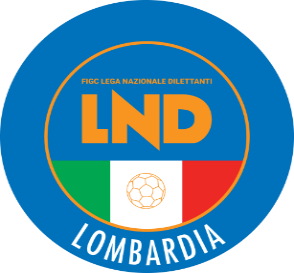 COMITATO REGIONALE LOMBARDIAVia RICCARDO PITTERI n° 95/2 20134 MILANO   Tel. 02.21722.899Sito Internet: lombardia.lnd.it   crllnd@pec.comitatoregionalelombardia.itCanale Telegram @lndlombardiaFacebook: Figc Lnd LombardiaSegreteria e Programmazione Gare:Tel. 02.21722.202-204 - Fax 02.21722.233 - E.mail: affarigeneralicrl@lnd.itTesseramento:Tel. 02.21722.206-207 - Fax 02.21722.231 - E.mail: tesseramentocrl@lnd.ittesseramento@pec.comitatoregionalelombardia.itSportello Unico:Tel. 02.21722.261-209 - Fax 02.21722.230 – E.mail: societacrl@lnd.it  Ufficio Stampa e Pubbliche relazioni:Tel./Fax 02.21722.205 - 347.4406339 - E.mail: ustampacrl@lnd.itServizio Pronto A.I.A.:Tel. 02.21722.408-410Giudice Sportivo Territoriale:giudicesportivocrl@pec.comitatoregionalelombardia.itCorte d’Appello Territoriale:cortedappello.tribunaleterritoriale@pec.comitatoregionalelombardia.itStagione Sportiva 2020/2021Comunicato Ufficiale N° 18 del 08/10/2020Stagione Sportiva 2020/2021Comunicato Ufficiale N° 18 del 08/10/2020Stagione Sportiva 2020/2021Comunicato Ufficiale N° 18 del 08/10/2020951417A.S.D.POLISPORTIVA CURNO945481A.S.D.REAL PRADALUNGHESEGIRONE ELa società OLIMPIC TREZZANESEdisputerà le gare casalinghe per TUTTO il CAMPIONATO SOLO sul campo:C.S.”G.FACCHETTI” (cod. 2589) Via A. DE GASPERI TREZZANO ROSA (MI)GIRONE GLa società F.C.D. CHIARIdisputerà le gare casalinghe per TUTTO il CAMPIONATO INDISTINTAMENTE sui campi:C.S. COMUNALE n.1 (cod. 439) C.S. COMUNALE n.2 (cod. 2674) ERBA ARTIFICIALEVia S.S. Trinità CHIARI (BS)GIRONE ALa società F.C.D. RHODENSEdisputerà le gare casalinghe per TUTTO il CAMPIONATO alle ore 18:30 stesso campo.GIRONE ALa società A.S.D. ISPRA CALCIOdisputerà le gare casalinghe per TUTTO il CAMPIONATO alle ore 15,30 presso il campo:C.S. COMUNALE N.1 (cod. 1572)Piazzale Olimpia ISPRA (VA)GIRONE DLa società U.S. CALCIO GORLE A.S.D.disputerà le gare casalinghe per TUTTO il CAMPIONATO alle ore 17,30 stesso campo.GIRONE DA partire dal 17/10/2020La società POL. D. GHISALBESE CALCIOdisputerà le gare casalinghe per TUTTO il CAMPIONATO alle ore 17:30 presso il campo:C.S. COMUNALE (cod. 1577) Erba ARTIFICIALEVia Portico BAGNATICA (BG)GIRONE DLa società A.C.D. SAN GIOVANNI BIANCOdisputerà le gare casalinghe per TUTTO il CAMPIONATO alle ore 18,15 stesso campo.GIRONE GLa società GSD LUISIANAdisputerà le gare casalinghe per TUTTO il CAMPIONATO alle ore 15,30 stesso campo.GIRONE HLa società USD VISCONTEA PAVESEdisputerà le gare casalinghe per TUTTO il CAMPIONATO alle ore 16,00 stesso campo.952774A.S.D.ACCADEMIA CALCIO VITTUONE500170CSR.D.AZALEE947463COMO 1907 SRL676080S.S.D.FOOTBALL MILAN LADIES23320F.C.INTERNAZIONALE MILANO SPA943309A.C.MONZA S.P.A.932600PRO SESTO 1913 S.R.L.675906A.S.D.REAL MEDA CF952878S.S.D.RIOZZESE COMO SRL952723A.C.D.SEDRIANOTOTALE      103580ATALANTA B.C. SPA675207SSDARLBRESCIA CALCIO FEMMINILE951710A.S.D.CITTA DI BRUGHERIO14660U.S.CREMONESE S.P.A.30770A.C.MILAN SPA76378POL.D.MONTEROSSO913976SSDARLOROBICA CALCIO BERGAMO42390A.S.D.RIOZZESE943381A.S.D.VOLUNTAS MONTICHIARITOTALE      9952774A.S.D.ACCADEMIA CALCIO VITTUONE15610POL.AIROLDI500170CSR.D.AZALEE947463COMO 1907 SRL23320F.C.INTERNAZIONALE MILANO SPA53680S.S.LA BENVENUTA675906A.S.D.REAL MEDA CF952878S.S.D.RIOZZESE COMO SRL952723A.C.D.SEDRIANO53580A.S.D.UBOLDESETOTALE      10952751A.S.D.ACCADEMIA CALCIO BERGAMO1300U.C.ALBINOLEFFE S.R.L.3580ATALANTA B.C. SPA947084CALCIO LECCO 1912 S.R.L.932230A.C.D.FEMMINILE TABIAGO76378POL.D.MONTEROSSO943309A.C.MONZA S.P.A.913976SSDARLOROBICA CALCIO BERGAMO951417A.S.D.POLISPORTIVA CURNO177485sq.BRIOZZESE COMO SRL sq.BTOTALE      10675207SSDARLBRESCIA CALCIO FEMMINILE676031SSDARLCALCIO DESENZANO CALVINA14660U.S.CREMONESE S.P.A.75828G.S.DOVERESE A.S.D.941068F.C.D.FEMMINILE MANTOVA CALCIO930578FERALPISALO S.R.L.940753F.C.LUMEZZANE VGZ ASD80977C.S.D.UESSE SARNICO 1908937805A.S.D.3TEAM BRESCIA CALCIOTOTALE      913010POL.CIRCOLO GIOVANILE BRESSO951710A.S.D.CITTA DI BRUGHERIO676080S.S.D.FOOTBALL MILAN LADIES21210A.S.GIANA ERMINIO  S.R.L.30770A.C.MILAN SPA937880S.S.D.MINERVA MILANO932600PRO SESTO 1913 S.R.L.42390A.S.D.RIOZZESE42650U.S.RIVANAZZANESE947034A.S.D.VIGEVANO CALCIO 1921TOTALE      10GIRONE ALa società 3 TEAM BRESCIA CALCIOdisputerà le gare casalinghe per TUTTO il CAMPIONATO INDISTINTAMENTE sui campi:C.S. “SILVANO MENEGHINI” N.1 (cod. 1304) C.S. “SILVANO MENEGHINI” N.2 (cod. 2796) ERBA ARTIFICIALEVia Cortivazzo,36 CASTELMELLA (BS)GIRONE ALa società A.S.D. CALCIO NERVIANO 1919disputerà le gare casalinghe per TUTTO il CAMPIONATO alle ore 16,00 stesso campo.GIRONE ALa società A.S.D. AC PAVIA ACADEMYdisputerà le gare casalinghe per TUTTO il CAMPIONATO alle ore 11,00 di DOMENICA stesso campo.GIRONE BLa Società A.S.D. ENERGY SAVING FUTSAL disputerà le gare casalinghe per TUTTO il CAMPIONATO alle ore 21.45 sullo stesso campoGIRONE ALa Società A.S.D.  FC LONGOBARDA disputerà le gare casalinghe per TUTTO il CAMPIONATO alle ore 21.50 sullo stesso campoGIRONE ALa Società A.S.D. VIVERNE FUTSALdisputerà le gare casalinghe dal 28/10/2020 per TUTTO il CAMPIONATO il MERCOLED’I’ alle ore 22.15 sul campoCENTROSPORT.COMUNALE(Codice5344)                                                                             In Via D. CHIESA   – VENEGONO INFERIORE (VA)GIRONE BLa Società A.S.D. CANTU’ SANPAOLOdisputerà le gare casalinghe per TUTTO il CAMPIONATO   alle ore 21.30 sul campoPALAZZETTO ORAT. “SAN ROCCO” (Codice 5728)                                                                             In Via KENNEDY 1   –  MARIANO COMENSE (CO)GIRONE ALa Società CUS MILANO ASDdisputerà le gare casalinghe per TUTTO il CAMPIONATO e per la COPPA ITALIA INDISTINTAMENTE sui campi:C.S. CUS COPERTO IDROSCALO n°1 (Codice 5120) C.S. CUS COPERTO IDROSCALO n°2 (Codice 5121)              In VIA CIRCONVALLAZIONE EST 11 – SEGRATE IDROSCALO (MI)GIRONE ALa Società A.S.D. SAN BIAGIO MONZA 1995disputerà le gare casalinghe per TUTTO il CAMPIONATO il GIOVEDI’ alle ore 21,30 sullo stesso campo2722413ABBRUZZESE FEDERICO06/11/2008ACD ACADEMY LEGNANO CALCIO2161169ASTOLFI CRISTIAN22/11/2006ASD PAVONESE CIGOLESE2755430BENBRAHIM RAYAN21/02/2006ASD CRENNESE GALLARATESE2487910BONZANINI DAMIANO17/06/2009ASD VIGHENZI CALCIO2685044BORELLA NICHOLAS11/05/2007ASD CAPRIOLO 19123046271BRUZZANO ADRIANO 22/02/2007AC RENATE SRL2138542CATALANO MATTEO26/07/2005ALTETICO ALCIONE SSD ARL2272233CERVINO ZENO04/03/2004FC LAVENO MOMBELLO2320110CISTERNINO LUCA06/05/2007AC ARDOR LAZZATE2632645CORCIONE ANDREA16/02/2007US FOLGORE CARATESE ASD2714027COZZI EDOARDO12/10/2006ASD ACCADEMIA INVERUNO2637246DIANA DAVIDE12/01/2007ASD REAL MILANO2525300FERRAZZI TOMMASO19/09/2007ASCD TORINO CLUB MARCO PAROLO2758608GALARDI FILIPPO 04/05/2008PRO SESTO 1913 SRL3401287GANDINI PIETRO19/02/2010GSD PAVONIANA GYMNASIUM2721524GIROFLI FEDERICO20/08/2010USD CASTELLANZESE 19212721525GIROFLI FILIPPO20/08/2010USD CASTELLANZESE 19212521997GRAGNATO STEFANO09/07/2008ASD TRITIUM CALCIO 19086897183GRANDELLI IVAN18/12/2005ASD BORGO SAN GIACOMO3374176GUACCI ALESSANDRO03/07/2007ASCD TORINO CLUB MARCO PAROLO2390493GULLI FEDERICO 24/11/2007ASD GALBIATE 19742471264KROUD MROUAN12/01/2005SS LEONCELLI ASD3529094LISCO GABRIELE03/09/2011CUS BICOCCA SRL SSD2884313LOCATELLI STEFANO21/08/2006AC PAGNANO6533916MAGGI RICCARDO28/06/2004FC GARLASCO ASD2319877MARLA GABRIELE01/09/2007POL.D. VERANO CARATE2709648MELFI MASSIMO23/01/2009ASD REAL MILANO2829266MORONI MARCO24/08/2010ASD VALCERESIO A. AUDAX3065549NICOLAI FRANCESCO MANUEL01/07/2009SSDARL POLISPORTIVA CORSICO2754015NOCERA FILIPPO ANDREA26/04/2010ASD CITTA DI OPERA3403698OUERTANI SKANDER27/10/2011US ITALA6923671PERAZZOLI TOMMASO10/02/2005ACD PRO NOVATE2341801PIERONCINI GIANPIETRO01/02/2004SS LEONCELLI ASD2879104RANZANI ALESSIO14/08/2009SSDARL POLISPORTIVA CORSICO2805051ROSSINI MARCO AGOSTINO 19/11/2007ASD ACADEMY CASTENEDOLESE2444989RUSSO CRISTIANO26/03/2007ACD CAVENAGO2560455SANTORO MATTEO09/02/2007POL.D. VERANO CARATE2604707SCIFO DENNIS PIERANGELO09/04/2009ATLETICO ALCIONE SSDARL3052428SPAGNOLI DANIELE08/11/2007ACD GHEDI 19783399618SPREAFICO TOMMASO22/08/2007US ORATORIO FIGINO CALCIO3047908TANZARIELLO LUCA09/07/2010GSD AFFORESE2725682TESTA CRISTIAN08/10/2010ASD AC PAVIA ACADEMY 19117012959TUMMINO DAVIDE14/09/2006ACD VERGIATESE2577877VASTOLA FRANCESCO20/05/2008US SEGURO ASD2727496VOLTA FRANCESCO28/07/2008CIMIANO CALCIO SSD ARL6915524ZENI JONATHAN24/10/2005SSDARL CALCIO DESENZANO CALVINAMESSINA FEDERICO25/03/2006POL. D. CITTA’ DI SEGRATENON Più POSSIBILE RICHIEDERE ACCORDO GIA’ INIZIATO IL CAMPIONATO LANZONE LORIS03/10/2011GS VILLANON RICHIESTO NELLE MODALITA’ PREVISTE DALL’ART.110, MANCA CARTELLINO ORIGINALE O PROVVISORIOMAAOUCHI ACHRAF30/04/2005ASD ARDISCI E MASLIANICO 1902NON RICHIEDIBILE SVINCOLO PER INATTIVITA’, NON SONO PASSATE 4 GARE UFFICIALICASTIELLO ANTONIO08/08/2006ASD CALCIO CLUB MILANONON Più POSSIBILE RICHIEDERE ACCORDO GIA’ INIZIATO IL CAMPIONATO LUTEA ENRICO STEFANO 21/09/2004SSDSRL SEMPIONE HALF 1919NON Più POSSIBILE RICHIEDERE ACCORDO GIA’ INIZIATO IL CAMPIONATO 3408477SGALBAZZINI ALESSANDRO10/01/2014CALCIO DESENZANO CALVINA3225518DEAMBROSI LORENZO13/09/2013ASD HELLAS TORRAZZAGIRONE ALa società U.S. SESTESE CALCIOdisputerà le gare casalinghe per TUTTO il CAMPIONATO alle ore 10:30 stesso campo.GIRONE BDAL 10/10/2020La società A.S.D. CALCIO BRUSAPORTOdisputerà le gare casalinghe per TUTTO il CAMPIONATO DI SABATO alle ore 18,00 sul campo:C.S. COMUNALE (cod.1555)Via Don Canini, 11 ALBANO SANT’ALESSANDRO (BG)GIRONE ALa società F.C.D. BULGAROdisputerà le gare casalinghe per TUTTO il CAMPIONATO alle ore 16,30 stesso campo.GIRONE BA partire dal 01/11/2020La società 1913 SEREGNO CALCIOdisputerà le gare casalinghe per TUTTO il CAMPIONATO alle ore 11:30 stesso campo.GIRONE DLa società A.S.D. A.C.O.S. TREVIGLIOdisputerà le gare casalinghe per TUTTO il CAMPIONATO INDISTINTAMENTE sui campi:C.S.”MACCAGNI” N.3 (cod.1251)C.S.”MACCAGNI” N.2 (cod.1332) ERBA ARTIFICIALEVia AI MALGARI TREVIGLIO (BG)GIRONE ALa società S.S.D.A.R.L. SOLBIATESE CALCIOdisputerà le gare casalinghe per TUTTO il CAMPIONATO alle ore 15,30 stesso campo.GIRONE CDal 18/10/2020La società A.S.D. CALCIO BRUSAPORTOdisputerà le gare casalinghe per TUTTO il CAMPIONATO alle ore 14,30 sul campo:C.S. COMUNALE (cod.1555)Via Don Canini, 11 ALBANO SANT’ALESSANDRO (BG)GIRONE BDal 18/10/2020La società A.S.D. CALCIO BRUSAPORTOdisputerà le gare casalinghe per TUTTO il CAMPIONATO alle ore 10,15 INDISTINTAMENTE sui campi:C.S. COMUNALE N.1 (cod.501)C.S. COMUNALE N.2 (cod.2492) ERBA ARTIFICIALELARGO DESANTIS, 4 CALCINATE (BG)GIRONE ALa società A.S.D. CALCIO CLUB MILANOdisputerà le gare casalinghe per TUTTO il CAMPIONATO alle ore 9,30 sul campo:C.S.”RED CAMP” N.2 (cod. 198) Via DON CASALEGGI,4 TREZZANO SUL NAVIGLIO (MI)Data GaraN° Gior.Squadra 1Squadra 2Data Orig.Ora Var.Ora Orig.ImpiantoDa DEFINIRE2ACASTANESEMILANO CITYData GaraN° Gior.Squadra 1Squadra 2Data Orig.Ora Var.Ora Orig.Impianto21/10/202017 ALUMEZZANE VGZ ASDCILIVERGHE MAZZANO12/01/202120:0014:30Data GaraN° Gior.Squadra 1Squadra 2Data Orig.Ora Var.Ora Orig.Impianto10/10/20203 AARDOR LAZZATECALCIO CLUB MILANO11/10/202020:0015:30COM."C.CASATI"N.1-(E.A) VERANO BRIANZA VIA D. ALIGHIERI 1810/10/20203 AVARESINA SPORT C.V.AVC VOGHERESE 191911/10/202015:3014/10/202017 AALCIONE MILANO SSD A RLBASE 96 SEVESO12/01/202120:3014:3014/10/202017 ACASTANESESETTIMO MILANESE12/01/202120:3014:3014/10/202017 AVERGIATESEARDOR LAZZATE12/01/202115:0014:3025/10/20205 ACASTANESEARDOR LAZZATE15:0014:30Data GaraN° Gior.Squadra 1Squadra 2Data Orig.Ora Var.Ora Orig.Impianto14/10/202017 ACITTA DI SANGIULIANO 1968SANCOLOMBANO12/01/202120:3014:30C. S. COMUNALE N.1 MELEGNANO PIAZZA FRANCESCO BIANCHI14/10/202017 AG.S. VERTOVESELUISIANA12/01/202120:3014:30C.S.COMUNALE (E.A) BAGNATICA VIA PORTICO (DEROGA)14/10/202017 AR.C. CODOGNO 1908ZINGONIA VERDELLINO12/01/202120:3014:30COMUNALE N.1 PIZZIGHETTONE VIA ALCIDE DE GASPERI 214/10/202017 ASPERANZA AGRATELEON SSD A R.L.12/01/202120:3014:3007/11/20207 ASPERANZA AGRATER.C. CODOGNO 190808/11/202020:3014:3008/11/20207 APONTELAMBRESETREVIGLIESE A.S.D.20:0015:3020/12/202013 APONTELAMBRESEMARIANO CALCIO20:0015:30Data GaraN° Gior.Squadra 1Squadra 2Data Orig.Ora Var.Ora Orig.Impianto10/10/20203 ADARFO BOARIO S.R.L.SSD.ATLETICO CASTEGNATO11/10/202020:0015:3011/10/20203 ALUMEZZANE VGZ ASDCAZZAGOBORNATO CALCIO15:3014/10/202017 ABEDIZZOLESEPRO PALAZZOLO12/01/202120:3014:3014/10/202017 ACAZZAGOBORNATO CALCIOROVATO CALCIO12/01/202120:3014:30COMUNALE CAZZAGO S.MARTINO E.A CAZZAGO BORNATO VIA ENRICO BERLINGUER, 514/10/202017 AFORZA E COSTANZA 1905DARFO BOARIO S.R.L.SSD.12/01/202120:3014:3014/10/202017 APREVALLEVOBARNO12/01/202120:3014:30C.S.COMUNALE CAMPO N.2 (E.A) PREVALLE VIA ZANARDELLIVIGE EGIDIO(CITTA DI SANGIULIANO 1968) MARTINELLI STEFANO(ORCEANA CALCIO) MORATTI RICCARDO(ALCIONE MILANO SSD A RL) QUAGLIA FEDERICO(AVC VOGHERESE 1919) SACCHI GIANFRANCO(CASTELLEONE) BERNARDI MARCO(GOVERNOLESE) MAGNO FEDERICO(PONTELAMBRESE) BERTELLI MATTEO(R.C. CODOGNO 1908) ZORZETTO FILIPPO(SESTESE CALCIO) NORIS ENRICO(ZINGONIA VERDELLINO) Data GaraN° Gior.Squadra 1Squadra 2Data Orig.Ora Var.Ora Orig.Impianto21/10/20203 AVERGIATESESESTESE CALCIO30/09/202015:3020:30EL SHEIKH ASHRAF(R.C. CODOGNO 1908) SALA WILLIAM(CISANESE) FATTORI MATTEO(GOVERNOLESE) CAVAGNA GUIDO(LUISIANA) VIGANI LUCA(ALBINOGANDINO S.S.D. SRL) BORLINA MASSIMO(BASE 96 SEVESO) POUYE MOR(MILANO CITY B.G. F.C.) MAVROV MITKO(R.C. CODOGNO 1908) ZAMBLE BI JARED(R.C. CODOGNO 1908) CHIMENTI MARCO(ZINGONIA VERDELLINO) MICHELETTI MATTIA(ZINGONIA VERDELLINO) LANDI RICCARDO(ACCADEMIAPAVESE S.GENESIO) ZANGA GIORGIO(ALBINOGANDINO S.S.D. SRL) BELOTTI MAURO(ARDOR LAZZATE) BECCHI ANDREA(AVC VOGHERESE 1919) MILAZZO DAVIDE(AVC VOGHERESE 1919) RICEPUTI FEDERICO(AVC VOGHERESE 1919) CARRARO EDOARDO(BASE 96 SEVESO) TONDINI ALEX(CALCIO CLUB MILANO) BARONIO LUCA(CARPENEDOLO SSDSRL) MARIANI GIULIO(CARPENEDOLO SSDSRL) ROSSETTI NICHOLAS(CISANESE) TOMELLA CHRISTIAN(LUISIANA) TRIONFO LUDOVICO(OFFANENGHESE A.S.D.) CASTELLI ANDREA DANIELE(ORCEANA CALCIO) ZORLONI SAMUELE(PONTELAMBRESE) REBUSCINI SAMUELE(VARZI FBC) SANTOBUONO MIRKO(VARZI FBC) SCARCELLA PAOLO(VARZI FBC) CATTA SALVATORE(ACCADEMIAPAVESE S.GENESIO) SAVOLDELLI MAURO(ALBINOGANDINO S.S.D. SRL) NOVIELLO PIETRO(ARDOR LAZZATE) PEVERELLI ANDREA(ARDOR LAZZATE) GHIDINI DAVIDE(ATLETICO CASTEGNATO) SCHINGO ALESSIO ANTONIO(AVC VOGHERESE 1919) DELL OCCA MARCO(BASE 96 SEVESO) MAFFI SIMONE MATTEO(BASE 96 SEVESO) CASSETTI EDOARDO(BEDIZZOLESE) NEGRETTI LUCA(BEDIZZOLESE) RANKOVIC PETAR(CALCIO CLUB MILANO) BARAZZETTA GIULIO(CALVAIRATE) GRASSI MATTEO(CASTELLEONE) ORNAGHI LUCA(CASTELLEONE) PATRINI MICHELE(CASTELLEONE) HASSAN AL AMIN(CASTIGLIONE A.S.D.) MAMBRIN FILIPPO(CASTIGLIONE A.S.D.) ZOGAJ MARIO(CAZZAGOBORNATO CALCIO) CONTRI FRANCESCO(CILIVERGHE MAZZANO) FUMAGALLI GIORGIO(CISANESE) GUARNIERI PAOLO(DARFO BOARIO S.R.L.SSD.) MAJ NICOLO ANTONIO(DARFO BOARIO S.R.L.SSD.) GUARNIERI MATTEO(GOVERNOLESE) XEKA ALEX(GOVERNOLESE) MAZZOLENI ALESSIO(LEMINE ALMENNO CALCIO) BOURMILA KARIM(LEON SSD A R.L.) CALLONI GIULIO EDOARDO(LEON SSD A R.L.) PERONI ELIA(LUISIANA) BARBIERI ALESSANDRO(LUMEZZANE VGZ ASD) INVERARDI SIMONE(LUMEZZANE VGZ ASD) COLCIAGO MARCO(MARIANO CALCIO) ROSCIO ANDREA(MARIANO CALCIO) PIRAS MATTIA(OFFANENGHESE A.S.D.) TETTAMANTI STEFANO(OFFANENGHESE A.S.D.) FESTA ALESSANDRO(ORCEANA CALCIO) ORSINI LUCA(ORCEANA CALCIO) VITARI SAMUELE(ORCEANA CALCIO) VITTORI DANIEL(ORCEANA CALCIO) CERIANI TOMMASO(PAVIA 1911 S.S.D. A R.L.) KRASNIQI RIAD(PAVIA 1911 S.S.D. A R.L.) CALANDRA ANDREA(PONTELAMBRESE) NAVA NICOLO MARIA(PONTELAMBRESE) VOCALE ENRICO(PONTELAMBRESE) PIAZZA DAVIDE(PREVALLE) MAFFIOLETTI LUCA(PRO PALAZZOLO) DRAGONI SAMUELE(R.C. CODOGNO 1908) PORATI ALBERTO(R.C. CODOGNO 1908) ALPOLI ANDREA(SANT ANGELO) PEREZ MORENO GUILLERMO(SANT ANGELO) VAGLIO RICCARDO(SANT ANGELO) MORETTI ELIA(SETTIMO MILANESE) BASTIONI NICOLA(VALCALEPIO F.C. A R.L.) PELIZZARI DARIO(VALCALEPIO F.C. A R.L.) DON ALESSIO(VOBARNO) SOLA NICOLO(VOBARNO) CANNATARO ALESSANDRO(CASTANESE) PELUCCHI FRANCESCO(CASTANESE) ZORZETTO FILIPPO(SESTESE CALCIO) Data GaraN° Gior.Squadra 1Squadra 2Data Orig.Ora Var.Ora Orig.ImpiantoDa DEFINIRE2ASAN GIOVANNI BOSCO BIENNOCALCIO SAN PAOLO D ARGONData GaraN° Gior.Squadra 1Squadra 2Data Orig.Ora Var.Ora Orig.Impianto25/10/20205 ACINISELLOCAVENAGO15:3014:30Data GaraN° Gior.Squadra 1Squadra 2Data Orig.Ora Var.Ora Orig.Impianto18/10/20204 ACOLOGNESEFIORENTE 1946 COLOGNOLA15:3001/11/20206 AFIORENTE 1946 COLOGNOLACASAZZA14:30C.S.COMUNALE LOCATELLI COLOGNO AL SERIO VIA CIRCONVALLAZIONE 2115/11/20208 AFIORENTE 1946 COLOGNOLAACCADEMIA GERA D ADDA14:30C.S.COMUNALE LOCATELLI COLOGNO AL SERIO VIA CIRCONVALLAZIONE 21Data GaraN° Gior.Squadra 1Squadra 2Data Orig.Ora Var.Ora Orig.Impianto10/10/20203 AVIGHENZI CALCIOREAL DOR11/10/202020:0015:30PARROCCHIALE "DANTE SANTORO" PADENGHE SUL GARDA VIA POSSERLE 6/8Data GaraN° Gior.Squadra 1Squadra 2Data Orig.Ora Var.Ora Orig.Impianto29/11/202010 ABRESSANA 1918 A.S.D.ALAGNA14:30SCHIPANI GIUSEPPE(SEDRIANO) QUATTROMINI FABIO(CINISELLO) POCHETTI EMANUELE(GARLASCO A.S.D.) PARMA SIMONE(CONCOREZZESE) EMILIANO DENNIS(GORLA MAGGIORE) GHOUNAF ZAKARIA(A.C.O.S. TREVIGLIO CALCIO) BUGINI RAMON LUIGI(ACCADEMIA GERA D ADDA) LAGONIGRO SIMONE(ALAGNA) SILAJDZIJA NERMIN(BORGOSATOLLO) ADENYO KWAMI HAMZAH(CASAZZA) CORTI MARCO(CAVENAGO) SANTORO DAVIDE(CITTA DI DALMINE A.S.D.) OGLIO ANDREA(GARLASCO A.S.D.) COLOMBO ALBERTO(GAVARNESE CALCIO) BAGLIO IVAN(UNIVERSAL SOLARO) LOSA RICCARDO(VIBE RONCHESE) BIGNOTTI LORENZO(VIGHENZI CALCIO) ITALIANO MARCO(VIRTUS BINASCO A.S.D.) BONOMI LUCA(ARCADIA DOLZAGO B) BORTOLONI ROBERTO(BORGOSATOLLO) BRESCIANI MICHELE(VIGHENZI CALCIO) SOZZI ROBERTO(OLIMPIAGRENTA) BOSIS DAVIDE(A.CASATI CALCIO ARCORE) SANTINI RAFFAELE(BORGOSATOLLO) RINALDI VINCENZO(OLIMPIA CALCIO 2002) SPAMPATTI FABIO(PRADALUNGHESE CALCIO) BUSSI LUCA(VIGHENZI CALCIO) BAIETTA ERIC(SAN LAZZARO) LAVA ANDREA(ALME) ARICI ANDREA(BORGOSATOLLO) MAIOCCHI FILIPPO(CASALPUSTERLENGO 1947) LOMBARDO SAMUELE(CITTA DI VIGEVANO S.R.L.) PELLINI DANIELE(OLIMPIA CALCIO 2002) CARRARA IGOR(U.S.CALCIO SAN PELLEGRINO) RUZZENENTI RICCARDO(VISTARINO) ZANI SIMONE(BAGNOLESE) CHIEREGATO MARCO(BERGAMO LONGUELO S.R.L.) ELEONORI MICHELE(C.O.B. 91) GHISLENI FRANCESCO(CALCIO SAN PAOLO D ARGON) PESCHIERA ALBERTO(CASALROMANO) NASI LORENZO(CITTA DI SEGRATE) VAVASSORI ROBERTO(CIVIDATESE) COPPOLA NICOLA(LENTATESE) PIANA DIEGO(ORATORIO JUVENTINA COVO) ARCARI PIETRO(SAN LAZZARO) LEO MARCO DAMIANO(SOLESE A.S.D.) CITTERIO MATTEO(VIBE RONCHESE) BELTRAMINI MARCO(VILLA) RROKU KLEVISAR(VOLUNTAS MONTICHIARI) COLTRO GUGLIELMO(A.CASATI CALCIO ARCORE) DANA KEVIN(A.CASATI CALCIO ARCORE) GALBIATI RICCARDO(A.CASATI CALCIO ARCORE) LABATE MATTIA(A.CASATI CALCIO ARCORE) LOVATI ANDREA(ACCADEMIA CALCIO VITTUONE) FAVA FRANCESCO(ACCADEMIA GAGGIANO TEAM) SIDKI NASSIME(ACCADEMIA GAGGIANO TEAM) PEDRONI MATTIA(ACCADEMIA GERA D ADDA) VERGA ICARO(ACCADEMIA GERA D ADDA) RAMPOLDI GIACOMO(ALAGNA) CAROBBIO MARCO(ALME) GOTTI MASSIMO(ALME) VOLPI RICCARDO(ALME) COZZA MARCO(ALTABRIANZA TAVERNERIO A.) TIRINZONI GABRIELE(ALTABRIANZA TAVERNERIO A.) CACCIA PIETRO(AMICI DELLO SPORT) TIRELLI MIRCO(AMICI DELLO SPORT) BRAMBILLA FEDERICO(ARCADIA DOLZAGO B) BUZZI FEDERICO(ARCADIA DOLZAGO B) PENATI FABIO(ARCADIA DOLZAGO B) CHIARI MATTIA(ASOLA A.S.D.) FERRARA ANTONIO(ASOLA A.S.D.) PICCINELLI VITTORIO(ASOLA A.S.D.) PACI ALESSANDRO(ASSAGO A.S.D.) SORRENTI GIULIO(ASSAGO A.S.D.) TRIMBOLI ROCCO(ASSAGO A.S.D.) DAMIANI ANDREA ELSEN(ATLETICO C.V.S.) BIANCUCCI ANDREA(AURORA CALCIO) PANZERI GIOVANNI(AURORA CALCIO) MAGLI FRANCESCO(AURORA CERRO M CANTALUPO) GRUMI GIULIANO(BAGNOLESE) CAMPAGNARI STEFANO(BARZAGO A.R.L.) CATALANO MANUEL(BARZAGO A.R.L.) TELI ANDREA(BARZAGO A.R.L.) BOTCHWAY AMPONSAH JASON(BORGOSATOLLO) FRANZONI LUCA(BORGOSATOLLO) SANTINI ANDREA(BORGOSATOLLO) CIRCELLI IVAN ANTONIO(C.O.B. 91) PELLEGRINO FRANCESCO(C.O.B. 91) BELOTTI MAURO(CALCIO SAN PAOLO D ARGON) LONGO FEDERICO(CALCIO SAN PAOLO D ARGON) PATELLI FILIPPO(CALCIO SAN PAOLO D ARGON) SERAFINI DANIELE(CALCIO SAN PAOLO D ARGON) PRAZZOLI KEVIN(CASALPUSTERLENGO 1947) RANCATI ANDREA(CASALPUSTERLENGO 1947) DE PIETRI GABRIELE(CASALROMANO) FERRARI NICOLA(CASALROMANO) PALMIERO SIMONE(CASALROMANO) LAZZARO FEDERICO(CINISELLO) LOMBARDO SAMUELE(CITTA DI VIGEVANO S.R.L.) PESENTI DANILO(CIVIDATESE) RECANATI GIUSEPPE(CIVIDATESE) PLACANICA ANDREA(COLOGNO) BUSATTO RICCARDO(FENEGRO) DALLA RIZZA MARCO(FENEGRO) GUALTIERI STEFANO(FENEGRO) PEVERELLI LUCA(FENEGRO) HAJRULLAI ANGELO(GARLASCO A.S.D.) MARCHESI GIANCARLO(GARLASCO A.S.D.) MERLINI ALBERTO(GARLASCO A.S.D.) DEGIORGI GUGLIELMO(GORLA MAGGIORE) EVANGELISTI TOMMASO(LA SPEZIA CALCIO) FIORANI MICHELANGELO(LA SPEZIA CALCIO) MELOGLI CARLO(LA SPEZIA CALCIO) ZILOCCHI MATTEO(LA SPEZIA CALCIO) ROLFINI NICOLO SIMONE(LANDRIANO 1983) TACCONI RICCARDO(LANDRIANO 1983) TAGLIAFERRI PACIFICO ATTILI(LANDRIANO 1983) PAGNOZZI SAMUELE(LENTATESE) PARRAVICINI MARCO(LENTATESE) BRUNATI RICCARDO(LISSONE) DONNADIO GIUSEPPE(LISSONE) RAMADAN LUCA(LISSONE) PIERRO ALESSANDRO(LOCATE) COPPINI MATTIA(MAGENTA) DRAGO CARLO(MAGENTA) RADISAVLJEVIC NIKOLA(OLIMPIA CALCIO 2002) ROSSI RODOLFO(OLIMPIA CALCIO 2002) CITTERIO GIACOMO(OLIMPIAGRENTA) CURIONI SIMONE(OLIMPIAGRENTA) MAIFRINI ALESSANDRO(OME) PE GIORGIO(OME) CAPELLETTI GIORGIO(ORATORIO JUVENTINA COVO) FINATTI LUCA(ORATORIO JUVENTINA COVO) MALPETTI RICCARDO(ORATORIO JUVENTINA COVO) CAMPANELLI ALESSANDRO(PRADALUNGHESE CALCIO) FOGAROLI GIULIO(PRADALUNGHESE CALCIO) KPAHOU ARON CRISTOPHER(SAN GIOVANNI BOSCO BIENNO) MORGANI MATTIA(SAN GIOVANNI BOSCO BIENNO) OMOROGIEVA OMOREGBE DENIS(SAN LAZZARO) BIANCHESSI NICOLO(SENNA GLORIA) COLOMBI IVAN(SENNA GLORIA) ORLANDINI LUCA(SENNA GLORIA) ANZANO ALESSANDRO(SOLBIATESE CALCIO 1911) GHELLER RICCARDO(SOLBIATESE CALCIO 1911) DOI MATTIA(SONCINESE) CIULLA GABRIELE(SPORTING CLUB S.S.D.AR.L.) BASSI LEONARDO(TRIBIANO) MESSAGGI MATTEO(TRIBIANO) ERBA ANDREA(U.S.CALCIO SAN PELLEGRINO) GALIZZI LUCA STEFANO(U.S.CALCIO SAN PELLEGRINO) BARTUCCI MATTIA(UBOLDESE) DI PATRIA ADAM(UNIVERSAL SOLARO) LEONCINI LUCA(UNIVERSAL SOLARO) SULKA MATEOS(UNIVERSAL SOLARO) LIMONTA MARCO(VIBE RONCHESE) PAGANI MARCO(VIBE RONCHESE) SALA LUCA(VIBE RONCHESE) TENTORI ELVIS(VIBE RONCHESE) DOSSENA NICOLA(VIGHENZI CALCIO) MANU ANING MARIO LUIGI(VIGHENZI CALCIO) MENDINI PIETRO(VIGHENZI CALCIO) MERIGO DAVIDE(VIGHENZI CALCIO) PASOTTI MATTEO(VIGHENZI CALCIO) TURCONI ANDREA(VIGHIGNOLO) ACCORDINO GIACOMO(VILLA) CATTANEO ROBERTO(VISCONTEA PAVESE) PIAGNI ALESSANDRO(VISCONTEA PAVESE) ALIBRANDI MATTIA(VISTARINO) SCONFIETTI MARCO(VISTARINO) ZANONI MARCO(VISTARINO) BERTOLETTI MAURO(VOLUNTAS MONTICHIARI) BOSIO MATTEO(FIORENTE 1946 COLOGNOLA) SEYE MBACKE(BASIANO MASATE SPORTING) GOTTI GIORGIO(AZZANO F.GRASSOBBIO) SERRANO RICCARDO(BASIANO MASATE SPORTING) SANTORO DAVIDE(CITTA DI DALMINE A.S.D.) FRANCO ALESSANDRO(FIORENTE 1946 COLOGNOLA) GIBELLINI ALESSANDRO(FIORENTE 1946 COLOGNOLA) Data GaraN° Gior.Squadra 1Squadra 2Data Orig.Ora Var.Ora Orig.ImpiantoDa DEFINIRE2AISPRA CALCIOCALCIO BOSTOData GaraN° Gior.Squadra 1Squadra 2Data Orig.Ora Var.Ora Orig.ImpiantoDa DEFINIRE2°PALAZZOLO MILANESEBIASSONOData GaraN° Gior.Squadra 1Squadra 2Data Orig.Ora Var.Ora Orig.ImpiantoDa DEFINIRE2ASPINESE ORATORIOATLETICO QMCData GaraN° Gior.Squadra 1Squadra 2Data Orig.Ora Var.Ora Orig.Impianto14/10/20201 AROZZANO CALCIO SRL SSDNUOVA FRIGIROLA27/09/202020:4515:30Data GaraN° Gior.Squadra 1Squadra 2Data Orig.Ora Var.Ora Orig.Impianto22/10/202017 AAMICI MOZZO 2008RONCOLA A.S.D.12/01/202120:3014:30Data GaraN° Gior.Squadra 1Squadra 2Data Orig.Ora Var.Ora Orig.Impianto11/10/20203 ACERIANO LAGHETTOTAVERNOLA15:30CAMPO SPORT.VILLAGGIO DEL SOLE LIMBIATE VIA CORELLIData GaraN° Gior.Squadra 1Squadra 2Data Orig.Ora Var.Ora Orig.Impianto11/10/20203 APOLISPORTIVA DI NOVAJUVENILIA SPORT CLUB18:0015:3014/10/202017 ABELLUSCO 1947POLISPORTIVA CGB SSDRL12/01/202120:4514:3015/10/202017 ABOVISIO MASCIAGOBIASSONO12/01/202121:1514:3015/10/202017 ACARUGATEPRO LISSONE12/01/202120:4514:3015/10/202017 ALA DOMINANTECIRCOLO GIOVANILE BRESSO12/01/202121:0014:30COM."C.CASATI"N.1-(E.A) VERANO BRIANZA VIA D. ALIGHIERI 18Data GaraN° Gior.Squadra 1Squadra 2Data Orig.Ora Var.Ora Orig.Impianto11/10/20203 AMISSAGLIA MARESSOOLYMPIC MORBEGNO14:3015:30COMUNALE "FIGLIODONI" (E.A.) BARZANO' VIA FIGLIODONI14/10/20201 AGIOVANILE CANZESEVALMALENCO27/09/202021:0015:30Data GaraN° Gior.Squadra 1Squadra 2Data Orig.Ora Var.Ora Orig.Impianto11/10/20203 AFORNOVO S.GIOVANNISERGNANESE15:30C.S. COMUNALE CARAVAGGIO FRAZIONE VIDALENGO VIA DELLO SPORT25/10/20205 AFORNOVO S.GIOVANNIRIVOLTANA14:30C.S. COMUNALE CARAVAGGIO FRAZIONE VIDALENGO VIA DELLO SPORT08/11/20207 AFORNOVO S.GIOVANNIBUSNAGO14:30C.S. COMUNALE CARAVAGGIO FRAZIONE VIDALENGO VIA DELLO SPORTData GaraN° Gior.Squadra 1Squadra 2Data Orig.Ora Var.Ora Orig.Impianto10/10/20203 AUESSE SARNICO 1908VIRTUS LOVERE CALCIO11/10/202020:3015:3014/10/202017 ATORRE DE ROVERI CALCIOAURORA SERIATE 196712/01/202120:3014:3015/10/202017 APALADINAVIRTUS LOVERE CALCIO12/01/202120:3014:30C.S.COM."EMILIO VIGANO"(E.A.) VALBREMBO VIA DON MILANI, 1015/10/202017 ASOVERE CALCIOLA TORRE12/01/202120:3014:30Data GaraN° Gior.Squadra 1Squadra 2Data Orig.Ora Var.Ora Orig.Impianto10/10/20203 APIAN CAMUNOSAN PANCRAZIO CALCIO11/10/202020:0015:3014/10/202017 AVALTROMPIA 2000SPORTING CLUB BRESCIA12/01/202120:4514:3015/10/202017 ACELLATICAMONTICHIARI SRL12/01/202120:3014:30C.S.COMUNALE-CAMPO N.2(E.A.) CELLATICA VIA BREDA VECCHIA15/10/202017 ASAN PANCRAZIO CALCIOCOLOGNE CALCIO12/01/202120:3014:3015/10/202017 AUNITAS COCCAGLIO A.S.D.CASTREZZATO12/01/202120:3014:3018/10/20204 ALODRINOPIAN CAMUNO20:3015:30Data GaraN° Gior.Squadra 1Squadra 2Data Orig.Ora Var.Ora Orig.Impianto14/10/202017 AFROG MILANOGARIBALDINA 193212/01/202120:3014:30BATTAGLIA FRANCESCO(CALCIO MENAGGIO 1920) ORLANDINI ANGELO(CALCISTICA VALTENESI) DI VINCENZO LUCA(FBC SARONNO 1910) GORLA GABRIELE(CALCIO MENAGGIO 1920) APOLLONIO NICOLO(CALCISTICA VALTENESI) GJONAJ AMADIO(FBC SARONNO 1910) MAGGIONI CRISTIAN(PIAN CAMUNO) BORIN ANTONIO(TURBIGHESE 1921) FERRARI ANDREA(CALCIO GORLE A.S.D.) PAROZZI RINALDO(CIRCOLO GIOVANILE BRESSO) FORLANI GIUSEPPE(MOZZO) GEMELLI GIANLUCA(CUGGIONO) FERRARIS GIOVANNI BATTIS(CALCIO GORLE A.S.D.) BERTOGLIO MAURO(ORIESE) SALVINI ALESSANDRO(GRUMULUS A.S.D.) LAVIZZARI SIMONE(PRO LISSONE) IZZO IVANO(ACCADEMIA BMV) CIBIN ROBERTO(CINISELLESE A.S.D.) CERESOLI MATTIA(FONTANELLA) LOSA GIORGIO(LAINATESE A.S.D.) PISANA ALESSANDRO(OSSONA A.S.D.) BASSI STEFANO(PIAN CAMUNO) BOSCOLO MATTIA(SAN MICHELE CALCIO) RUSCONI ROBERTO(ARS ROVAGNATE) BOUKAL OMAR(CALCIO SUZZARA) TOCCHI ANDREA(CASORATE PRIMO) BONGIORNO VITTORIO(CASTELVETRO INCROCIATELLO) PISA GIACOMO(CASTENEDOLESE) RABI MARIUS(CORBETTA F.C.) CIRESA MARCO(CORTENOVA A.S.D.) PELLICIARI MATTEO GABRIELE(COSTAMASNAGA) PUGLIESE DONATO(CUGGIONO) SERAFINI MATTIA(FALCO) CARAVAGGI FRANCESCO(FONTANELLA) MIONE SAMUELE WALTER(FROG MILANO) COPPINI SIMONE(GRUMULUS A.S.D.) VITA JONATHAN(NUOVA FIAMME ORO FERNO) PRANDINI DANIELE(PIAN CAMUNO) RAINA FABIO(PONTEVECCHIO) PERSANO GIANLUCA(REAL MELEGNANO 1928) COSENTINO ANTONIO(REAL S.FERMO CALCIO 2010) CAPUTO DAVIDE(REAL VANZAGHESEMANTEGAZZA) NEGRONI SIMONE(RIVOLTANA) KRAJA ELIS(S.BIAGIO) OFFER GIOVANNI(VEROLESE 1911) CASTELLETTI SIMONE(VILLA D OGNA) CURRELI MATTIA GIOVANNI(ALBUZZANO) DUKA BLEDAR(CALCISTICA VALTENESI) Data GaraN° Gior.Squadra 1Squadra 2Data Orig.Ora Var.Ora Orig.ImpiantoDa DEFINIRE3ASPINESE ORATORIOATLETICO QMCData GaraN° Gior.Squadra 1Squadra 2Data Orig.Ora Var.Ora Orig.Impianto08/10/20203 ASESTO 2010CASTELVERDE A.S.D.01/10/202020:30DONIDA EMILIO(US SCANNABUESE ASD) VEZZOLI DAVIDE(CHIARI) DOZZIO MATTEO(LUINO 1910) PICCINELLI NICOLAS(LUINO 1910) RAIMONDI FEDERICO(US SCANNABUESE ASD) MAGRONE ALESSANDRO(VIRTUS AURORA TRAVAGLIATO) PARMA RICCARDO(VIRTUS AURORA TRAVAGLIATO) MAESTRI FRANCESCO(ALBUZZANO) ROMAGNOLI TOMMASO(ALBUZZANO) VIOLA FEDERICO(ALBUZZANO) TRIOLO CHRISTIAN(ARDITA COMO 1934) VACATELLO ALESSANDRO(ARDITA COMO 1934) COMI CHRISTIAN(CASTEGGIO 18 98 A.S.D.) TACCONI NICOLO(CASTEGGIO 18 98 A.S.D.) BONGIONI SIMONE(CHIARI) CARAVAGGI MARCO(CHIARI) LORUSSO JACOPO(CHIARI) URMI DEVIN(CHIEVE A.S.D.) AQUILA MARCO(DELLESE 1926) BARCELLANDI SIMONE(DELLESE 1926) DAMIANI PIETRO(DELLESE 1926) FERRARI DAVIDE(DELLESE 1926) LAI ANTONIO(DELLESE 1926) BELFIGLIO DENNIS(FONTANELLA) GREGIS DANIELE(FONTANELLA) VIOLINI ALESSANDRO(FONTANELLA) TERZI MASSIMILIANO(GIOVANILE LUNGAVILLA) GABALLO ALESSANDRO(ISPRA CALCIO) GIAMMARRESI SIMONE(LUINO 1910) IORI MATTIA(LUINO 1910) RIZZO LUCA(MONTANASO LOMBARDO) ARBASINI MARCO(ORATORIO STRADELLA) JADDOUR HAMZA(ORATORIO STRADELLA) PAVESI LUIGI(PALAZZO PIGNANO) CAMARA SEKOU(TAVERNOLA) SOYLU MEHMET SEFA(TAVERNOLA) TRAORE MOHAMED(TAVERNOLA) GROSSI DANIEL(US SCANNABUESE ASD) LEGRATI ROMOLO(US SCANNABUESE ASD) LUPI TIMINI DIEGO(US SCANNABUESE ASD) DI MAURO GIACOMO(ALBAVILLA) BONANOMI ALBERTO(PRO AZZURRA MOZZATE) CASTELNUOVO FABRIZIO(COSTAMASNAGA) PAPIS ATTILIO(PRO AZZURRA MOZZATE) PAVESI ANTONIO(PONTEVECCHIO) MASTROPASQUA ANGELO(F.C. MILANESE SSDARL) PREITE DANIELE(GARIBALDINA 1932) BELOTTI PIERANGELO(NUOVA VALCAVALLINA CALCIO) ALEMANI PIERO(PONTEVECCHIO) MURGIA MAURIZIO(QUINTO ROMANO A.S.D.) VARALDI MARCO(TRIESTINA 1946) SCARPELLINI RONNY(AURORA SERIATE 1967) CURNIS EDOARDO(CALCIO GORLE A.S.D.) BIASINI SIMONE(ALL SOCCER) POLONI MATTIA(CENATE SOTTO) MIRANDA PABLO AUGUSTO(ACCADEMIA SANDONATESE) PAOLETTI SIMONE(ACCADEMIA SANDONATESE) RUSSOMANNO GIORGIO(AFFORESE) NEBULONI PAOLO(ARSAGHESE) ISLAMI ORJON(ATLETICO SARNICO) BERTONI DIEGO(CASSINA CALCIO) COLOMBO MARCO(CENTRO GIOV.BOFFALORESE) FIAMENI ANDREA(CONCORDIA) FIORINO ANGELO(FC TRADATE) COSSA ANDREA(FROG MILANO) LORUSSO SAMUEL(GARIBALDINA 1932) GROSSI JACOPO ALBINO(MEDIGLIESE) SHYTI VASJON(MISSAGLIA MARESSO) NAGGI FEDERICO(PONTEVECCHIO) CAVALLERI LUCA(REAL MILANO) CADEI MICHELE(SAN PANCRAZIO CALCIO) BENZONI MATTIA(VILLA D OGNA) AMBROSIO THOMAS(VIRTUS MANERBIO) PALAZZINI MATTIA(ASPERIAM) FALETTI SAMUELE(ATLETICO SARNICO) BALDIS MATTEO(AURORA SERIATE 1967) CAGNOLI ALBERTO(AURORA SERIATE 1967) PIAZZA ALESSANDRO(BARBAIANA) AZZONI ALESSIO(BELLAGINA A.D.) MISANI TOMMASO(BELLUSCO 1947) DE LUCIA ANTONIO(BESANA A.S.D. FORTITUDO) CAPPELLINI ALESSANDRO(BOVISIO MASCIAGO) MAFFEIS SIMONE(CALCIO GORLE A.S.D.) PALA MARCO(CALCIO MENAGGIO 1920) COSTA MATTIA(CANTELLO BELFORTESE) COVELLO RAUL(CARUGATE) PAVONI FILIPPO(CASTENEDOLESE) FALDARINI MATTEO(CHIAVENNESE U.S.) RUFFATTI MATTIA(CHIAVENNESE U.S.) CORTI LUCA LEO(CINISELLESE A.S.D.) ZORZ DANIELE(CINISELLESE A.S.D.) FIAMENI ANDREA(CONCORDIA) MARTINO SIMONE(CONCORDIA) BAZZO STEFANO(CORBETTA F.C.) CIRESA ERMENEGILDO(CORTENOVA A.S.D.) SHERIFI DRILON(CUGGIONO) GATTI LORENZO(FALOPPIESE RONAGO) MORGANTI MICHAEL(FROG MILANO) CORTI RICCARDO(GALBIATE 1974) GASHI GJON(GALBIATE 1974) BAZZOLI MATTEO(GAVARDO) RUBINI ANDREA(GHISALBESE CALCIO) PASSONI MARCO ALESSANDR(INZAGO) CASSIS SIMONE(LA TORRE) CONDOLUCI VINCENZO(LUISAGO PORTICHETTO) DI MARCO PAOLO(LUISAGO PORTICHETTO) VIOLA SIMONE(LUISAGO PORTICHETTO) LEONE MATTIA(MEDIGLIESE) BRIGNANI WALTER(NUOVA A.C. SAN PAOLO) CHIODA LORENZO(NUOVA A.C. SAN PAOLO) CARITA SIMONE(OSSONA A.S.D.) FILIPPINI CHRISTIAN(OSSONA A.S.D.) ROMEO RICCARDO(PAGAZZANESE) ROTA NICOLO(PAGAZZANESE) FORNARI DANIELE(PALADINA) BUTTARELLI LUCA(PONTEVECCHIO) SCOTTI WILLIAM(PRO AZZURRA MOZZATE) MOR ALBERTO(REAL LENO CALCIO) SCOTTI FEDERICO(REAL MELEGNANO 1928) BOSCHETTO MIRKO(ROVELLASCA 1910 VICTOR B.) RANDON ANDREA(SAN MICHELE CALCIO) STALLONE MATTIA(SPORTING CLUB NAVE 1966) UBBIALI MICHELE(SPORTING VALENTINOMAZZOLA) DURSO MATTEO(TRIESTINA 1946) MANIDI LEONARDO(TRIESTINA 1946) CAVALLERI YURI(U.S. CASTELNOVETTO) TRAININI PAOLO(VEROLESE 1911) DE CARLI DAVIDE(VIGEVANO CALCIO 1921) LAGONIGRO DAVIDE(VIGEVANO CALCIO 1921) VACIRCA ANDREA(ACCADEMIA BMV) VENTURELLI RICCARDO(ACCADEMIA BMV) LA TORRE LUCA(ACCADEMIA SANDONATESE) PELLEGRINO LUCA(ACCADEMIA SANDONATESE) LOTTERI ALESSANDRO(AFFORESE) LUONGO LUIGI(AFFORESE) PISTORE LUCA(ALBATE HF CALCIO) CARZANIGA ANDREA(ALL SOCCER) ORSI LUCA(ALL SOCCER) ZANONI GABRIELE(ALL SOCCER) MAZZOLENI MICHELE(AMICI MOZZO 2008) BERTOLDI WILLIAM(ANTONIANA) FRANZETTI MARCELLO(ANTONIANA) STRAFACE MIRKO(ANTONIANA) COLOMBI DIEGO ANGELO(ARCA) FRANZOSI GABRIELE GIOVAN(ARCA) LEONI LUCA(ARCA) COLZANI GIUSEPPE(ARS ROVAGNATE) PANZERI MARCELLO(ARS ROVAGNATE) FALSAPERNA ANDREA(ARSAGHESE) PELLIZZI JOSEPH(ARSAGHESE) BANI ETTORE(ASPERIAM) CAIAZZA KEVIN(ASPERIAM) SPORCHIA TOMMASO(ASPERIAM) CALONI ALESSANDRO(ATLETICO LISCATE 2014) GIOZZI THOMAS(AURORA SERIATE 1967) RIVA GIANCARLO(AURORA SERIATE 1967) AMATO ALEX(BARANZATESE 1948) TORNABENE ANDREA GIUSEPPE(BARANZATESE 1948) SANCASSANI MICHELE(BELLAGINA A.D.) CONFALONIERI SIMONE(BELLUSCO 1947) PANCERI LUIGI(BELLUSCO 1947) DEL PELO GABRIELE(BERBENNO A.S.D.) FACCINELLI NICOLAS(BERBENNO A.S.D.) GIOIA STEFANO(BESANA A.S.D. FORTITUDO) VENASCO CLAUDIO(BOLLATESE) SANCHEZ TEJADA CHRISTOPHER(BORGHETTO DILETTANTISTICA) ZERBO ISSOUF(BORGHETTO DILETTANTISTICA) LOMBARDO FRANCESCO(CALCIO BOSTO) SGARBI DAVIDE SANTIAGO(CALCIO BOSTO) BERETTI OSCAR(CALCIO CANEGRATE) GHERARDI SIMONE(CALCIO GORLE A.S.D.) RIPAMONTI DANIELE(CALCIO GORLE A.S.D.) COLOMBINI LORENZO(CALCIO MENAGGIO 1920) MAESTRI DAVIDE(CALCISTICA VALTENESI) SENTI LUCA(CALCISTICA VALTENESI) DI BARI DAVIDE(CANTELLO BELFORTESE) ITALIANO MICHELE(CANTELLO BELFORTESE) PEDRAZZI GIANMARIA LOREN(CARUGATE) BARBANTANI EDOARDO(CASORATE PRIMO) MURA NICOLO(CASORATE PRIMO) SAVOIA LORENZO(CASORATE PRIMO) TORRINI LUCA(CASORATE PRIMO) FORNASARI MICHELE(CASTELVETRO INCROCIATELLO) BONETTI ANDREA(CASTREZZATO) GANDOSSI ALESSANDRO(CASTREZZATO) NANI ANDREA(CASTREZZATO) ZOTTI GUIDO BATTISTA(CASTREZZATO) BOIOCCHI NICOLO(CAVESE) MERAVIGLIA MICHELEGABRIELE(CAVESE) OPPICI ANDREA(CELLATICA) BATTAGLIA MATTEO(CENATE SOTTO) MECCA LUCA(CENATE SOTTO) ROBBIATI CRISTIANO(CENTRO GIOV.BOFFALORESE) MERONI SIMONE(CERIANO LAGHETTO) SCHINGO MARIO ENZO(CINISELLESE A.S.D.) CARDIA ANTHONY(CONCORDIA) RADAELLI VINCENZO(CONCORDIA) RICCARDI LUCA(CONCORDIA) BASSETTO CLAUDIO(CORBETTA F.C.) BIGHIANI ANDREA(CORBETTA F.C.) HERRERA MERCEDES FERLIN(CORBETTA F.C.) RABI MARIUS(CORBETTA F.C.) VADA ENRICO(CORBETTA F.C.) FAZZINI SERGIO(CORTENOVA A.S.D.) FOMASI ANGELO(COSIO VALTELLINO) GALLI IVAN(COSTAMASNAGA) MALVICINO MARCO(CUGGIONO) MENDEZ NOBOA STEVEN(CUGGIONO) MOCCHETTI MIRKO(CUGGIONO) CRIPPA MARCO(DI PO VIMERCATESE) DE PONTI RICCARDO(DI PO VIMERCATESE) LAZZARI MANUEL(DI PO VIMERCATESE) VOLTAN LORENZO(DI PO VIMERCATESE) GARRI GIOVANNI(ESPERIA LOMAZZO CALCIO) GRASSI STEFANO(ESPERIA LOMAZZO CALCIO) CAFAGNA PIETRO MATTIA(F.C. MILANESE SSDARL) CANOSSI DANIELE(FALOPPIESE RONAGO) ROMANO SEBASTIANO(FALOPPIESE RONAGO) RUBERA FABIO(FALOPPIESE RONAGO) GJONAJ AMADIO(FBC SARONNO 1910) IACOVELLI ORAZIO(FBC SARONNO 1910) PUZZIFERRI LORENZO(FBC SARONNO 1910) ZANCOGHI NICOLO(FC MARMIROLO) FIORITO GIANLUCA(FC TRADATE) LATTUADA RICCARDO(FC TRADATE) CARFORA ANDREA(FOLGORE LEGNANO) NAVA MARCO(FORNOVO S.GIOVANNI) CORBETTA ALESSANDRO(FROG MILANO) CROTTA ANDREA(GALBIATE 1974) SANGALLI MARCO(GARIBALDINA 1932) FALL MODOU(GHISALBESE CALCIO) PELI MARCO(GHISALBESE CALCIO) ACQUAROLI FEDERICO(GRASSOBBIO) CALIARI DANIELE(GRASSOBBIO) CORNA LUCA(GRASSOBBIO) MALANCHINI MATTIA(GRASSOBBIO) SCARPELLINI SIMONE(GRASSOBBIO) GALBIATI MATTEO(INZAGO) AROSIO DAVIDE(JUVENILIA SPORT CLUB) MALORGIO RICCARDO(LA DOMINANTE) PIASENTIN NICOLO(LA DOMINANTE) TOGNI ANDREA(LA TORRE) SALUTARI TOMMASO(LAINATESE A.S.D.) MORESCHI ANDREA(LODRINO) NADIRI OMAR(LODRINO) TRAINI EDOARDO(LORETO) AMBROSETTI ANDREA(LUISAGO PORTICHETTO) BRENNA ALESSIO(LUISAGO PORTICHETTO) LONGARZO FABIO(LUISAGO PORTICHETTO) CARADONNA MATTIA(MEDIGLIESE) GROSSI VASCO(MEDIGLIESE) BERTOLINI DANIELE(MISSAGLIA MARESSO) IZZO SIMONE(MONNET XENIA SPORT) CORSINI MARCO(MONTICHIARI SRL) BERTULETTI CRISTIANO(MONVICO A.S.D.) SAMB MAME DAME(MONVICO A.S.D.) ABRAMI MATTEO(NUOVA A.C. SAN PAOLO) ARICI LORENZO(NUOVA A.C. SAN PAOLO) MADEO ALESSIO(NUOVA FIAMME ORO FERNO) VITA JONATHAN(NUOVA FIAMME ORO FERNO) GAMBARINI FILIPPO(NUOVA VALCAVALLINA CALCIO) MELI STEFANO(NUOVA VALCAVALLINA CALCIO) TRAPLETTI MARCO(NUOVA VALCAVALLINA CALCIO) RUSSO MAURO(OLIMPIC TREZZANESE) SAVI MARCO(OLIMPIC TREZZANESE) CARACCI ROBERTO(ORATORIO BARIANO) GHILARDI ANDREA(ORATORIO BARIANO) BENZAKOUR RIDA(ORATORIO CALVENZANO) LABONI MATTEO(ORATORIO CALVENZANO) MAMONE ROBERTO(ORATORIO URAGO MELLA) SPERTINI CAMILLO(ORATORIO URAGO MELLA) FICCHI MATTEO(OSL CALCIO GARBAGNATE) CARDANI LUCA(OSSONA A.S.D.) GALVANI ALESSANDRO(P.S.G. A.S.D.) MARUTTI THOMAS(P.S.G. A.S.D.) SANGUANINI GIANLUCA(P.S.G. A.S.D.) TONGHINI ALESSANDRO(P.S.G. A.S.D.) BULLA NICOLA(PAGAZZANESE) BIFFIGNANDI FEDERICO(PALADINA) TURANI MATTEO(PALADINA) BOZZETTI DANIELE GIUSEPP(PALAZZOLO MILANESE) SPAGLIARISI NICOLO(PALAZZOLO MILANESE) PEZZONI DANIELE(PIAN CAMUNO) PLEBANI NICOLA(PIAN CAMUNO) ZAINA GABRIELE(POGLIANESE CALCIO) ZIGLIOLI EDOARDO(POGLIANESE CALCIO) BRUNETTI GIACOMO(POLISPORTIVA CGB SSDRL) ROBUSTELLI TEST MATTIA(POLISPORTIVA CGB SSDRL) VARISCO DAVIDE(POLISPORTIVA CGB SSDRL) DI ADAMO ALBERTO(POLISPORTIVA DI NOVA) MEDICI DAVIDE EMANUELE(POLISPORTIVA DI NOVA) MAGNI MANUEL(POLISPORTIVA ORATORIO 2B) ROMEO SEBASTIANO(PONTEVECCHIO) SINGIRELLO MARIO(PONTEVECCHIO) BODANO NICOLA(PORTO 2005) CAMPAGNARI ANDREA(PORTO 2005) CANNAVACCIUOLO ANGELO(PORTO 2005) ROSSI NICCOLO(PORTO 2005) CRISPINO NICHOLAS(PRALBOINO) PIOLINI SAMUELE(PRALBOINO) MIREKU COLLINS KWAKU(PRO AZZURRA MOZZATE) ALBANESE MATTIA(PRO LISSONE) TOTARO GIUSEPPE(PRO LISSONE) DE CUNZOLO NICOLA(REAL LENO CALCIO) MUCHETTI PIERGIORGIO(REAL LENO CALCIO) MORVILLO JASON(REAL MELEGNANO 1928) RIVA MATTEO FRANCO M(REAL MELEGNANO 1928) DI MAGGIO ALESSIO(REAL MILANO) MARIANGELONI RICCARDO(REAL S.FERMO CALCIO 2010) BOSATELLI YOSBANI(REAL VANZAGHESEMANTEGAZZA) CAPUTO DAVIDE(REAL VANZAGHESEMANTEGAZZA) CHIESA STEFANO(REAL VANZAGHESEMANTEGAZZA) RADAELLI LUCA(REAL VANZAGHESEMANTEGAZZA) BERNA OMAR(RIVOLTANA) NEGRONI SIMONE(RIVOLTANA) PAGANI NICOLO(RIVOLTANA) BORGHI MATTEO(ROVELLASCA 1910 VICTOR B.) STRAMETTO DAVID(ROVELLASCA 1910 VICTOR B.) ASTONE ALESSIO(ROZZANO CALCIO SRL SSD) DORATI STEFANO(ROZZANO CALCIO SRL SSD) SICOLO ANDREA(ROZZANO CALCIO SRL SSD) QUATRARO LUCA(S.MARCO) BARTOLOMEI ALESSANDRO(SAN MICHELE CALCIO) FRANZONI DAVIDE(SAN PANCRAZIO CALCIO) MURATORI GIORGIO(SAN PANCRAZIO CALCIO) SCARSETTI STEFANO(SAN PANCRAZIO CALCIO) EL HIJAZY YUNES(SERGNANESE) MARCHESI GIORGIO(SERGNANESE) PICCOLO MATTEO(SERGNANESE) PREZIOSA GIUSEPPE(SESTO 2012) PERRONE DAVIDE RICCARDO(SIZIANO LANTERNA) TEDESCHI FRANCESCO(SOVERE CALCIO) ZATTI GIULIO(SOVERE CALCIO) MENEGON FABIO(SOVICO CALCIO) RABAIOLI LUCA(SPORTING CLUB BRESCIA) SCARPARI ALESSANDRO(SPORTING CLUB BRESCIA) BRIGOLI ANDREA(SPORTING CLUB NAVE 1966) IAFRENI JACOPO(SPORTING T.L.C. 1967) ACQUATI ANDREA(SPORTING VALENTINOMAZZOLA) SAVIO ANDREA(SPORTING VALENTINOMAZZOLA) CATTANEO SAMUELE(TICINIA ROBECCHETTO) MAZZON KRISTIAN(TICINIA ROBECCHETTO) D ANGELO CRISTIAN(TRIESTINA 1946) FERRARI CARLO(TRIESTINA 1946) CAMPISI SIMONE(UNITAS COCCAGLIO A.S.D.) CONIGLIARO PIETRO(UNITAS COCCAGLIO A.S.D.) CARINI RICCARDO(VALCERESIO A. AUDAX) RIGONI FILIPPO(VALCERESIO A. AUDAX) OUARRAD YOSEF(VALERA FRATTA) NANA ALFREDO(VALMALENCO) NANA RAFFAELE(VALMALENCO) SILVESTRI MATTEO(VALTROMPIA 2000) ZANETTI ANDREA(VALTROMPIA 2000) CATAUDELLA JOSEPH(VEROLESE 1911) CHIARINI FABIO(VEROLESE 1911) MASOTTI EDOARDO(VEROLESE 1911) PUTELLI MATTEO(VEROLESE 1911) BIGONI MICHELE(VILLA D OGNA) CASTELLETTI SIMONE(VILLA D OGNA) BETTONCELLI NICOLA(VIRTUS MANERBIO) ROSSETTI MARCO(VIRTUS MANERBIO) CONFALONIERI LUCA(VISCONTINI) DELLA VALLE IVAN(VISCONTINI) MORTONI SILVIO(VISCONTINI) QUINTERI MASSIMO(VISCONTINI) SASSATELLI ANDREA(VISCONTINI) DIOP KHADIM(VS LUME) MONTINI PIERFULVIO(VS LUME) MOSCA ALESSANDRO(ZOGNESE) NISOLI LORENZO(ZOGNESE) ROTA MARCO(ZOGNESE) SONZOGNI RICCARDO(ZOGNESE) CONTI ALBERTO(CAVESE) BORIOTTI LUCA(ROZZANO CALCIO SRL SSD) D ACUNTO VASCO(ROZZANO CALCIO SRL SSD) Data GaraN° Gior.Squadra 1Squadra 2Data Orig.Ora Var.Ora Orig.Impianto15/10/20203ACASCINAMATESEDON BOSCO20:45Data GaraN° Gior.Squadra 1Squadra 2Data Orig.Ora Var.Ora Orig.Impianto14/10/20203 AGUSSAGO CALCIO 1981ORATORIO SAN MICHELE01/10/202020:3014/10/20203 ARONCADELLEPONTE ZANANO01/10/202020:30Data GaraN° Gior.Squadra 1Squadra 2Data Orig.Ora Var.Ora Orig.Impianto15/10/20201 ASPORTING ABBIATEGRASSOVIRTUS ABBIATENSE13/09/202020:3015:30DELL ADAMINO AMBROGIO(PRATA CALCIO) BONIZZONI FABIANO(BARIANESE A.S.D.) ALLONI ENRICO(PIANENGHESE) CATALDI PAOLO PIETRO(ORATORIANA VITTUONE) PASQUALOTTO MATTIA(BARIANESE A.S.D.) GATTI LORIS(CASALE CREMASCO) KOUTA BADARA(CERTOSA DI PAVIA) PALEARI MATTEO(GSO SAN GIORGIO) FRATUS MATTIA(LOCATE BERGAMASCO A.S.D.) CONFORTINI ALBERTO(PERSICO DOSIMO) ZURLA EMANUELE(PIANENGHESE) NICOLO ANTONIO DOMENIC(SUPREMA ODB) TROVATO MATTEO(MASCAGNI) MOTTO NICOLO(GSO SAN GIORGIO) PESCIALLI NICOLA(LEZZENO) CATALDI PAOLO PIETRO(ORATORIANA VITTUONE) DELDUCA NICOLA(ORATORIANA VITTUONE) MAGNANTI MIRKO(ORATORIANA VITTUONE) DI TOMA THOMAS(PIANENGHESE) SALPIETRO TOMMASO(SUPREMA ODB) DE NICOLO MARCO(TEAM ORATORIO PUMENENGO) SOMASCHINI ALESSANDRO(TRIUGGESE) GRISA FEDERICO(BARIANESE A.S.D.) MULAZZANI ANDREA(BRIGNANESE CALCIO A.S.D.) BUILA DANIELE(CACCIATORI DELLE ALPI) NEGRONI EDOARDO(CACCIATORI DELLE ALPI) BELLANDI MATTIA(CASALE CREMASCO) BELSITO ANDREA(CASARILE) BOVA RAFFAELE(CASARILE) GABALLA CRISTIAN(CASARILE) PAPPADA ALEX(CASARILE) LODA DAVIDE(CONCESIO CALCIO) PEDRETTI MARCO(CONCESIO CALCIO) RACHELE GIANLUCA(CONCESIO CALCIO) RIGAMONTI LUCA(LEZZENO) CRIPPA SIMONE(LOCATE BERGAMASCO A.S.D.) GONZALES GONZALES FREDDY RONALDO(LOCATE BERGAMASCO A.S.D.) ESPOSITO DAVID(MASCAGNI) CRESPO DIAZ JORDY PATRICIO(ORATORIANA VITTUONE) DE FAZIO IVAN(ORATORIANA VITTUONE) MIANO DAVIDE LUCA(ORATORIANA VITTUONE) SORMONTO GAETANO(ORATORIANA VITTUONE) REDAELLI GIORGIO(ORATORIO MERONE) CATTANEO MARCO(PIANENGHESE) MARIANI STEFANO(PIANENGHESE) GANDOLA MASSIMO(PORLEZZESE) TRATZI SIMONE(PORLEZZESE) GUARNERI PAOLO(S.ANDREA CONCESIO) SCALVINI NICCOLO ANDREA(S.ANDREA CONCESIO) SEGALA STEFANO(S.ANDREA CONCESIO) BRUNETTO GIACOMO(SUPREMA ODB) DE NITTIS MARCO(SUPREMA ODB) PATERINI NICOLO(SUPREMA ODB) TARANTINO RICCARDO(SUPREMA ODB) RUSCONI ANDREA(TEAM ORATORIO PUMENENGO) VEZZOLI JACOPO(TEAM ORATORIO PUMENENGO) ZANETTI ANDREA(TEAM ORATORIO PUMENENGO) ZENUNAJ MERGIM(TEAM ORATORIO PUMENENGO) PATELLI GIANLUCA(VICTOR RHO) SACCHI ALESSANDRO(CASSINA NUOVA) BERTOLI LUCA(CASTELMELLA 1963) MIGLIORATI PIERANGELO(ROBECCO D OGLIO) RUBES OMAR(ACQUANEGRA CALCIO) GNEMMI LORENZO(ALBIATESE) COLOMBO LUCA(PRO JUVENTUTE) DIANA FLAVIO(SAN PAOLO FC) SCAGLIA PIERLUIGI(REAL ROVATO FRANCIACORTA) GUERRIERO MARCO(VILLAGUARDIA) RAMAIOLI AMPELLIO(2001) NDIAYE EL HADJI MAMADO(FORESTO SP.SEN ACADEMY) FINELLI LUCA(BUCCINASCO) PANTANI MATTEO(CALCIO BREMBATE) MAFFIA PAOLO(ITALA) BELLUSCI CRISTIAN(VIRTUS CALCIO CERMENATE) DI MODICA MANUELSALVATORE(ZIBIDO S.GIACOMO) CIOFI ALESSANDRO(ALBIATESE) MERINGOLO MATTIA(BARADELLO CLUSONE) FRASSON NICHOLAS(PRO JUVENTUTE) BESACCHI ANDREA(REAL CASTENEDOLO) BECCARELLI LUCA(ROVETTA A.S.D.) BATO UGATE AUGUSTO(S.ZENO A.S.D.) MARTINELLI MARQUEZ VICTOR(AQUILOTTI CELERES CALCIO) ARIZZI ANDREA(BARADELLO CLUSONE) SIMONETTI SERGIO(BARADELLO CLUSONE) BOTTICELLA RICCARDO(BASIGLIO MI3 S.R.L.) SCUDERI RICCARDO(BINAGO CALCIO) SERVALLI MATTIA(CALCIO LEFFE) CARMINATI WILLIAM(CALCIO ORATORIO COLOGNO) MERIZZI MICHELE(CARAVATE) ABATI EMANUELE(CESANO BOSCONE IDROSTAR) MAISTO LUIGI(CESANO BOSCONE IDROSTAR) RICCHIUTI MATTIA(CITTA DI MONZA) SLAVAZZA LUCA(FOOTBALL CLUB PARABIAGO) BREVI GIOELE(G.S.O. AURORA TRESCORE) FRANZINI GIOELE(GROSIO) DE SIMONE GIANLUCA(IRIS 1914) PUSTORINO ALFREDO(LAMBRUGO CALCIO) BARZI NICOLA(LEONCELLI A.S.D.) VALENZA GIANMARCO(LEONE XIII SPORT) CALVI ANDREA(M 04) FRIGERIO EDOARDO(MOLINELLO A.S.D.) ABRUZZESE PAOLO(NOVATESE) LOCATELLI LUIGI(ORATORIO ALBINO CALCIO) MAVER NICHOLAS(ORATORIO BRUSAPORTO) FRIGERIO MARCO(ORATORIO BULCIAGO TABIAGO) RAMINELLI MATTEO(PARTIZAN BONOLA ASD) PESSINA MICHAEL(PIERINO GHEZZI) FERRILLO LUCA(POZZO CALCIO) FERRARIO MATTIA(PRO JUVENTUTE) REGALATI LUCA(PRO JUVENTUTE) VITARI ALESSIO(REAL ROVATO FRANCIACORTA) GALEONE LUCA(REAL TREZZANO) BAIGUERRA MANUEL(ROBECCO D OGLIO) BADJI OUSMANE(S.ZENO NAVIGLIO) COLOMBI ALESSANDRO(SAN CRISOSTOMO) SCOTTI ALESSANDRO UMBE(SUPERGA) BUSONI RICCARDO(VOLANTE RONCARO) PASCALI ALESSIO(BRONI) CAFFI LUCA(ORATORIO ALBINO CALCIO) SPERIANI DANIELE(REAL ROVATO FRANCIACORTA) DALLA PAOLA GIANLUCA(UGGIATESE CALCIO) CARBONINI GIOVANNI(ACQUAFREDDA) POSTOLACHE LAURENTIU IONUT(ACQUAFREDDA) MORESCHI MATTEO(ACQUANEGRA CALCIO) PETTENATI STEFANO(ACQUANEGRA CALCIO) MARCHESI MATTIA(ALBANO CALCIO) GRITTI ANDREA(ANTONIANA) FACCHINETTI MATTEO(ARDISCI E MASLIANICO 1902) BORRONI ANDREA(ARDOR BOLLATE) PIROLA LUCA(ATLETICO BUSSERO) PAGNONCELLI ANDREA(ATLETICO GRIGNANO) ALFANO ALFONSO(ATLETICO MILANO DRAGONS) LOCATELLI RICCARDO(BAGNATICA CALCIO 2015) DALL OLIO DANIELE(BARADELLO CLUSONE) SERRA MANUEL(BARBARIGA) VISCARDI MARCO(BOLTIERE) CAPELLI DAVIDE(BREMBILLESE) CARERI DAVIDE(BUCCINASCO) CARERI GIANLUCA(BUCCINASCO) FASULO SIMONE VITO(BUCCINASCO) MASSA ALESSANDRO(BUCCINASCO) FALCI EROS(CALCIO LONATE POZZOLO) PRINCIPATO LUCA(CALCIO LONATE POZZOLO) MAORET DENNIS(CALCIO NERVIANO 1919) BONANDRINI DANIEL(CASNIGO) REZQALLAH ANWAR(CASTELDARIESE 1913) PASINETTI LUCA(CASTELMELLA 1963) FARINOTTI FEDERICO(CAVERNAGO) ERBA ALESSANDRO(CDG ERBA) FUSI ALESSANDRO(CDG ERBA) DEGLI ESPOSTI ANDREA(CITTA DI OPERA) DOSSENA ANDREA(CITTA DI OPERA) GREGIS MATTIA(COMUN NUOVO) PAGANELLI ANDREA ZAVERIO(COMUN NUOVO) MELLONI ENRICO(FATIMATRACCIA) NEFZAOUI AHMED(FISSIRAGA A.S.D.) BOTTINI PAOLO(FURATO) FORESTI PAOLO(GERENZANESE) RAMPOLDI STEFANO(GERENZANESE) GUARISCO ALBERTO(GHEDI 1978) BINEY ERIC(GHIAIE DI BONATE SOPRA) TORTI LUCA(GROPELLO SAN GIORGIO) HARA YASSINE(GUNNERS MILANO) BRIANDA ANDREA(ITALA) CAVALLIN SAMUELE(ITALA) GAVAZZI DAVIDE(LALLIO CALCIO) BRENDOLINI LUCA(LAMBRUGO CALCIO) CARBONARA FILIPPO(LEONE XIII SPORT) SARCINELLI MAURIZIO ADELCH(LISCATE A.S.D.) LONGHI LORENZO(MEDOLAGO) AGOSTINI NAZARENO DAVIDE(MOLINELLO A.S.D.) D ONOFRIO MIRKO(MOLINELLO A.S.D.) DONGHI ALESSANDRO(MOLINELLO A.S.D.) QUAGLINI DAVIDE(MONTEBELLO) SANTINI LUCA(NIGUARDA CALCIO) FACHERIS ALESSANDRO(NUOVA BOLGIANO) TOSELLI MARCO(NUOVA CAMUNIA 2015 A.S.D) MAZHAR ABD ELKERIM MAHMOUD(NUOVA ZORLESCO) MINONZIO ALESSANDRO(O.ZANETTI 1948) COTTINI FLAVIO(ORATORIO ALBINO CALCIO) GASPARINI MATTIA(ORATORIO BRUSAPORTO) PERSICO SIMONE(ORATORIO BRUSAPORTO) MAHHADI YASSIN(ORATORIO BULCIAGO TABIAGO) PAROLINI LUCA(ORATORIO BULCIAGO TABIAGO) BINDONI LORENZO(ORATORIO GAMBARA) RUGGERI GIOVANNI(ORATORIO GAMBARA) ROMANO FILIPPO(ORIONE) NORBIATO MAURO(ORSA ISEO) CUCCHI ANDREA(PASSIRANO CAMIGNONE) ROCCO ANDREA(PASSIRANO CAMIGNONE) LEUCE FRANCESCO(PERO S.S.D.A R.L.) MERAFINO SIMONE(PESSANO CON BORNAGO) BRAMBILLA FABIO(PIERINO GHEZZI) SEVERINI MARCO(PIERINO GHEZZI) BOLDINI FILIPPO(PIEVE 010) BAMBA MAMADOU(PIOLTELLESE 1967) WITSENBURG SEBASTIAAN(PONTE SEZ.CALCIO) ALLAOUI BADR EDDINE(POZZO CALCIO) JALAL ISMAIL(REAL CASTENEDOLO) MONTRASIO EDOARDO(REAL CINISELLO) MBAYE SOULEYMANE(REAL MEDIGLIA FC SSD ARL) CAPORALE LUCA DONATO(REAL TREZZANO) VERRUSO NICOLA(RONDO DINAMO) FAZZARI STEFANO(ROVELLESE) COBELLI MARCO(S.CARLO REZZATO) SALVATORE PIERPAOLO(S.CARLO REZZATO) GHISETTI ANDREA(SAN LUIGI) ALLOISIO MATTEO(SAN PAOLO FC) ABDALLA AKRM(SIRMIONE CALCIO ROVIZZA) CAPPA SIMONE(SIRMIONE CALCIO ROVIZZA) DELAI MATTIA(SIRMIONE CALCIO ROVIZZA) MARCATO ALEX(SIRMIONE CALCIO ROVIZZA) GOTTI SIMONE(SORISOLESE A.S.D.) MONTANARI ALESSANDRO(SS FRANCO SCARIONI 1925) LOCATELLI MATTIA(SUISIO 2000) CASSINI LUCA(SUPERGA) MAGGIONI SIMONE(VALMADRERA C.G.) BRITTA ALESSANDRO(VAREDO) PULICI DAVIDE(VAREDO) GATTI MARCO(VEROLAVECCHIA) TARTINI FABIO(VEROLAVECCHIA) DEBATTISTI TOBIA(VILLIMPENTESE 1992) MAROSTICA ENRICO(VILLIMPENTESE 1992) COZZI RICCARDO(VIRES) MICUCCI DANIELE(VIRES) CATTANEO DAVIDE(VIRTUS CALCIO CERMENATE) LO VERSO STEFANO(VIRTUS CALCIO CERMENATE) MISCELLINI DANIELE(VIRTUS CALCIO CERMENATE) DI MODICA MANUELSALVATORE(ZIBIDO S.GIACOMO) BENAGLIA LUCA(A.C. PAITONE 2011) RAGNOLI NICOLA(A.C. PAITONE 2011) TESTINI GABRIELE(A.C. PAITONE 2011) BERTUZZI EMANUELE(ACQUAFREDDA) FERAZZI GABRIELE(ACQUAFREDDA) GHELFI DAVIDE(ACQUAFREDDA) MARTORELLA FILIPPO(ACQUAFREDDA) FRERETTI LORENZO(ACQUANEGRA CALCIO) GIARETTA ALESSANDRO(ACQUANEGRA CALCIO) CREMASCHI DAVIDE(ALBANO CALCIO) FRIGERIO FRANCESCO(ALBIATESE) PIOVAN FILIPPO(ALBIATESE) PONTI MARCELLO ADRIAN(ALBIATESE) GORBANI LUCA(ALBIGNANO) INVERNIZZI NICOLO(ALBIGNANO) VALLAGUZZA MATTEO(ALBIGNANO) MARSIGLIA LUCA(ALTO LARIO CALCIO) BERETTI SAMUELE(APRILE 81) ZUCALI NICOLA(APRILE 81) CIVARDI ANDREA(AQUILOTTI CELERES CALCIO) MONTALDI IPPOLITO(AQUILOTTI CELERES CALCIO) ROVELLI MARCO(ARDENNO BUGLIO) DALLA RIZZA LUCA(ARDISCI E MASLIANICO 1902) ROSSETTI GIORGIO(ARDOR BOLLATE) SCILLIA DANIELE(ARDOR BOLLATE) STRADA TOMMASO(ARDOR BOLLATE) CIRILLO LUCA(ATLETICO BUSSERO) FIORENTINO GIANLUCA(ATLETICO BUSSERO) TOCCHIO MAURO(ATLETICO BUSSERO) CAIAZZA VINCENZO(ATLETICO GRIGNANO) ROSSI DANIEL(ATLETICO GRIGNANO) BIGATTI ALBERTO(AUSONIA) BAGNACAVALLI MATTEO MASSIMO(AUSONIA 1931) BOCU EDUARD COSMIN(BADALASCO) COLLEONI NICOLA(BADALASCO) MARIDATI PAOLO(BADALASCO) SCISCIOLA NATALE ANTONIO(BADALASCO) MILESI MATTEO(BAGNATICA CALCIO 2015) IMBERTI MATTEO(BARADELLO CLUSONE) MERINGOLO MATTIA(BARADELLO CLUSONE) DIOP MOUSTAPHA(BARBARIGA) BOSCHETTI FRANCESCO(BASIGLIO MI3 S.R.L.) PIZZARELLI RICCARDO(BEREGUARDO) BRISA DANIELE(BINAGO CALCIO) GIORDANO PAOLO(BINAGO CALCIO) SIMONETTI ROBERTO(BOFFALORELLO SSD ARL) ABBIATI LUCA(BOLTIERE) LOCATELLI LEONARDO GIUSEP(BREMBATE SOPRA C.1947 ASD) TOSI NICOLO(BRONI) VANZINI MATTEO(BRONI) MAGGIO LUCA(BUCCINASCO) PELUSO ANTONIO(BUCCINASCO) MASSARA GIOVANNI(BUGUGGIATE) PITZALIS LORENZO(BULGARO) CAPELLI LUCA(CALCINATO) ORZALI FRANCESCO(CALCIO BOTTICINO) ZANETTI MICHELE(CALCIO BOTTICINO) CASANOVA ALESSANDRO(CALCIO BREMBATE) RIPAMONTI CRISTIAN(CALCIO BREMBATE) MORELLI ANDREA(CALCIO CERESARESE) BERTUZZO EROS(CALCIO LONATE POZZOLO) BORSANI LUCA(CALCIO LONATE POZZOLO) CAPRIOLI FEDERICO(CALCIO LONATE POZZOLO) CIRILLO ANDREA(CALCIO LONATE POZZOLO) PINZONE OMAR(CALCIO LONATE POZZOLO) FINAZZI GIANMARIO(CALCIO ORATORIO COLOGNO) GRACI MICHELE(CALCIO ORATORIO COLOGNO) SANTINELLI GABRIELE(CALCIO ORATORIO COLOGNO) VERTEMATI MATTEO(CALUSCO CALCIO) ZAMBU DANIEL(CALUSCO CALCIO) BORGONOVO GIANLUCA(CAMPAGNOLA DON BOSCO) CABRAS EMANUELE(CARAVATE) INFANTINO FABIO(CARAVATE) SELLITTI JACOPO(CARAVATE) BASSI LUCA(CASALBUTTANO) RAIMONDI DAVIDE(CASALBUTTANO) GUERINI NICOLA(CASNIGO) AMATO MANUEL(CASSINA NUOVA) BELLIGOLI RICCARDO(CASTELDARIESE 1913) MALAFRONTE CIRO(CASTELDARIESE 1913) PERALTA ALESSANDRO(CASTELDARIESE 1913) SIGNORINI GIANLUCA(CASTELDARIESE 1913) BRIGNANI ALESSANDRO(CASTELLO OSTIANO A.S.D.) BRIGNANI SIMONE(CASTELLO OSTIANO A.S.D.) FILIPPINI GIUSEPPE(CASTELLO OSTIANO A.S.D.) MOLINARI FRANCESCO(CASTELLO OSTIANO A.S.D.) CONTRATTI MATTEO(CASTELMELLA 1963) DECCA ROBERTO(CASTELMELLA 1963) ROSA DAVIDE(CASTELMELLA 1963) GATTI GABRIELE(CAVERNAGO) SEGHEZZI NICOLA(CAVERNAGO) BAJRAMI SEFCET(CENE CALCIO) SIGNORI STEFANO(CENE CALCIO) TOTI LORENZO(CENE CALCIO) CANICATTI VINCENZO(CERESIUM BISUSTUM) CASARIN MATTIA(CERESIUM BISUSTUM) TEDESCO ANTONIO(CESANO BOSCONE IDROSTAR) RICCHIUTI MATTIA(CITTA DI MONZA) SOZZI LEONARDO(CIVATE) CASARI STEFANO(CIVIDINO QUINTANO) DOSSI GIOVANNI(CIVIDINO QUINTANO) PAGANI MATTEO(CIVIDINO QUINTANO) VAVASSORI LUCA(CIVIDINO QUINTANO) BENNA LORENZO(CORONA) GHILARDI MARCO(CORONA) ROSSI LUCA(CORONA) SCAGLIA MIRKO(CORONA) TACCHINARDI MATTEO(CORONA) BATAL MAHMOUD NADIM(CORSICO R.D.) HUAMANI ROMAN LUIS GUSTAVO(CORSICO R.D.) MARCHISELLA MATTIA(CUASSESE) COPES DANIELE(DUBINO) BELLI SIMONE(EDEN ESINE) CANOBBIO MICHELE(EDEN ESINE) CEMMI FABIO(EDEN ESINE) MARABOLI DESMOND(EXCELSIOR A.S.D.) CICCARELLI ALESSIO(FARESE 1921) BERTOCCHI GUIDO(FC SELVINO LENA) BERTOCCHI SIMONE(FC SELVINO LENA) ARREGUI MARIANO SEBASTI(FILAGO CALCIO) BOMBELLI FABIO(FISSIRAGA A.S.D.) BRUSCHI LUCA(FISSIRAGA A.S.D.) MENOZZI MARCO AURELIO(FISSIRAGA A.S.D.) BARBAGLIA STEFANO(FOOTBALL CLUB PARABIAGO) FOGAGNOLO RICCARDO(FOOTBALL CLUB PARABIAGO) LA GRECA IGOR(FOOTBALL CLUB PARABIAGO) SLAVAZZA LUCA(FOOTBALL CLUB PARABIAGO) TOCCHETTI GIULIO(FOPPENICO A.S.D.) DIOUF MAMADOU(FORESTO SP.SEN ACADEMY) AMICHIA SINGOUANGE(FRANCIACORTA ERBUSCO) GUERINI FEDERICO(FRANCIACORTA ERBUSCO) LA TORRE NICOLA(FULGOR SEGRATE) NARDO GABRIELE(FULGOR SEGRATE) CHIODINI RICCARDO(FURATO) LAROCCA GABRIELE(FURATO) GUARNERI ANDREA(G.S. PESCAROLO) TOSCANO SIMONE(G.S. PESCAROLO) D INTORNI MICHELE(G.S.O. AURORA TRESCORE) KANIF AIMANE(G.S.O. AURORA TRESCORE) ARCURI LEONARDO(GANDINESE 2015) FIORI ALEX(GANDINESE 2015) ROTA SIMONE(GANDINESE 2015) FORLIANO ANTONIO(GERENZANESE) MANGIONE ALESSANDRO(GERENZANESE) RESTELLI NICOLA(GERENZANESE) TORIELLO ANTONIO(GHEDI 1978) MUNOZ MARTINEZ ANGELO HAROLD(GHIAIE DI BONATE SOPRA) CRIPPA MARCO(GIUSSANO CALCIO) INTONAZZO MATTEO(GIUSSANO CALCIO) LUCCHETTA AARON YURI(GIUSSANO CALCIO) GIANI MATTIA(GORLA MINORE) COSTANZA JACOPO ANDREA(GORLESE CALCIO) DI MATTEO ANDREA(GORLESE CALCIO) DOMINELLA FEDERICO(GORLESE CALCIO) MASTROVITO DANIELE(GORLESE CALCIO) MAGGI GIOVANNI(GOTTOLENGO) TOMASONI ALBERTO(GOTTOLENGO) CANNATA GIANLUCA MATTIA(GROPELLO SAN GIORGIO) DEALESSI MATIAS(GROPELLO SAN GIORGIO) MERLIN JASON(GROPELLO SAN GIORGIO) PELIZZA MICHELE(GROPELLO SAN GIORGIO) RINALDI LUCA(GROSIO) VARENNA CLAUDIO(GROSIO) ANTONIAZZI EMANUELE(GUNNERS MILANO) MONTARONE SIMONE(GUNNERS MILANO) PEZZALI ALESSIO(GUNNERS MILANO) BONACINA FILIPPO(IMMACOLATA ALZANO) PELLICIOLI STEFANO(IMMACOLATA ALZANO) SANTANGELO ANDREA(IMMACOLATA ALZANO) AVESANI JACOPO(IRIS 1914) BARBARINI MATTIA(IRIS 1914) BREDICE RICCARDO(ITALA) MAFFIA PAOLO(ITALA) BETTINI MARCO(LACCHIARELLA) CESTARI DIEGO(LACCHIARELLA) CORSO ALESSANDRO(LACCHIARELLA) HOXHA KEVIN(LACCHIARELLA) CAZZANIGA MATTEO(LAMBRUGO CALCIO) RUFFO ALESSANDRO(LAMBRUGO CALCIO) PRIORI PAOLO(LARIOINTELVI) PETULLO ADRIANO(LAVENA TRESIANA) CORCELLA CLAUDIO(LAVENO MOMBELLO) CUNATI LUCA(LAVENO MOMBELLO) PONTI MATTEO(LAVENO MOMBELLO) RIZZI NICOLA(LEONCELLI A.S.D.) GARIBALDI LEONARDO(LEONE XIII SPORT) NARDONE SEBASTIEN(LEONE XIII SPORT) CORSARO LUCA(LISCATE A.S.D.) PAGANO DAVIDE(LISCATE A.S.D.) VIGORELLI RICCARDO(LISCATE A.S.D.) BARONE ARON LUCA(LONATE CEPPINO A.S.D.) SARACINO LORENZO(LONATE CEPPINO A.S.D.) VOZA EMANUELE(LONATE CEPPINO A.S.D.) GONZALES HUARCAYA ANDREA CORRADO(MACALLESI 1927) ROSSI VINCENT(MACALLESI 1927) BRIANZA ALBERTO(MALNATESE CALCIO) ZAFFARONI DANIELE(MALNATESE CALCIO) GUADAGNINO VINCENZO(MANDELLO) MICHELI DANIELE(MANDELLO) BLE ROYAL DENNIS(MEDOLAGO) LODDO ALBERTO(MEDOLESE) MENNI ALESSANDRO(MEDOLESE) MOSCHINI MATTEO(METANOPOLI CALCIO) VALARI RAUL(MOLINELLO A.S.D.) ZOCCOLA MATTEO(MONTEBELLO) AQUILINI ALBERTO(MONTIRONE) CALABRESE ANDREA(MONTIRONE) MACALUSO FILIPPO(MONTIRONE) RUCI KRESHNIK(MOZZANICHESE) MAURI IVAN(NIGUARDA CALCIO) CODJO YOVO FLORENT KOSSI(NINO RONCO) GIACONIA GIANLUCA(NIZZA CALCIO) CIAPETTI LORENZO(NOVATESE) OTTOLINA SAMUELE ANDREA(NOVATESE) PANARCO ANDREA(NOVATESE) TARCHINI MATTEO(NOVATESE) CAZZULANI ALESSIO(NOVEDRATE) COLOMBO VALERIO(NOVEDRATE) FINELLI IVAN(NOVEDRATE) BONOMELLI RAMON(NUOVA CAMUNIA 2015 A.S.D) GOZZI ALESSANDRO(NUOVA CAMUNIA 2015 A.S.D) PIETROBONI FRANCESCO(NUOVA CAMUNIA 2015 A.S.D) EL RHADAOUI ABDELOUAHEB(NUOVA ZORLESCO) DI BELLA DANIELE(O.ZANETTI 1948) MISTER NICOLAS(ORATORI ALZANESE A.S.D.) GIANELLE LORENZO(ORATORI LECCO ALTA) GUERINI GIORGIO(ORATORIO ALBINO CALCIO) MOLLICA LORENZO(ORATORIO BRUSAPORTO) VITETTA NICHOLAS(ORATORIO BULCIAGO TABIAGO) LAZZARI LUCA(ORATORIO DI STEZZANO 2006) DALLA TORRE MAURIZIO ROBERT(ORATORIO GAMBARA) SESANA MAURO(ORATORIO LOMAGNA A.S.D.) ZAHIR AMINE(ORATORIO MARIA REGINA ASD) RAFALIAN HAROUTH(ORATORIO SAN FRANCESCO) CONSOLI MARCO(ORSA ISEO) DELL ANNA ANDREA(OSAL NOVATE) GABIATI FEDERICO(OSAL NOVATE) POIRE SIMONE(OSAL NOVATE) BELGIOVINE MATTIA(PAINA 2017) TEDONE LUCA(PAINA 2017) CATENACCI LUCA(PANTIGLIATE CALCIO 1977) COLARUSSO GERARDO(PANTIGLIATE CALCIO 1977) GIUMELLI ALESSANDRO(PANTIGLIATE CALCIO 1977) RICCARDI MATTIA(PANTIGLIATE CALCIO 1977) NDAO MOUHAMED LAMINE(PARATICO 2009) PEZZOTTI LORENZO(PARATICO 2009) KOSIC ALESSANDRO(PARTIZAN BONOLA ASD) MAINARDI NICOLO(PARTIZAN BONOLA ASD) PANUCCI JACOPO(PARTIZAN BONOLA ASD) SEMPRINI FEDERICO(PARTIZAN BONOLA ASD) CORRIDORI CHIRISTOPHER(PASSIRANO CAMIGNONE) ZANINELLI MATTEO(PASSIRANO CAMIGNONE) ZERBINI MASSIMILIANO(PASSIRANO CAMIGNONE) FACCONI MARCO(PAVONESE CIGOLESE) SALVI ALESSANDRO(PAVONESE CIGOLESE) VIVIANI ANDREA(PAVONESE CIGOLESE) CARIATI LORENZO(PESSANO CON BORNAGO) DOMI EMILJAN(PESSANO CON BORNAGO) LAGALA FILIPPO(PESSANO CON BORNAGO) PAPPALARDO YARI(PESSANO CON BORNAGO) ASSANELLI LUCA(PIERINO GHEZZI) IANNACCONE VITTORIO(PIEVE 010) PALMIERI GIUSEPPE ANDREA(PIOLTELLESE 1967) RISO ANTONIO(PIOLTELLESE 1967) SEDDAD MOHAMMED TAHA(PIOLTELLESE 1967) SIMONETTA JAY(PIOLTELLESE 1967) PEDRINI ALEX(POLISPORTIVA CALCINATESE) CAMIA GIOVANNI(POLISPORTIVA OR.PA.S.) CENZON GIOELE(POLISPORTIVA POZZOLENGO) CONSOLATI LUCA(POLISPORTIVA POZZOLENGO) DAOLIO LUCA(POMPONESCO) GIACOMINI IACOPO(POMPONESCO) CORVINO GIANLUCA(PONTE SEZ.CALCIO) PERADOTTO ALBERTO(PONTE SEZ.CALCIO) POIAGHI ANDREA(PONTE SEZ.CALCIO) RODEGARI NICOLO(PONTOGLIESE 1916 A.S.D.) COLOMBO MARCO(PRO JUVENTUTE) PANAIA MATTEO(PRO JUVENTUTE) ZANINELLI MANUEL(REAL BORGOSATOLLO) ZANINI EUGENIO(REAL BORGOSATOLLO) LIBERINI MATTEO(REAL CASTENEDOLO) GRANDINETTI LUCA(REAL MEDIGLIA FC SSD ARL) PASCALI MARTINO ANDREA(REAL MEDIGLIA FC SSD ARL) SALLUSTIO ALESSANDRO(REAL MEDIGLIA FC SSD ARL) FENAROLI PAOLO(REAL ROVATO FRANCIACORTA) GATTI MICHELE(REAL ROVATO FRANCIACORTA) PADERNO NICOLO(REAL ROVATO FRANCIACORTA) VITARI ALESSIO(REAL ROVATO FRANCIACORTA) ALLEGRO LORENZO(REAL TORRE) DONVITO CHRISTIAN(REAL TORRE) BALBI ANDREA(REMEDELLO CALCIO) FERRARI FABIO(REMEDELLO CALCIO) VAIA ALESSANDRO(REMEDELLO CALCIO) METANI ARMAND(RIVANAZZANESE) GIRELLI ERIC(ROBECCO D OGLIO) MARIOTTI DAVIDE(ROBECCO D OGLIO) MERLI MATTIA(ROBECCO D OGLIO) CARUSO ALESSANDRO(ROBUR ALBAIRATE) FUMAROLA IVAN(ROMANO BANCO) MUZZIO DANIELE(ROMANO BANCO) BARRHOUT FABIO(RONDO DINAMO) DELLATORRE FABRIZIO(ROSATESE) MARINO RICCARDO(ROSATESE) PESSINA FRANCESCO(ROSATESE) BELHAJ MOURAD(ROVELLESE) GUALDI NICOLA LUIGI(ROVETTA A.S.D.) SANTINI LORENZO(ROVETTA A.S.D.) QUAINI RUGGERO(S.CARLO REZZATO) SPRANZI FRANCESCO(S.CARLO REZZATO) CARITA KEVIN(S.ILARIO MILANESE) FANTASIA RENATO(S.ILARIO MILANESE) MARTINO LUIGI(S.ILARIO MILANESE) LOSA RICCARDO(S.STEFANO TICINO) PISCIOTTA ALFONSO(S.STEFANO TICINO) BENAGLIO GIANLUCA(S.ZENO NAVIGLIO) FERRETTI ANDREA(S.ZENO NAVIGLIO) SIDIBE SOULEYMANE(S.ZENO NAVIGLIO) BOREATTI FRANCESCO(SAN CRISOSTOMO) GUERINI ALESSANDRO(SAN CRISOSTOMO) RENZO MATTEO(SAN CRISOSTOMO) CRESCENZI ANDREA AMERIGO(SAN GIORGIO) VESSIA DOMENICO(SAN GIORGIO) BONOMETTI ANDREA(SAN PAOLO FC) VARISCO ANDREA(SAN PAOLO FC) VALCARENGHI LUCA(SANMARTINESE.) ZAMPEDRI DAMIANO(SANMARTINESE.) BONFANTI FEDERICO(SERENZA CARROCCIO) MOIA MATTEO(SERENZA CARROCCIO) CALDERA MATTIA(SOLBIATESE) GOZZI LUCA(SOLBIATESE) RE VALERIO(SOLBIATESE) CALDARINI MARCO(SOMAGLIA) MORONI STEFANO(SOMAGLIA) PEZZI MATTIA(SOMAGLIA) COLLENGHI FEDERICO(SOMMESE 1920) MACULAN NICCOLO(SOMMESE 1920) MARZETTA ALESSANDRO(SOMMESE 1920) STERLICCHIO FRANCESCO(SOMMESE 1920) COSTA ALESSANDRO(SPORTED MARIS A.S.D.) RICCO ALESSANDRO(SPORTED MARIS A.S.D.) CALONI PIETRO(SPORTING ABBIATEGRASSO) DE VECCHI LEONARDO(SPORTING ABBIATEGRASSO) MAGISTRONI DAVIDE(SPORTING ABBIATEGRASSO) MIGLIAVACCA SIMONE(SPORTING ABBIATEGRASSO) BERETTA RICCARDO(SPORTING CESATE) SCHIAVONE MATTEO(SS FRANCO SCARIONI 1925) FALCHETTI NICHOLAS(SUISIO 2000) TREMATORE ALESSANDRO(SUISIO 2000) AL JAGHOUTI ABDELWAFI(TRIBULINA GAVARNO 1973) SALERNO DAVIDE(TRIBULINA GAVARNO 1973) GUERRA EMANUELE(U.S.O. ZANICA) DALLA PAOLA GIANLUCA(UGGIATESE CALCIO) GATTINONI FEDERICO(UNION TRE VALLI) BERGAMASCHI ANDREA(UNIONE SPORTIVA CASSOLESE) CANATO LUCA(UNIONE SPORTIVA CASSOLESE) TAMBA DJIBRIL JEAN CH(VALMADRERA C.G.) MASCHIETTO ANDREA(VAREDO) STEFANIA DANIELE(VAREDO) COCO ROBERTO(VERCURAGO) GALLI FRANCESCO(VERCURAGO) BERTONI MATTIA(VEROLAVECCHIA) MARCONATO PAOLO(VILLIMPENTESE 1992) ORTOLANI MATTIA PIETRO(VILLIMPENTESE 1992) RUSSO ANDREA(VIRES) SAMMARUGA GIULIO(VIRES) PATIERNO ROBERTO(VIRTUS ABBIATENSE) ZEFI JULIAN(VIRTUS ABBIATENSE) VATNIKAJ AMADEO(VIRTUS CALCIO CERMENATE) PROVERBIO MARCO(VIRTUS CANTALUPO) ZANARDINI NICOLO(VIRTUS FERALPI LONATO) MARINI ALESSANDRO(VIRTUS LOMELLINA) GALLO MARCO(VISCONTI) PEREGO GIOVANNI(VISCONTI) BIANCHI MATTEO(VOLANTE RONCARO) GERINI CLAUDIO(VOLANTE RONCARO) ROTA FLAVIO(VOLANTE RONCARO) ZUCCHINI ALESSANDRO(VOLANTE RONCARO) BENKORICHI AZIZ(ZIBIDO S.GIACOMO) BORISOV DENISLAV BOYKOV(ZIBIDO S.GIACOMO) DE NATALE ALESSIO(ZIBIDO S.GIACOMO) MARRO IVAN(ZIBIDO S.GIACOMO) MAGGIONI PAOLO(2001) DE FELICE ROBERTO(CIRIA CALCIO 2020) ASCAGNI TIZIANO(ATLETICO MANFRO) INVITTO ROBERTO(ATLETICO MANFRO) MAZZINI GABRIELE(ATLETICO MANFRO) BARONCELLI LORIS(CIRIA CALCIO 2020) CODAZZI FRANCESCO(ATLETICO MANFRO) CONSONNI GIOVANNI(ATLETICO MANFRO) BODINI LUCA(CIRIA CALCIO 2020) ELIDORO ALESSANDRO(CIRIA CALCIO 2020) TELLI ISAIA(CIRIA CALCIO 2020) VISINI ALESSANDRO(CIRIA CALCIO 2020) BARONCHELLI GIANBATTISTA(FIONDA BAGNOLO A.S.D.) LOMBARDI ANDREA(FIONDA BAGNOLO A.S.D.) MAGRI MARCO(FIONDA BAGNOLO A.S.D.) PELLEGRINI LUCA(FIONDA BAGNOLO A.S.D.) SCALVINI NICOLA(FIONDA BAGNOLO A.S.D.) CORTI PAOLO MARIA(O.BARZANO) PIZZAGALLI STEFANO(O.BARZANO) COTTONE NICOLA(REAL MONTENETTO) DODAJ GABRIEL(SAN LUIGI POGLIANO) JANOUI YOUSSEF(ROVINATA) FUMAGALLI NICOLO(CASNATESE) GHILARDI ALEX(ORNAGO A.S.D.) SARONNI FABIO(ORNAGO A.S.D.) SPREAFICO MIRCO(ORNAGO A.S.D.) COLOMBO EDOARDO(VERDERIO) SALOMONI MAURO(ATLETICO BORGOSATOLLO) SORAGNA NICOLA(ATLETICO BORGOSATOLLO) MONTELLA PAOLO(AUDACE OSNAGO) RIVA GIORGIO(AUDACE OSNAGO) FERRI TOMMASO(BAGGIO SECONDO) SCARANNA EDOARDO(CARNATESE 1980) GIANNI FILIPPO(CASNATESE) STAMPA FRANCESCO(CASNATESE) TRUNGADI MASSIMO(CASNATESE) BELLO PIETRO(LIBERTAS SAN BARTOLOMEO) BUCCELLI SALVATORE(LIBERTAS SAN BARTOLOMEO) PEPRAH COLLINS OWUSU(LIBERTAS SAN BARTOLOMEO) GORLANI GIUSEPPE(OR.MACLODIO) GALLO GABRIELE(ORNAGO A.S.D.) STUCCHI LEONARDO(ORNAGO A.S.D.) GALEOTA FIORE CIRO(RONCELLO F.C. 2018) PISELLI NICHOLAS(RONCELLO F.C. 2018) REDAELLI ALBERTO(RONCELLO F.C. 2018) ROCCA ALESSANDRO(RONCELLO F.C. 2018) GAZANEO MATTIA(VERDERIO) PERUCCHINI SIMONE(VERDERIO) ERRICO ALESSANDRO(IL MOSAICO S.R.L.) VESCIO MAURIZIO(HELLAS TORRAZZA) SANA MARCO(VALTRIGHE U.S.) BELCASTRO SALVATORE(NUOVA RONCHESE) MARTINA ANTONIO(CALCIO SAN GIORGIO A.S.D.) BONFATTI GABRIELE(ARES REDONA) OTTELLI RAMON(ARTOGNE) AYAR OMAR(ATLETICO BASSANO) LOCATI MARZIO(FOOTBALL CLUB CURNO) ZAMBELLI NICOLAS(FOOTBALL CLUB ODOLO) IACOVONE LORENZO(GESSATE) MARTELLOSIO MIRKO(NUOVA POLISPORTIVA ORIO) TESTONI LUCA(NUOVA RONCHESE) RIZZI MANUEL(NUOVA TREZZANO) VACCARO VINCENZO(O. PALOSCO) GRUGNI SIMONE(ORATORIO SAN GAETANO) COVATO GIOVANNI(PRO FERRERA) LAZZARIN DIEGO(PRO FERRERA) TOMMASIN MATTIA(PRO FERRERA) BARA SOULEYMANE(ROE VOLCIANO) VERGA ENEA(SABBIO BERGAMASCO) ERCULIANI MARCO(TOSCOLANO MADERNO) KOUADJO DAINGUI FLORATI(VALTRIGHE U.S.) SONGNE MOHAMED(VALTRIGHE U.S.) SCURATI EMILIO(VERANO CARATE) CAPITANIO STEFANO(VILLACLARENSE) BELOTTI ANDERBONI MATTEO(VIRTUS) GHISALBERTI FEDERICO(SABBIO BERGAMASCO) RAPPA FRANCESCO GIULI(ARDOR A.S.D.) MERISIO ANDREA(ARZAGO) BERTARINI LUCA(ASSESE 2018) MURNIGOTTI MATTIA(AURELIANA) ALLOISIO STEFANO(BURAGHESE) GHIDINI ROBERTO(CALCENSE) GIANNINI PAOLO(CALCIO SAN GIORGIO A.S.D.) TORRES ZAMBRANO VANNER ALEXANDE(CALCISTICA ROMANESE) BONARDI GIANLUCA(CASAGLIO) THIAM MOUSSA(CASALOLDO) CAPATO SIMONE(CESANO MADERNO) VILLA MATTEO(CESANO MADERNO) MARCOLONGO LORIS(COGLIATESE) BOSCO STEFANO(DEPORTIVO FORNACI CALCIO) FORNITO ALDO(DEPORTIVO FORNACI CALCIO) SGARBI VITTORIO(DON BOSCO) ZARDIN MICHAEL(FC CABIATE) TORRI ANDREA(FOOTBALL CLUB CURNO) AMORIELLO NICHOLAS(FR TEAM) NICOLO FRANCESCO(FR TEAM) ZEKA RIGERS(GESSATE) FORCELLA ENRICO(GIOVANILE TREALBE CALCIO) CARTELLA DANIELE(IL MOSAICO S.R.L.) DIABATE SINAN(IL MOSAICO S.R.L.) BARTOLOMEO FRANCESCO(LEGNARELLO SSM) BAKKARI AYOUB(MANERBA CALCIO) VERZI FEDERICO(MAZZO 80 SSDRL) BEGNIGNA MARCO(NUOVA POLISPORTIVA ORIO) MINELLI ALESSANDRO(O. PALOSCO) VITALI DANIELE(ORATORIO PESSANO) FRIGERIO MIRCO(ORATORIO POMPIANO) SOLAZZI PAOLO(PADERNESE) ROTA PAOLO(RANICA CALCIO) MONTI CLAUDIO(RESCALDA A.S.D.) DUZIONI DIEGO(SABBIO BERGAMASCO) CORRADINI FABIO ALDO(SAN FRUTTUOSO) CIGOGNANI MARCO(SAN LUIGI CORMANO) COCHETTI TOMMASO(SAN LUIGI CORMANO) TAINI NICOLA(SERLE) TONNI DAVIDE(SERLE) ANELLI PAOLO(STELLA AZZURRA 56) ZAMUNARO FILIPPO(TOSCOLANO MADERNO) SCUDO MASSIMO(VALTRIGHE U.S.) MARETTI MAURIZIO(VARANO BORGHI) BACCHI SERGIO(VIDARDESE) PERUZZO EDOARDO(VIRTUS BISUSCHIO) MARCHIORI ANDREA(VIRTUS RONDINELLE SSDARL) IMBROINISE ALESSANDRO(ACCADEMIA MILANESE) PEA DIEGO(ACCADEMIA RUDIANESE) PEDRETTI DANIELE(ACCADEMIA RUDIANESE) RAMERA ALESSANDRO(ACCADEMIA RUDIANESE) MURIQI ERJON(ARES REDONA) VAVASSORI TOMMASO(ARES REDONA) FEDERICI DAVIDE(ARTOGNE) MARTINELLI DAVIDE(ARTOGNE) PIOVANELLI SIMONE(ARTOGNE) MARCHESI STEFANO(ARZAGO) MARELLI MICHELE(ARZAGO) PAVESI LUCA(ARZAGO) ROSSONI FRANCESCO(ARZAGO) GNOUMOZOU ELIAM FRED WILL(ATLETICO BASSANO) NAPOLI MARCO(AUDACE 1943) FRANCHI MARCO(AUDAX TRAVACO) MONTI CLAUDIO(AUDAX TRAVACO) PERNA FABIO(AUDAX TRAVACO) PRISCIANDARO LUCA(AUDAX TRAVACO) SENATORE ANTONIO(AUDAX TRAVACO) SERGI DOMENICO(AUDAX TRAVACO) OSMA KEVIN(BORGO SAN GIACOMO) SADOQI AYOUB(BORGO SAN GIACOMO) VEZZOLI PAOLO(BORGO SAN GIACOMO) GHETTI PAOLO(BURAGHESE) TOMA MATTIA(BURAGHESE) RESCONI MATTEO(CALCENSE) ALLIEVI GABRIELE(CALCIO SAN GIORGIO A.S.D.) CATALANO JACOPO AUGUSTO(CALCIO SAN GIORGIO A.S.D.) MONETA EUGENIO(CALCIO SAN GIORGIO A.S.D.) ROMBOLA LUCA(CALCIO SAN GIORGIO A.S.D.) ARRIVABENE PAOLO(CALCISTICA ROMANESE) BARBO ALESSIO(CALCISTICA ROMANESE) SUCAMELI GIOVAN BATTISTA(CALCISTICA ROMANESE) BERNERI FEDERICO(CALVIGNASCO A.S.D.) TRIMBOLI MICHELE(CALVIGNASCO A.S.D.) GLISENTI FEDERICO(CASAGLIO) BANDERA ALESSANDRO(CASALOLDO) BATTISTELLA DIEGO(CASALOLDO) BONETTI LORENZO(CASALOLDO) MARRONE ANDREA(CAVENAGO D ADDA 1972) UGGE EMILIO CARLO(CAVENAGO D ADDA 1972) ANDREAZZA DAVIDE(CESANO MADERNO) AMATO DANIELE(CITTA DI BRUGHERIO) PACE NICHOLAS(CITTA DI BRUGHERIO) STROPPA ALESSIO(CITTA DI BRUGHERIO) MANNO GABRIELE(COGLIATESE) PASTORE RICCARDO(COGLIATESE) BOSIO NICOLA(COLLEBEATO) ROLFI ALESSANDRO(COLLEBEATO) SERRA NICCOLO(COLLEBEATO) UNGARO EMANUELE(COLLEBEATO) SOMASCHINI ANDREA RICCARDO(CUS BICOCCA SRL SSD) ALGERI PAOLO(DAL POZZO) DEZIO FRANCESCO(DAL POZZO) PICCO CLAUDIO(DEPORTIVO FORNACI CALCIO) PINORINI MATTEO(DON BOSCO) BUDA DANIEL(FC CABIATE) BUSCONE EDOARDO(FOLGORE) DAGRADA FABIO(FOLGORE) COLOMBI STEFANO(FOLZANO CALCIO) LINETTI MANUEL(FOLZANO CALCIO) MAFFEIS LUCA(FOLZANO CALCIO) BASSI ANDREA(FOOTBALL CLUB BRESSO) CAMPANELLA MORENO(FOOTBALL CLUB BRESSO) DRAGOTTA ANGELO(FOOTBALL CLUB BRESSO) KOUAKOU ALLOKO RENATO J(FOOTBALL CLUB CURNO) SANA ANDREA(FOOTBALL CLUB CURNO) SANTACROCE GABRIELE(FOOTBALL CLUB CURNO) CABRINI NICOLA(FOOTBALL CLUB ODOLO) FERMI MATTEO(FOOTBALL CLUB ODOLO) TONNI GIOVANNI(FOOTBALL CLUB ODOLO) STERZA MICHAEL(FR TEAM) FALCONI DAVID JOSUE(GESSATE) CHINELLI LORENZO(GIOVANILE TREALBE CALCIO) RANGHETTI EDOARDO(GIOVANILE TREALBE CALCIO) RIGLIETTA LEONARDO(GIOVANILE TREALBE CALCIO) LORIA MICHAEL(HELLAS TORRAZZA) TISO DAVIDE(HELLAS TORRAZZA) GUEYE MAGATTE(IL MOSAICO S.R.L.) BIANCHI ANDREA(LA BENVENUTA) MILANI CHRISTIAN(LA BENVENUTA) BARROW MUSTAPHA(LE AQUILE) DI LORETO LUCA(LE AQUILE) BIANCHI GIORGIO(LEGNARELLO SSM) DELLACQUA ANDREA(LEGNARELLO SSM) ITALIA ANTONINO(LEGNARELLO SSM) MALLIA ANTONINO(LEGNARELLO SSM) MONZANI MATTIA(LEGNARELLO SSM) OLDANI RICCARDO(LIMBIATE) BONFANTE CHRISTIAN(MANERBA CALCIO) FORLINI MANUEL(MANERBA CALCIO) FRISINA GIUSEPPE(MARINI PRO CREMONA) MIGLIORATI ALBERTO(MARINI PRO CREMONA) PIGOLI ALESSANDRO(MARINI PRO CREMONA) CAFIERO RICCARDO(MAZZO 80 SSDRL) MAZZITELLI FRANCESCO(MAZZO 80 SSDRL) PALOKAJ JOHN(MELZO 1908) PATTARINI MANUEL(MELZO 1908) D APARO IVAN(NUOVA CORMANO CALCIO) META FLORENC(NUOVA CORMANO CALCIO) COLNAGO LORENZO(NUOVA RONCHESE) REGOLO FEDERICO SIMONE(NUOVA RONCHESE) COMETTI ANDREA(NUOVA TREZZANO) NICOLETTI CRISTIAN(O. PALOSCO) CRUGLIANO LUCA(ORASPORT GAZZADA SCHIANNO) D ANDREA GIOVANNI(ORASPORT GAZZADA SCHIANNO) CANNIZZARO LUCA(ORATORIO FIGINO CALCIO) MASTROLEMBO TOMMASO(ORATORIO FIGINO CALCIO) MOLTENI GIANMARCO(ORATORIO FIGINO CALCIO) BUIZZA ENRICO(ORATORIO MOMPIANO) MABESOLANI EMANUELE(ORATORIO MOMPIANO) VENTURINI LORENZO(ORATORIO PESSANO) KRASNIQI GENIT(ORATORIO POMPIANO) PEDRONI ANDREA(ORATORIO POMPIANO) SULMINA ADRIAN(ORATORIO POMPIANO) CURCI ANGELO(ORATORIO SAN FILIPPO) SANGALETTI MARCO(ORATORIO SAN FILIPPO) SPAGNOLI MATTEO(ORATORIO SAN FILIPPO) ODOLINI SIMONE(PADERNESE) VALLIO MIRCO(PADERNESE) ANTONIOLI SEBASTIANO(POL.INTERCOMUN.CENTROLAGO) MANDELLI LUCA(POL.INTERCOMUN.CENTROLAGO) TOSONI ALBERTO(POL.INTERCOMUN.CENTROLAGO) DILDA DAVIDE(POLISPORTIVA PRIMAVERA) SINGH GURVINDER(POLISPORTIVA PRIMAVERA) MAGNI MATTEO(PONTEVICHESE CALCIO) PUZONE SALVATORE(PONTEVICHESE CALCIO) MARIANI ALESSANDRO(PRO FERRERA) ZANINI DANIELE(PRO FERRERA) LOCATELLI DANIELE(RANICA CALCIO) PECIS MASSIMO(RANICA CALCIO) BARCELLI STEFANO(REAL VIDIGULFO) CARO MAICOL(REAL VIDIGULFO) GUERCIOTTI MICHELE(REAL VIDIGULFO) SORCE SIMONE(REAL VIDIGULFO) BRIGLIA GIOVANNI(RESCALDA A.S.D.) MORO ALESSANDRO(RESCALDA A.S.D.) POLI ENRICO(RESCALDA A.S.D.) ANDREASSI DIEGO(ROE VOLCIANO) MANGILI MATTIA LUIGI(SABBIO BERGAMASCO) COLNAGHI MATTEO(SAN FRUTTUOSO) ONORATI LUCA(SAN FRUTTUOSO) COLOMBO LORENZO(SAN LUIGI CORMANO) BAIT LUCA(STELLA AZZURRA 56) SPINELLI MATTEO CARLO(STELLA AZZURRA 56) CORA CARLOALBERTO(TORINO CLUB MARCO PAROLO) HODAK FILIP(TORINO CLUB MARCO PAROLO) RACITI MARCO(TOSCOLANO MADERNO) VEDOVELLI DAVIDE(TOSCOLANO MADERNO) GUARNACCIA SIMONE ANTONIO(UNION MULAZZANO) HDADA YASSINE(UNION MULAZZANO) MAFFEI ALESSANDRO(UNION MULAZZANO) MIANULLI ANDREA(UNION MULAZZANO) DI CRISTO MATTEO(USOM CALCIO A.S.D.) FABBRI STEFANO(USOM CALCIO A.S.D.) SECK CHEIKH SALA(USOM CALCIO A.S.D.) SAHINBAY KAMBER(VALSOLDESE A.S.D.) ROSSI ANDREA(VALTRIGHE U.S.) ALTINI ALBERTO(VARANO BORGHI) PALERMO MATTIA(VERANO CARATE) CALLEGARI DANIELE(VIDARDESE) FILIPPONI LUCA(VIDARDESE) PALUMBO DAVIDE(VIDARDESE) GENOVINI FRANCESCO LUIGI(VIGNAREAL) BIATTA MATTEO(VILLACLARENSE) AGHAJANOFF JOSHUA ELIE(VILLAPIZZONE C.D.A.) FIORE MATTEO(VILLAPIZZONE C.D.A.) BENTI LUCA(VIRESCIT) MANGILI LUCA(VIRESCIT) MERISIO LUCA(VIRESCIT) BRAZZALE MATTEO(VIRTUS BISUSCHIO) CIVELLI LUCA(VIRTUS BISUSCHIO) PERUZZO EMANUELE(VIRTUS BISUSCHIO) OUKKEDDOU MOHAMED(VIRTUS RONDINELLE SSDARL) AMARI GIUSEPPE(VOLANTES O.S.A.) MAZZURCO MANUEL(VOLANTES O.S.A.) Data GaraN° Gior.Squadra 1Squadra 2Data Orig.Ora Var.Ora Orig.Impianto10/10/20203 AMILANO CITY B.G. F.C.AURORA CERRO M CANTALUPO15:3015:0013/10/202017 AAURORA CERRO M CANTALUPOCALCIO CLUB MILANO12/01/202120:3015:3013/10/202017 ABASE 96 SEVESOARDOR BOLLATE12/01/202120:0015:3013/10/202017 ACALCIO CANEGRATEARDOR LAZZATE12/01/202120:4517:0013/10/202017 AMILANO CITY B.G. F.C.UNIVERSAL SOLARO12/01/202120:0015:0013/10/202017 ARHODENSECASTELLO CITTA DI CANTU12/01/202120:3017:3013/10/202017 ASESTESE CALCIOVARESINA SPORT C.V.12/01/202120:0016:0017/10/20204 AMORAZZONEARDOR LAZZATE18:0017/10/20204 ARHODENSECALCIO CLUB MILANO18:3017:30Data GaraN° Gior.Squadra 1Squadra 2Data Orig.Ora Var.Ora Orig.Impianto10/10/20203 AACADEMY BRIANZAOLGINATESELEON SSD A R.L.15:0015:30C.S. COMUNALE CAMPO 1 CERNUSCO LOMBARDONE VIA LANFRITTO MAGGIONI13/10/202017 ACINISELLOPOZZUOLO CALCIO12/01/202120:3015:30C.SPORTIVO "QUARTIERE C" CINISELLO BALSAMO VIA FRANCESCO CILEA N.6613/10/202017 ACOLOGNOACADEMY BRIANZAOLGINATESE12/01/202119:3018:0013/10/202017 ALEON SSD A R.L.CISANESE12/01/202117:0018:30C.S. COMUNALE N. 1 (E.A) VIMERCATE VIA DEGLI ATLETI/CAS CASIRAGHI13/10/202017 ASPERANZA AGRATELUCIANO MANARA12/01/202120:3017:1513/10/202017 AVILLACIRCOLO GIOVANILE BRESSO12/01/202121:0018:3014/10/202017 ABRESSO CALCIO S.R.L.LA DOMINANTE12/01/202120:4517:0014/10/202017 ACARUGATEBRIANZA OLGINATESE12/01/202119:3017:15Data GaraN° Gior.Squadra 1Squadra 2Data Orig.Ora Var.Ora Orig.Impianto10/10/20203 ABEDIZZOLESEVEROLESE 191115:0016:30COMUNALE"VINCENZO BIANCHI" N.2 CALCINATO VIA STAZIONE 6710/10/20203 AFIORENTE 1946 COLOGNOLAGOVERNOLESE15:4516:30CENTRO SPORTIVO COMUNALE BERGAMO Q.RE COLOGNOLA PIAZZALE DELLA SCIENZA13/10/202017 AGOVERNOLESECARPENEDOLO SSDSRL12/01/202120:3016:0013/10/202017 AVOBARNOCELLATICA12/01/202119:3017:3014/10/202017 ACILIVERGHE MAZZANOBERGAMO LONGUELO S.R.L.12/01/202120:0015:0014/10/202017 ALUMEZZANE VGZ ASDLEMINE ALMENNO CALCIO12/01/202117:3015:0014/10/202017 ATREVIGLIESE A.S.D.CAZZAGOBORNATO CALCIO12/01/202120:0016:3014/10/202017 AVIGHENZI CALCIOBEDIZZOLESE12/01/202120:0015:15PARROCCHIALE "DANTE SANTORO" PADENGHE SUL GARDA VIA POSSERLE 6/8Data GaraN° Gior.Squadra 1Squadra 2Data Orig.Ora Var.Ora Orig.Impianto10/10/20203 AR.C. CODOGNO 1908AVC VOGHERESE 191915:0017:30COMUNALE SANTO STEFANO LODIGIANO VIA MARGHERITA CARENZI13/10/202017 ASANCOLOMBANOACCADEMIA CALCIO VITTUONE12/01/202116:0015:00C.S. COMUNALE "F.RICCARDI" SAN COLOMBANO AL LAMBRO VIA MILANO 2015/10/202017 AACCADEMIAPAVESE S.GENESIOCORBETTA F.C.12/01/202120:3015:00PARROCCHIA"MONSIGNOR ORSENIGO" MELZO VIA SAN ROCCO 5DIMA CATALIN ANDREI(CARPENEDOLO SSDSRL) BREGOLI LORENZO(CELLATICA) MARTONE KEVIN(RHODENSE) ASCORTI ERIK(CITTA DI SANGIULIANO 1968) HOUSSNI ANAS(ACADEMY BRIANZAOLGINATESE) PORRO THOMAS ERMANNO(ARDOR LAZZATE) ZITO CHRISTIAN(ASSAGO A.S.D.) LELLI LUCA(BASE 96 SEVESO) TURINA CARLO(BEDIZZOLESE) DECILLIS MANUEL(CALCIO CANEGRATE) CIMA VIVARELLI EDOARDO(CASTELLO CITTA DI CANTU) ROTA JACOPO(LEMINE ALMENNO CALCIO) KRASNIQI RIAD(PAVIA 1911 S.S.D. A R.L.) VIGANO GIAMMARCO(PAVIA 1911 S.S.D. A R.L.) BARRANCA GIUSEPPE(ROZZANO CALCIO SRL SSD) DE ANGELIS PAOLO VICTOR(ROZZANO CALCIO SRL SSD) DEL MONACO GIOELE(UBOLDESE) MAESTRONI SIMONE(POZZUOLO CALCIO) OLGIATI MARCO ANGELO(CORBETTA F.C.) DAELLI ANTONIO(LEON SSD A R.L.) MONDELLI SIMONE(MARIANO CALCIO) BELLANTONE LORENZO(MARIANO CALCIO) BELLANTONE LORENZO(MARIANO CALCIO) PERNA MICHELE(ATLETICO C.V.S.) PUGLIESE PASQUALE(CARUGATE) CUPPARI GIUSEPPE(LISSONE) ORNATI LUCA(CORBETTA F.C.) VIGNATI ERIK(CORBETTA F.C.) VIGANO GIANMARIA(LENTATESE) IERARDI LORENZO(MARIANO CALCIO) PAGLINO LORENZO(POZZUOLO CALCIO) FILANNINO ERIC FRANCESCO(BASE 96 SEVESO) ROVERI FRANCESCO(CALVAIRATE) CAVALLONE CHRISTIAN ANTON(CARUGATE) BEGTESHI ALBERT(CITTA DI SANGIULIANO 1968) HERRI TOMAS(CITTA DI SANGIULIANO 1968) KOTIDIS VASSILIS(CITTA DI SEGRATE) ALONGI ALESSANDRO(COLOGNO) GALLO FILIPPO(LA DOMINANTE) MINOTTO MARCO(LEON SSD A R.L.) MOUNTASSIR ELIASSE(LEON SSD A R.L.) CESANA LORENZO(MARIANO CALCIO) PERNICE EMANUELE(SANCOLOMBANO) CENTEMERI ALESSIO(ARDOR BOLLATE) MARCOMINI MATTEO(ARDOR BOLLATE) SCORTI PATRICK(ASSAGO A.S.D.) SCAMARDI BUNTHOEURN(ATLETICO C.V.S.) SCAMARDI BUNTHUCH(ATLETICO C.V.S.) GIANFORTI MATTEO(AURORA CERRO M CANTALUPO) STOPAR DENNIS(AURORA CERRO M CANTALUPO) CIORTEA LEONARDO(AVC VOGHERESE 1919) ROSCIGNO FELICE(AVC VOGHERESE 1919) DICUONZO TIZIANO(BARONA SPORTING 1971) LEKA ENEA(BARONA SPORTING 1971) CENDERELLI MATTIA(BASE 96 SEVESO) LELLI LORENZO(BASE 96 SEVESO) CAVALLI NICOLA(BRIANZA OLGINATESE) COLOMBO ALESSANDRO(BRIANZA OLGINATESE) MERLINI SIMONE(BRIANZA OLGINATESE) OLIVERIO ANTONIO(BRIANZA OLGINATESE) CAPELLINI MATTIA(CALVAIRATE) PEREGO MARCO(CALVAIRATE) SEMERARO GABRIEL(CALVAIRATE) BIANCHINI FRANCESCO(CARUGATE) CARA NICOLO(CARUGATE) PERRUCCI GIOVANNI(CARUGATE) BORGHI MAURIZIO(CASTELLO CITTA DI CANTU) CASALI FRANCESCO(CIRCOLO GIOVANILE BRESSO) CAZZOLA EDOARDO ALBERTO(CIRCOLO GIOVANILE BRESSO) ACERBI FEDERICO(CITTA DI SANGIULIANO 1968) PEDRAZZINI PAOLO(CITTA DI SANGIULIANO 1968) DI LAURO CARMINE(CITTA DI SEGRATE) PANNUTO FEDERICO(CITTA DI SEGRATE) SANDOVAL MERCHAN BILLY ALEXANDER(COLOGNO) PAGANI MATTEO(CORBETTA F.C.) RE RICCARDO(CORBETTA F.C.) TREZZI MANUEL(CORBETTA F.C.) BOLLINI GABRIELE(LA DOMINANTE) GATTI EDOARDO(LA DOMINANTE) MAGLIA NICOLO(LENTATESE) CAMPOBASSO RAFFAELE(LEON SSD A R.L.) MASCIONI GABRIELE(LEON SSD A R.L.) PREVITALI PIETRO ALBERTO(LEON SSD A R.L.) CAGLIO LUCA(LISSONE) FUMAGALLI ANDREA(LISSONE) SALA FILIPPO(LISSONE) VESCO CHRISTIAN(LOCATE) ACERBIS DAVIDE(NEMBRESE CALCIO) ALBORGHETTI SEBASTIANO(NEMBRESE CALCIO) PERSICO LUCA(NEMBRESE CALCIO) RICUPERO ANDREA(NEMBRESE CALCIO) AROSIO FEDERICO(POZZUOLO CALCIO) VITALI ANDREA(POZZUOLO CALCIO) DRAGONETTI VINCENZO(RHODENSE) RAPUZZI GIOVANNI(SANCOLOMBANO) STETCU DAVIDE GABRIEL(SPERANZA AGRATE) BIFFI MANUEL(TREVIGLIESE A.S.D.) APICELLA SAMUELE(ALCIONE MILANO SSD A RL) CONTE RICCARDO(ALCIONE MILANO SSD A RL) MOROSIN ALESSIO JUNIOR(ALCIONE MILANO SSD A RL) AIELLO LORENZO(ALCIONE MILANO SSD A RL) PASELLO GABRIELE STEFAN(ALCIONE MILANO SSD A RL) ASCARI SAMUEL(BRESSO CALCIO S.R.L.) MICELI LUCA SALVATORE(BRESSO CALCIO S.R.L.) MONTEFUSCO FRANCESCO(BRESSO CALCIO S.R.L.) FERRARI MATTEO(FIORENTE 1946 COLOGNOLA) PERUCCHINI DENNIS(FIORENTE 1946 COLOGNOLA) PLATANIA DENNIS(TREVIGLIESE A.S.D.) RIVA CHRISTIAN(TREVIGLIESE A.S.D.) Data GaraN° Gior.Squadra 1Squadra 2Data Orig.Ora Var.Ora Orig.ImpiantoDa DEFINIRE2AVALCERESIO A. AUDAXVERGIATESE14/10/202017AVALCARESIO A. AUDAXCERESIUM BISUSTUM20,00Data GaraN° Gior.Squadra 1Squadra 2Data Orig.Ora Var.Ora Orig.ImpiantoDa DEFINIRE2AMEDA 1913MUGGIOData GaraN° Gior.Squadra 1Squadra 2Data Orig.Ora Var.Ora Orig.Impianto13/10/20202ATALAMONESEARS ROVAGNATE19:00Data GaraN° Gior.Squadra 1Squadra 2Data Orig.Ora Var.Ora Orig.Impianto13/10/202017 AAMICI DELLO SPORTGERENZANESE12/01/202119:3017:0013/10/202017 ABESNATESEACCADEMIA BMV12/01/202119:0017:3013/10/202017 AGORLA MAGGIORECASTANESE12/01/202119:4516:0013/10/202017 AISPRA CALCIOSOLBIATESE CALCIO 191112/01/202115:3017:30CENTRO SPORT.COMUNALE N.1 ISPRA PIAZZALE OLIMPIA14/10/202017 ACANTELLO BELFORTESEVALLEOLONA12/01/202120:0015:0017/10/20204 AISPRA CALCIOCASTANESE15:3017:30CENTRO SPORT.COMUNALE N.1 ISPRA PIAZZALE OLIMPIAData GaraN° Gior.Squadra 1Squadra 2Data Orig.Ora Var.Ora Orig.Impianto10/10/20203 AROVELLASCA 1910 VICTOR B.BIASSONO18:0017:45Data GaraN° Gior.Squadra 1Squadra 2Data Orig.Ora Var.Ora Orig.Impianto10/10/20203 ACHIAVENNESE U.S.COSTAMASNAGA16:0015:30Data GaraN° Gior.Squadra 1Squadra 2Data Orig.Ora Var.Ora Orig.Impianto10/10/20203 AMAPELLO A R.L.VALCALEPIO F.C. A R.L.14:4518:30C.S."DON BEPO VAVASSORI" N. 1 BERGAMO Q.RE VILLAGGIO SPOSI VIA TOMMASO GROSSI13/10/202017 AGHISALBESE CALCIOEXCELSIOR SEZ. CALCIO ASD12/01/202116:3015:0013/10/202017 APALADINAFALCO12/01/202120:3016:0013/10/202017 ASAN GIOVANNI BIANCOCENATE SOTTO12/01/202118:1515:0013/10/202017 AVALCALEPIO F.C. A R.L.ALME12/01/202120:3016:3013/10/202017 AVIRTUS LOVERE CALCIOVALLE IMAGNA12/01/202119:0015:0017/10/20204 ACALCIO GORLE A.S.D.FALCO17:3017:0017/10/20204 AGHISALBESE CALCIOCENATE SOTTO17:3015:00C.S.COMUNALE (E.A) BAGNATICA VIA PORTICO (DEROGA)17/10/20204 ASAN GIOVANNI BIANCOAZZANO F.GRASSOBBIO18:1515:00Data GaraN° Gior.Squadra 1Squadra 2Data Orig.Ora Var.Ora Orig.Impianto10/10/20203 AEDEN ESINELODRINO15:00COMUNALE "PIANBORNO"N.1 PIANCOGNO FRAZ.PIANBORNO VIA GIARDINO LOC.PIANBORNOData GaraN° Gior.Squadra 1Squadra 2Data Orig.Ora Var.Ora Orig.Impianto10/10/20203 ATORRAZZO MALAGNINO DIGI2SIRMIONE CALCIO ROVIZZA15:1514:30Data GaraN° Gior.Squadra 1Squadra 2Data Orig.Ora Var.Ora Orig.Impianto10/10/20203 ACASTELLEONECOLOGNESE15:00COMUNALE "G.RIBOLI" CASTELLEONE VIALE SANTUARIO SNC10/10/20203 AFORZA E COSTANZA 1905LUISIANA16:30CAMPO SPORTIVO PARROCCHIALE MARTINENGO VIA PIAVE10/10/20203 AORCEANA CALCIOS.BIAGIO17:00CENTRO SPORTIVO COMUNALE(E.A.) ORZINUOVI VIA LONATO13/10/202017 AOFFANENGHESE A.S.D.PAULLESE CALCIO12/01/202119:3015:3013/10/202017 AROMANENGOCASTELVERDE A.S.D.12/01/202121:0015:0013/10/202017 AS.BIAGIOA.C.O.S. TREVIGLIO CALCIO12/01/202120:3015:00CAMPO SPORTIVO COMUNALE SOMAGLIA VIA AUTOSTRADA DEL SOLE17/10/20204 ALUISIANACASTELLEONE15:3015:00Data GaraN° Gior.Squadra 1Squadra 2Data Orig.Ora Var.Ora Orig.Impianto10/10/20203 ABRESSANA 1918 A.S.D.UNION CALCIO BASSO PAVESE16:0015:0010/10/20203 ASIZIANO LANTERNAMAGENTA16:00CENTRO SPORTIVO COMUNALE SIZIANO VIA ADAMELLO 113/10/202017 ACASARILEFATIMATRACCIA12/01/202120:3017:3013/10/202017 ACASTEGGIO 18 98 A.S.D.UNION CALCIO BASSO PAVESE12/01/202120:3016:0013/10/202017 ACITTA DI VIGEVANO S.R.L.ALBUZZANO12/01/202120:3018:0013/10/202017 ASIZIANO LANTERNAREAL MELEGNANO 192812/01/202120:3016:00CENTRO SPORTIVO COMUNALE SIZIANO VIA ADAMELLO 113/10/202017 AVISCONTEA PAVESEROMANO BANCO12/01/202116:0015:0017/10/20204 AVISCONTEA PAVESEFORZA E CORAGGIO16:0015:00Data GaraN° Gior.Squadra 1Squadra 2Data Orig.Ora Var.Ora Orig.Impianto10/10/20203 AALL SOCCERTRIESTINA 194616:0017:0010/10/20203 AQUINTO ROMANO A.S.D.REAL VANZAGHESEMANTEGAZZA15:3015:0013/10/202017 AGARIBALDINA 1932POLISPORTIVA CGB SSDRL12/01/202116:3014:4513/10/202017 AREAL MILANOSEDRIANO12/01/202120:3017:3013/10/202017 AREAL VANZAGHESEMANTEGAZZALOMBARDIA 1 S.R.L.S.D.12/01/202120:0016:0014/10/202017 AVIGHIGNOLOPRO NOVATE12/01/202120:0017:00C.S. "QUINTO ROMANO" N.1(E.A.) MILANO - QUINTO ROMANO VIA VITTORIO DE SICA,14LIMONTA STEFANO(COSTAMASNAGA) GUINDANI MAURIZIO(ORCEANA CALCIO) CERETTI MARIO(P.S.G. A.S.D.) CAMANINI ALESSANDRO(VIRTUS LOVERE CALCIO) SANGALLI SIMONE MARIO(CASTANESE) SALA MARCO(VIBE RONCHESE) SANGALLI LUCA(CASTANESE) VERZELETTI MARCO(OME) CORTELAZZI MAURIZIO(P.S.G. A.S.D.) BERRA ROBERTO(CASTANESE) LLAPI MATTEO(PRO NOVATE) SANTINI DAVIDE(CITTA DI DALMINE A.S.D.) TUBIOLO STIAN(FOOTBALL LEON SSDARL) GATTI FABIO(ARCADIA DOLZAGO B) ESPOSITO LUIGI(ARCADIA DOLZAGO B) RAVASI LORENZO(BARZAGO A.R.L.) FONDACI RICCARDO(BIASSONO) FAMILARI DAVIDE(BOVISIO MASCIAGO) ROSSI MIRCO(CASARILE) SIGNANI ALESSANDRO(CASTENEDOLESE) SANZIO MATTIA(GERENZANESE) CIGOLINI RICCARDO(LUINO 1910) VANONI MANUEL(LUINO 1910) BERTONE FRANCESCO(ORATORIO STRADELLA) GALBIATI GIACOMO(PALADINA) DAMNOTTI CRISTOPHER(ROVATO CALCIO) ZAVOLI EDOARDO(SORESINESE CALCIO A.S.D.) TORINO SALVATORE(TORRAZZO MALAGNINO DIGI2) RAGAZZI ENRICO(TRIESTINA 1946) STOCCO MATTIA(VERBANO CALCIO) CAPRIO GIOVANNI(VIRTUS LOVERE CALCIO) QUETTI ENEA(VIRTUS LOVERE CALCIO) SIRTORI ANDREA ANTONIO(VIBE RONCHESE) Data GaraN° Gior.Squadra 1Squadra 2Data Orig.Ora Var.Ora Orig.ImpiantoDa DEFINIRE3ASPORTED MARIS A.S.D.PIEVE 010Data GaraN° Gior.Squadra 1Squadra 2Data Orig.Ora Var.Ora Orig.Impianto20/10/20201 ABRESSANA 1918 A.S.D.AUDAX TRAVACO12/09/202019:3016:00RIVA RICCARDO(CALOLZIOCORTE) RASTELLA ALESSANDRO(AURORA SAN FRANCESCO) SCASSERRA MAURO(A.C.O.S. TREVIGLIO CALCIO) FOIENI RICCARDO(ARSAGHESE) RIGO ALAN(GARIBALDINA 1932) COMPAGNONE LUIGI(VALLEOLONA) ARMARI NICOLA(VISCONTEA PAVESE) CERESOLA ROBERTO(AFFORESE) DE PAOLA DOMENICO(BULGARO) GALLI RONNIE(LUISAGO PORTICHETTO) CONDOMITTI SIMONE(TRIBIANO) SPADAFORA ANDREA(SETTIMO MILANESE) BOGGIANI LUCA(AFFORESE) MARCONI MARK(ARSAGHESE) BARAGLIA CRISTIANO(COLICODERVIESE) RANGHETTI FEDERICO(GORLA MINORE) GROSSI MARIO(PRO NOVATE) BOTTELLI FEDERICO(SETTIMO MILANESE) RAVANI RICCARDO(GARIBALDINA 1932) FONTANEL FEDERICO(ACCADEMIA BMV) SCACCABAROZZI SIMONE(AFFORESE) CARDOSO GARCIA JOAO LUCA(ARSAGHESE) MOCCHETTI MATTEO(ARSAGHESE) BERLUSCONI MATTIA(BULGARO) DIAW YORO(CASARILE) TANASE RAZVAN ALEXANDR(CORNATESE) MANTOVAN SAMUEL(LUISAGO PORTICHETTO) BELTRAME SAMUELE(MAGENTA) DOMI STIVEN(MAGENTA) ALBANO LUCA(MANDELLO) GARATI NICOLO(MONTANASO LOMBARDO) LOCATELLI IVAN(PALADINA) PESSINA DAVIDE(REAL MILANO) ROTA DANIEL(SAN GIOVANNI BIANCO) FADDA ANDREA(SESTO 2012) MECCHIA MATTIA MASSIMO(SESTO 2012) TROPEANO LORENZO(VERGIATESE) BELAMOU ABDEL AZIZ(ZINGONIA VERDELLINO) ROMANO ANDREA GIOVANNI(A.C.O.S. TREVIGLIO CALCIO) BROCCOLO GIUSEPPE(ACCADEMIA BMV) CATALANO FEDERICO(ACCADEMIA BMV) CODAZZI MATTIA(ALME) D ADDA DANIELE(ALME) GATTI FABIO(ARCADIA DOLZAGO B) BARZAGHI ALESSIO(ARCELLASCO CITTA DI ERBA) NAVA STEFANO(ARCELLASCO CITTA DI ERBA) REDAELLI THOMAS(ARS ROVAGNATE) ALIPRANDINI FRANCESCO(ARSAGHESE) BERTONI GABRIEL(ARSAGHESE) CHIFARI MATTEO(ARSAGHESE) FELICI TOMMASO(ARSAGHESE) BASSO RICCARDO(AUDAX TRAVACO) CAPODIFERRO FEDERICO(AUDAX TRAVACO) MONZANI TOMMASO(BASIANO MASATE SPORTING) BARDELLI TOMMASO(BESNATESE) COPPOLA ANDREA(BESNATESE) SOZZI MATTEO(BESNATESE) VIDOTTO LORIS(BOLLATESE) CIOFFI GABRIELE(BRESSANA 1918 A.S.D.) OMES THOMAS(BRESSANA 1918 A.S.D.) VALVERDE VERA ANTONY JOSUE(BRESSANA 1918 A.S.D.) DE FRANCESCO MARCO ANDREA(BULGARO) FACAGNI ANDREA(CALCIO SAN PAOLO D ARGON) NOSSA MARCO(CALCIO SAN PAOLO D ARGON) TOTI DAVIDE(CALCIO SAN PAOLO D ARGON) REBOLLINI SAMUELE ROBERTO(CASTEGGIO 18 98 A.S.D.) BUIZZA FEDERICO(CITTA DI DALMINE A.S.D.) MANGIOVINI PAOLO(CITTA DI DALMINE A.S.D.) BIAVASCHI CRISTIAN(COLICODERVIESE) SPINI MATTIA(COLICODERVIESE) COLLESANO FRANCESCO(COLOGNESE) ZETTI SIMONE(COLOGNESE) COLOMBO NICOLO(COSTAMASNAGA) FUMAGALLI PIETRO MARIA(COSTAMASNAGA) KRASNIQI ARION(COSTAMASNAGA) BUSTO LUCA(FBC SARONNO 1910) FOTI RICCARDO(FBC SARONNO 1910) FOSCHINI RICCARDO(FOOTBALL LEON SSDARL) VILLA MATTEO(FOOTBALL LEON SSDARL) ACQUAH BRIGHT(FORZA E COSTANZA 1905) FERRARI MICHELE(FORZA E COSTANZA 1905) BAGGIO FEDERICO MARIA(GARIBALDINA 1932) RIGO RICCARDO MARIA(GARIBALDINA 1932) MEZI YASSIN(GAVIRATE CALCIO) BOERI LORENZO(GERENZANESE) GELFI TOMMASO(GHISALBESE CALCIO) RIZZI MARCO(GHISALBESE CALCIO) TARANTINI MARCO(ITALA) NANIA NICOLO(JUVENILIA SPORT CLUB) FREDDI NICCOLO(LODRINO) BIANCHI MATTEO(LUISAGO PORTICHETTO) CONFALONE ANDREA(LUISAGO PORTICHETTO) MAISANO STEFANO(LUISAGO PORTICHETTO) COLOMBO RICCARDO(MANDELLO) DI GRAZIA LORENZO(MANDELLO) KEBELI HAMDI(MANDELLO) DOUALLA EYOUM FRANCK AURELIEN(MONTANASO LOMBARDO) TREVISAN ANDREA(MONTANASO LOMBARDO) LOSIO LORENZO(ORATORIO STRADELLA) MOLINARI DIEGO(ORATORIO STRADELLA) PEDRINI ANGELO(ORATORIO STRADELLA) BELLI NICOLO(PALADINA) MAZZOLENI ALESSANDRO(PALADINA) BORGHI GIULIO(PRO NOVATE) D ANGELIS NICO(PRO NOVATE) SAPATIELLO DARIO DOMENICO(QUINTO ROMANO A.S.D.) SCALIA PIETRO(QUINTO ROMANO A.S.D.) BONIFACIO MATTEO(REAL MELEGNANO 1928) DI DIO DAVIDE(REAL MELEGNANO 1928) GARINI SIMONE(REAL MELEGNANO 1928) HANNA MINA(REAL MILANO) PUSHI CHRISTIAN(REAL MILANO) BOTTIERI ALESSIO(ROMANO BANCO) OBERTI LORENZO(SAN GIOVANNI BIANCO) SAMMARTIN GIACOMO(SERENZA CARROCCIO) PIROLA MIRKO(SESTO 2012) COZZOLINO LUIGI(SETTALESE) BOTTELLI FEDERICO(SETTIMO MILANESE) CASELLA GIANLUCA(SETTIMO MILANESE) CABRINI LUCA(SIZIANO LANTERNA) GIGANTE JACOPO CRISTIAN(SPORTING CESATE) VINCENZI ROGER(TRIBIANO) ANTAL CIONTA FRANCESCO(UNION CALCIO BASSO PAVESE) DEHO MATTIA(UNION CALCIO BASSO PAVESE) CREATINI MATTEO(VALCALEPIO F.C. A R.L.) CASTIGLIONI ANDREA(VALLEOLONA) FERSINO STEFANO(VALLEOLONA) GATTI NICOLO(VALLEOLONA) STELLA MATTIA(VERGIATESE) ZARINI LUCA(VERGIATESE) BOLDRINI ANDREA(VIBE RONCHESE) BRUNNER SIMONE(VIBE RONCHESE) MONTINARI ALESSANDRO(VISCONTEA PAVESE) VICENTINI ANDREA(VISCONTINI) CUPI ROGEN(ZINGONIA VERDELLINO) REITANO GIUSEPPE(ZINGONIA VERDELLINO) DE ROSA MATTIA(MEDA 1913) BASSI RICCARDO(PRO LISSONE) BERNARDELLI FEDERICO(CERESIUM BISUSTUM) FUSARO MATTIA(VAREDO) PAVAN CHRISTOPHER(BIASSONO) PIZZABALLA TOMMASO(BIASSONO) VIESTI SAMUELE(BIASSONO) DE GAETANO CRISTIAN(CERESIUM BISUSTUM) MAZIJA RICCARDO(CERESIUM BISUSTUM) SARDO JACOPO(ISPRA CALCIO) BARBARULO LUCA(MEDA 1913) TALPO DANIEL(MEDA 1913) TAURINO ALESSANDRO(PRO LISSONE) GENNARO GABRIELE(VAREDO) GRASSI MATTEO(VAREDO) FORTE ANTONIO(PIEVE 010) GABOARDI MARCO(PIEVE 010) FURREGONI JACOPO(SPORTED MARIS A.S.D.) LUSIARDI PAOLO(SPORTED MARIS A.S.D.) Data GaraN° Gior.Squadra 1Squadra 2Data Orig.Ora Var.Ora Orig.Impianto13/10/20203 ALEONCELLI A.S.D.SPINESE ORATORIO29/09/202020:3018:00GOTTARDI ALESSIO(CONCESIO CALCIO) QUAINI AARON(VALTENESI) DI PASQUALE NICCOLO(ARCA) NASSINI NICOLO(CONCESIO CALCIO) SOGNI MARCO GABRIELE(ORIONE) TANZINI MATTIA(ORIONE) COLOMBO EMANUELE(APRILE 81) MASTROIANNI FABIO(ARCA) LONGHI JUSTIN HUGH(BAGGIO SECONDO) BERNO LEONARDO(MASSERONI MARCHESE SRL) VENTURINI FABIO(ARDISCI E MASLIANICO 1902) GIOVAGNOLI FEDERICO(BAGGIO SECONDO) JIDOVU CHRISTIAN GABRI(BAGGIO SECONDO) MEMA MATTIA(CONCESIO CALCIO) ARAPI NOEL(MASSERONI MARCHESE SRL) ANTONIOLI PIETRO(VALTENESI) QUARENA NICOLA(VALTENESI) PERUCCHINI ELIA(VERDERIO) VOLPINI ANTONIO(FROG MILANO) VOLPINI ANTONIO(FROG MILANO) ZANZOTTERA LUCA(ORATORIANA VITTUONE) VILLA LUCA(FOOTBALL CLUB CURNO) BRAMBILLA LUCA(CALCIO ORATORIO COLOGNO) SIMMACO SIMONE(FC CABIATE) CAPASSO MIRKO(FROG MILANO) OSIO IAN(CASALBUTTANO) LANZI FEDERICO(BUCCINASCO) MACRI ANDREA(CASOREZZO) FRANCHI DAVIDE(FOOTBALL CLUB PARABIAGO) CISERCHIA LUCA(A.CASATI CALCIO ARCORE) DOTI STEFANO(A.CASATI CALCIO ARCORE) BASSI LUCA(CASALBUTTANO) BERTAGNA MATTEO(CASSINA NUOVA) VOLPE LUCA(DI PO VIMERCATESE) WISNIEWSKI ALBERTO(DI PO VIMERCATESE) DAOUDA WALID(FC CABIATE) MINOTTI ROBERTO(FC CABIATE) RANGHETTI LUCA(LEGNARELLO SSM) NESPOLI MARCO(NOVA MONTELLO) RAMPAZZO SIMONE(OSL CALCIO GARBAGNATE) SERATI ALESSANDRO(OSL CALCIO GARBAGNATE) ZANGARA MATTEO(PAGAZZANESE) MARCHESI RICCARDO(VARZI FBC) ZILOCCHI MICHAEL(VARZI FBC) PRATI GIACOMO(VIRTUS LOMELLINA) MORINA ABAZ(ACCADEMIA RUDIANESE) UXHI MUSTAFA(ACCADEMIA RUDIANESE) DENNA EDOARDO(ANTONIANA) NITA ROBERT CONSTANT(AURORA DESIO 1922) ARRIGONI FRANCESCO(AURORA SERIATE 1967) MOLINARI GABRIELE(AURORA SERIATE 1967) CHINCOLI NICOLO(BARANZATESE 1948) CARBONIN PIETRO MARIA(BUCCINASCO) DI BELLA NICOLO(C.O.B. 91) GALETTI LEONARDO(CALCIO ORATORIO COLOGNO) ORLANDO FABIO(CASORATE PRIMO) CIAPPARELLI EMANUELE(FOOTBALL CLUB PARABIAGO) CHIAPPORI CHRISTIAN(FROG MILANO) EL SAYED MANDOUH WALID(FROG MILANO) ANZANI LUCA(ORATORIO SAN FRANCESCO) KODHELI DANIELE(REAL CINISELLO) MADDALONI ELIA(REAL CINISELLO) CORNO STEFANO(RIVOLTANA) GRASSINI MATTEO(S.STEFANO TICINO) LEGRAMANDI TOMMASO(SALICEVALLESTAFFORA GVR) TARCHINI MANUEL(SORISOLESE A.S.D.) GIORGETTI ALESSANDRO(SPORTING VALENTINOMAZZOLA) TARTARO ANDREA(TICINIA ROBECCHETTO) CAMMILLERI NICOLO(VIRTUS) PEREGO MICHELE(A.CASATI CALCIO ARCORE) REFANO LORENZO(A.CASATI CALCIO ARCORE) CIRILLO SIMONE(ACADEMY MUGGIO TACCONA) DE CAO JACOPO(ACCADEMIA INVERUNO) FRIGERIO LUCA(ACCADEMIA INVERUNO) HALLULLI KEVIN(ACCADEMIA RUDIANESE) SINA EGLI(ACCADEMIA RUDIANESE) NIGRO FILIPPO(ANTONIANA) FERRARI JACOPO(ATHLETIC PAVIA) NERI LORENZO(ATHLETIC PAVIA) ISACCHI STEFANO(AURORA CALCIO) BARBIERI GABRIELE(AURORA DESIO 1922) BRAGHETTO LUCA(AURORA DESIO 1922) BUZZI FILIPPO(AURORA DESIO 1922) FRANZINI LUCA(AURORA DESIO 1922) AMORESE LUIGI(BARANZATESE 1948) CARUSO NICOLAS CARMINE(BARANZATESE 1948) LOIODICE ANDREA(BARANZATESE 1948) PRENDI GABRIEL(BARANZATESE 1948) RUSSO DANIELE(BARANZATESE 1948) INNARO LEONARDO(BUCCINASCO) RUSSO DAVIDE(BUCCINASCO) FERRI MATTEO(CALCIO ORATORIO COLOGNO) VISALLI ALESSANDRO(CALCIO ORATORIO COLOGNO) FANFONI CHRISTIAN(CASALBUTTANO) FELICIANI ELISEO MATTIA(CASALBUTTANO) RICCOBONO LUCA(CASALBUTTANO) BIANCHI DAVIDE(CASORATE PRIMO) MANCINI FRANCESCO(CASORATE PRIMO) RICUPERO ALESSIO CORRADO(CASOREZZO) BARALDI EDOARDO(CASSINA NUOVA) LIPORATA MATTIA(CASSINA NUOVA) TUCCI FEDERICO(CASSINA NUOVA) VESCOVI FRANCESCO(CAVENAGO) BERNERIO STEFANO(CONCORDIA) PIROLA ALESSANDRO(DI PO VIMERCATESE) PIROLA NICCOLO(DI PO VIMERCATESE) RUSSO EMANUELE(DI PO VIMERCATESE) CARBONARO DENNIS(F.C. MILANESE SSDARL) DAOUDA WALID(FC CABIATE) RINALDI MICHELE(FC CABIATE) BERETTA MARCO(FONAS) MELONI BRIAN GIANLUCA(FONAS) LOCATELLI LUCA(FOOTBALL CLUB CURNO) MORETTI MARIO(FOOTBALL CLUB CURNO) COZZI EMANUELE(FOOTBALL CLUB PARABIAGO) MOCCHETTI ANDREA(FOOTBALL CLUB PARABIAGO) SOLARINO RICCARDO(FOOTBALL CLUB PARABIAGO) UZOMA DAVID(FOOTBALL CLUB PARABIAGO) MAZZOTTA GIULIO(FROG MILANO) FORESTI ANDREA(GORLAGO 1973) NICOLI FILIPPO(GORLAGO 1973) PALLAVERA LORENZO(GORLAGO 1973) PESSINA EMANUEL(GORLAGO 1973) BESSEGHINI MICHELE(GROSIO) CASPANI ADRIANO(GROSIO) BONTA LORENZO(GUANZATESE) DE CESARE DAVIDE MATTEO(LAINATESE A.S.D.) MANCUSO SAMUEL(LAINATESE A.S.D.) CRIBIO FILIPPO(LEGNARELLO SSM) MITIDIERI LORENZO(LEGNARELLO SSM) CAVENAGHI MATTEO(LEO TEAM) BELLAN LUCA(LIMBIATE) DE LORENZO MATTEO(MELZO 1908) FENANI SOUFIANE(MELZO 1908) PATTA MIRKO(MELZO 1908) SEIBERT KARIM(NOVA MONTELLO) SERRAOUI MOHAMMED TAHA(NOVA MONTELLO) DARCANGELO FRANCESCO(ORATORIANA VITTUONE) ANZANI MATTEO(ORATORIO SAN FRANCESCO) BERNASCONI GABRIELE(ORATORIO SAN FRANCESCO) CREPALDI SAMUEL(ORATORIO SAN FRANCESCO) LECINI NEXHMI(ORATORIO SAN FRANCESCO) STARACE GAETANO(OSL CALCIO GARBAGNATE) SEGHEZZI THOMAS(PAGAZZANESE) THIOUNE DAME(PAGAZZANESE) GHITTI ANDREA(POL.INTERCOMUN.CENTROLAGO) MREJREU STEFAN OCTAVIAN(POLISPORTIVA ARGENTIA) GROLLA CRISTIAN(PONTEVECCHIO) IMPARATO FABIO(REAL TREZZANO) SCHIAVI LORENZO(ROVETTA A.S.D.) BERGAMINI MATTIA(SALICEVALLESTAFFORA GVR) OSARO DESTINY(SALICEVALLESTAFFORA GVR) DRAMISINO MARCO(SAN FRUTTUOSO) ROSSI MATTEO(SAN FRUTTUOSO) TASSETTI DARIO(SORISOLESE A.S.D.) PERVATHI LEK(TICINIA ROBECCHETTO) MASSIMINI LEONARDO(USOM CALCIO A.S.D.) FANTUZZI FEDERICO(VARZI FBC) GALIMBERTI FILIPPO(VEDANO) LIMONTA MARCO(VEDANO) MORANDI RICCARDO(VIRTUS) CARELLI MATTEO(VIRTUS LOMELLINA) GALLO GIANMARIO(VIRTUS LOMELLINA) GUBERT ELIA(VIRTUS LOMELLINA) POGGI RICCARDO(VIRTUS LOMELLINA) MUSSI MATHIAS(DON BOSCO) TERRAZAS ROJAS CRISTIAN DEYMAR(LA TORRE) TOGNI FRANCESCO(LA TORRE) MONDELLI NICCOLO(LAVENO MOMBELLO) ACETI MATTEO(ORATORIO SAN GAETANO) VERGARI ANDREA(S.MARCO) BALLABIO GIOELE(DON BOSCO) CASATI MARCO(DON BOSCO) MALAISI SIMONE(DON BOSCO) PENNATI ANDREA(DON BOSCO) MASSERINI ANDREA(G.S. VERTOVESE) PALAMINI MARCO(G.S. VERTOVESE) SOZZI CHRISTIAN(G.S. VERTOVESE) TESTA LORENZO(G.S. VERTOVESE) BATHILY MOUHAMED(LA TORRE) DUMITRU DARIUS VALENTIN(LA TORRE) SANTINELLI NICOLA(LA TORRE) SIGNORELLI MARCO(LA TORRE) CUTECCHIA MATTEO(LAVENO MOMBELLO) MONTI MATTEO(ORATORIO FIGINO CALCIO) CHIODINI MARCO(ORATORIO SAN GAETANO) MORO LUCA(ORATORIO SAN GAETANO) BRESCIANI LEONARDO(PONTERANICA) GIORDANO LEONARDO(PONTERANICA) NOVELLI STEFANO(PONTERANICA) ROSSINI ALESSANDRO(S.MARCO) CORTINOVIS JACOPO(ZOGNESE) GAMBA ANDREA(ZOGNESE) LA COGNATA VALERIO(ZOGNESE) PEDRETTI FILIPPO(ZOGNESE) ROTA FRANCESCO(ZOGNESE) LATTANZI VITTORIO(ROGOREDO 1984 A.S.D.) CAPUANO MATTEO(ZIBIDO S.GIACOMO) ANELLI GIACOMO(POLISPORTIVA OR.PA.S.) DI CARLO GIACOMO(ROGOREDO 1984 A.S.D.) ALBERTI CRISTIAN(CALVIGNASCO A.S.D.) BELLONI LORENZO(CALVIGNASCO A.S.D.) CHITARIN TOMMASO(POLISPORTIVA OR.PA.S.) DE MARCO MATTEO(POLISPORTIVA OR.PA.S.) LATTANZI DAVIDE SIMONE(ROGOREDO 1984 A.S.D.) MAZZA JACOPO(ROGOREDO 1984 A.S.D.) SPOLVERINO VICTOR(ROGOREDO 1984 A.S.D.) CASTALDO VINCENZO(SS FRANCO SCARIONI 1925) CORTELLAZZI SIMONE GABRIELE(SS FRANCO SCARIONI 1925) MARINI GIACOMO(SS FRANCO SCARIONI 1925) PALAZZOLO FEDERICO(SS FRANCO SCARIONI 1925) SCHIAVONE MATTEO(SS FRANCO SCARIONI 1925) ZANNI NICOLO(ZIBIDO S.GIACOMO) Data GaraN° Gior.Squadra 1Squadra 2Data Orig.Ora Var.Ora Orig.Impianto11/10/20203 APERO S.S.D.A R.L.MINERVA MILANO18:0014:30C.S."SAN PAOLINO"(E.A) MILANO VIA S.PAOLINO,9VITALI BEATRICE(ORASPORT GAZZADA SCHIANNO) Data GaraN° Gior.Squadra 1Squadra 2Data Orig.Ora Var.Ora Orig.Impianto11/10/20201 AVIGHIGNOLOCIRCOLO GIOVANILE BRESSO15:3017:0018/10/20202 ACIRCOLO GIOVANILE BRESSOVIRTUS CANTALUPO18:0017:30C.S.COMUNALE A-(E.A) 30/06/21 BRESSO VIA GRAZIA DELEDDA SNC25/10/20203 ACALCIO NERVIANO 1919VIRTUS CANTALUPO16:0014:30Data GaraN° Gior.Squadra 1Squadra 2Data Orig.Ora Var.Ora Orig.Impianto10/10/20201 ALUMEZZANE VGZ ASDFEMMINILE VILLA VALLE11/10/202017:30STADIO COMUNALE LUMEZZANE VIA MAGENTAData GaraN° Gior.Squadra 1Squadra 2Data Orig.Ora Var.Ora Orig.Impianto11/10/20201 AAC PAVIA ACADEMY 19113TEAM BRESCIA CALCIO10/10/202011:0011/10/20201 ACIRCOLO GIOVANILE BRESSOSEDRIANO10/10/202018:0018:30C.S.COMUNALE A-(E.A) 30/06/21 BRESSO VIA GRAZIA DELEDDA SNCData GaraN° Gior.Squadra 1Squadra 2Data Orig.Ora Var.Ora Orig.Impianto09/12/20203 ACARDANO 91MAZZO 80 SSDRL09/10/202021:45Data GaraN° Gior.Squadra 1Squadra 2Data Orig.Ora Var.Ora Orig.Impianto09/10/20203 AREAL AVM CAMSAN FERMO21:4521:30CORNAGGIA FABIO(DERVIESE A.S.D.) LEVATI RENATO(VARESE LAVENO C5) AMBROSIONI ENRICO(OLYMPIC MORBEGNO) BONOMI MARCO(SAN FERMO) Data GaraN° Gior.Squadra 1Squadra 2Data Orig.Ora Var.Ora Orig.Impianto28/10/20201 RBELLINZAGO C5MAZZO 80 SSDRL26/10/202022:00Data GaraN° Gior.Squadra 1Squadra 2Data Orig.Ora Var.Ora Orig.Impianto12/10/20201 AREAL CORNAREDODESENZANO CALCIO A522:00PALAZZETTO D/SPORT "S.PERTINI" CORNAREDO VIA DELLO SPORT 70Data GaraN° Gior.Squadra 1Squadra 2Data Orig.Ora Var.Ora Orig.Impianto12/10/20201 AOROBICA FUTSAL URGNANOCARDANO 9113/10/202021:30Data GaraN° Gior.Squadra 1Squadra 2Data Orig.Ora Var.Ora Orig.Impianto13/10/20201 ABERGAMO CALCIO A5 LATORRESELECAO LIBERTAS CALCETTO12/10/202021:4521:3028/10/20201 RSELECAO LIBERTAS CALCETTOBERGAMO CALCIO A5 LATORRE27/10/202021:30PALAZZETTO C.S.VERANO BRIANZA VERANO BRIANZA VIA DANTE ALIGHIERI, 18Data GaraN° Gior.Squadra 1Squadra 2Data Orig.Ora Var.Ora Orig.Impianto12/10/20201 AOLYMPIC MORBEGNODERVIESE A.S.D.14/10/202021:3028/10/20201 RDERVIESE A.S.D.OLYMPIC MORBEGNO26/10/202021:15Data GaraN° Gior.Squadra 1Squadra 2Data Orig.Ora Var.Ora Orig.Impianto26/10/20201 ABOCCONI SPORT TEAMAMBROSIANA FIVE F.C.T.08/10/202022:00Data GaraN° Gior.Squadra 1Squadra 2Data Orig.Ora Var.Ora Orig.Impianto08/10/20201 AFUTSAL CASTELLANZAVEDANESE07/10/202021:4521:3008/10/20201 AREAL SESTOFUTSEI MILANO07/10/202021:4521:1515/10/20202 AELLE ESSE 96MENEGHINA CALCIO14/10/202022:0021:30PALAZZETTO DELLO SPORT VANZAGHELLO VIA GIOACCHINO ROSSINI, 1016/10/20202 ASTUBLLA CITYGRUPPO SPORTIVO GORDONA14/10/202021:1521:00Data GaraN° Gior.Squadra 1Squadra 2Data Orig.Ora Var.Ora Orig.Impianto09/10/20201 AENERGY SAVING FUTSALNEW VIDI TEAM08/10/202021:4521:15Data GaraN° Gior.Squadra 1Squadra 2Data Orig.Ora Var.Ora Orig.Impianto24/10/20203 ASAN BIAGIO MONZA 1995BELLINZAGO C515:00Data GaraN° Gior.Squadra 1Squadra 2Data Orig.Ora Var.Ora Orig.Impianto08/10/20201 ASAN BIAGIO MONZA 1995AURORA EXTRA FUTSAL10/10/202021:3015:00Data GaraN° Gior.Squadra 1Squadra 2Data Orig.Ora Var.Ora Orig.Impianto14/10/20202 ASAN BIAGIO MONZA 1995AMBROSIANA FIVE F.C.T.01/10/202021:30Data GaraN° Gior.Squadra 1Squadra 2Data Orig.Ora Var.Ora Orig.Impianto13/10/20201 AELLE ESSE 96CASSINA CALCIO24/09/202021:4521:00C.S.COMUNALE TENSOSTRUTTURA CASSINA DE PECCHI VIA TRIESTEMESSORI ERIK(SANDONATO FUTSAL) DE STEFANO TRISTANO(FUTSAL CASTELLANZA) ALLIEVI RICCARDO(POLISPORTIVA BELLUSCO) PIZZI ANDREA(TRAVAGLIATO CALCIO 5) ROSADA DAVIDE(FUTSAL CASTELLANZA) RADAELLI MARCO(POLISPORTIVA BELLUSCO) CARUGATI ANGELO(ACADEMY LEGNANO CALCIO) GIAMPA SIMONE(FARA GERA FIVE) RIGO PAOLO DANIELE(VEDANESE) BARBUTO GIUSEPPE(CARUGATE) PETTINA SIMONE(FARA GERA FIVE) MACCANTI FABIO(ACADEMY LEGNANO CALCIO) VALERIO LUCA(ENERGY SAVING FUTSAL) CASTILLEJA CABEZA RUBEN(FARA GERA FIVE) GHEZZI EDOARDO(FARA GERA FIVE) PONTOGLIO FEDERICO(POLISPORTIVA DI NOVA) GHIGLIONE FEDERICO(SAN CARLO SPORT S.R.L.) RETTORE FRANCESCO(SAN CARLO SPORT S.R.L.) PALMAS STEPHANE(VEDANESE) GUERCETTI LUCA(ZELO CO5) Data GaraN° Gior.Squadra 1Squadra 2Data Orig.Ora Var.Ora Orig.Impianto09/10/20201 AFC LONGOBARDARHO FUTSAL05/10/202021:5021:1515/10/20202 AVIVERNE FUTSALORATORIO SANTA CECILIA12/10/202022:1521:30CENTRO SPORT.COMUNALE VENEGONO INFERIORE VIA D.CHIESA16/10/20202 ASUPERGASANNAZZARO12/10/202022:1522:0016/10/20202 AVILLA CORTESEFUTSAL MILANO 112/10/202022:1522:0023/10/20203 AORATORIO SANTA CECILIARHO FUTSAL19/10/202021:00C.S.PAVESI-CAMPO N.1-DX MILANO VIA FRANCESCO DE LEMENE28/10/20204 AVIVERNE FUTSALSANNAZZARO26/10/202022:1521:30CENTRO SPORT.COMUNALE VENEGONO INFERIORE VIA D.CHIESAData GaraN° Gior.Squadra 1Squadra 2Data Orig.Ora Var.Ora Orig.Impianto09/10/20201 ACANTU SANPAOLOCOMETA S.D.05/10/202021:3021:00PALAZZETTO ORAT. "SAN ROCCO" MARIANO COMENSE VIA KENNEDY, 109/10/20201 ALEO TEAMTALAMONESE05/10/202021:3022:00Data GaraN° Gior.Squadra 1Squadra 2Data Orig.Ora Var.Ora Orig.Impianto09/10/20201 APOLISPORTIVA ARGENTIAMARCELLINI05/10/202021:3016/10/20202 AVALCALEPIO F.C. A R.L.POLISPORTIVA ARGENTIA12/10/202021:0021:30Data GaraN° Gior.Squadra 1Squadra 2Data Orig.Ora Var.Ora Orig.Impianto22/10/202017 ALUISIANACASTEGGIO 18 98 A.S.D.12/01/202120:0010:15Data GaraN° Gior.Squadra 1Squadra 2Data Orig.Ora Var.Ora Orig.Impianto06/10/202017 ACENTRO SCHIAFFINO 1988SRLCINISELLO12/01/202120:3011:0007/10/202017 ABARBAIANAACADEMY LEGNANO CALCIO12/01/202119:3010:0007/10/202017 ABULGAROBOSTO12/01/202119:3018:0007/10/202017 AGAVIRATE CALCIOVALCERESIO A. AUDAX12/01/202120:3011:0007/10/202017 ALAINATESE A.S.D.RHODENSE12/01/202120:3010:0007/10/202017 AMORAZZONECARONNESE S.S.D.AR.L.12/01/202117:0011:0007/10/202017 AREAL VANZAGHESEMANTEGAZZACALCIO CLUB MILANO12/01/202119:0010:0007/10/202017 AUNION VILLA CASSANOMAGENTA12/01/202120:1510:3011/10/20203 ACALCIO CLUB MILANOCENTRO SCHIAFFINO 1988SRL09:1511:00C.S."RED CAMP"-CAMPO N.2 TREZZANO SUL NAVIGLIO VIA DON CASALEGGI, 417/10/20204 ABULGAROCINISELLO18/10/202016:3018:0017/10/20204 ACARONNESE S.S.D.AR.L.MAGENTA18/10/202015:3011:00CAMPO SPORTIVO ROVELLO PORRO VIA MADONNA-ANG.VIA ARIOSTOData GaraN° Gior.Squadra 1Squadra 2Data Orig.Ora Var.Ora Orig.Impianto07/10/202017 AARDOR LAZZATEG.S. VERTOVESE12/01/202116:0010:15C.S.PARROCCHIALE MANERA LOMAZZO FRAZ.MANERA P.ZA RISORGIMENTO N.107/10/202017 ACOLICODERVIESE1913 SEREGNO CALCIO S.R.L12/01/202118:3010:30C.S. COMUNALE CAMPO NÂ° 1 DERVIO VIA GUGLIELMO MARCONI07/10/202017 ALENTATESECITTA DI DALMINE A.S.D.12/01/202120:3009:3007/10/202017 ANIBIONNOGGIONOMAPELLO A R.L.12/01/202120:0010:0008/10/202017 AALBINOGANDINO S.S.D. SRLARS ROVAGNATE12/01/202120:1509:3011/10/20203 AARDISCI E MASLIANICO 1902ARDOR LAZZATE10:3015:0017/10/20204 AARS ROVAGNATEARDOR LAZZATE18/10/202015:3010:0001/11/20206 A1913 SEREGNO CALCIO S.R.LMAPELLO A R.L.11:3011:00Data GaraN° Gior.Squadra 1Squadra 2Data Orig.Ora Var.Ora Orig.Impianto07/10/202017 ACARAVAGGIO SRLPIEVE 01012/01/202116:0011:1507/10/202017 AREAL CALEPINA F.C.CALCIO MARIO RIGAMONTI12/01/202120:3010:00C.S. COMUNALE "L.LIBICO" N.2 GRUMELLO DEL MONTE VIA DON PIETRO BELOTTI (E.A.)07/10/202017 AVEROLESE 1911SPORTING CLUB REZZATO12/01/202119:0010:00C.S. COMUNALE "BRAGADINA" VEROLANUOVA VIA DELLO STADIO, N.808/10/202017 AGHEDI 1978VOLUNTAS MONTICHIARI12/01/202120:3010:3008/10/202017 ASORESINESE CALCIO A.S.D.USO UNITED12/01/202115:3010:0011/10/20203 ASAN LAZZAROCALCIO MARIO RIGAMONTI10:00CAMPO SPORTIVO COMUNALE MANTOVA LOC. BORGO CHIESANUOVA STRADA CHIESANUOVAData GaraN° Gior.Squadra 1Squadra 2Data Orig.Ora Var.Ora Orig.Impianto07/10/202017 ACITTA DI SEGRATECARUGATE12/01/202120:0011:1507/10/202017 ACITTA DI VIGEVANO S.R.L.A.C.O.S. TREVIGLIO CALCIO12/01/202120:3011:1507/10/202017 AFANFULLAACCADEMIA SANDONATESE12/01/202119:3010:30C.S.COMUNALE "G.RESTELLI" N.1 TAVAZZANO CON VILLAVESCO VIA F.LLI CERVI07/10/202017 ASANCOLOMBANOAUSONIA 193112/01/202116:3010:1507/10/202017 AVIDARDESEROZZANO CALCIO SRL SSD12/01/202120:3018:0007/10/202017 AVILLAPIZZONE C.D.A.DRESANO12/01/202121:0011:1508/10/202017 ASANT ANGELOSS FRANCO SCARIONI 192512/01/202118:3010:30CAMPO SPORTIVO COMUNALE GRAFFIGNANA VIA DANTE11/10/20203 AAUSONIA 1931SS FRANCO SCARIONI 192511:15C.S.AUSONIA 1931(E.A)08/07/18 MILANO VIA BONFADINI 18 ANG. VARSAVIAZAPELLI FABRIZIO(SS FRANCO SCARIONI 1925) GAGGIOTTI GIORGIO(CALCIO MARIO RIGAMONTI) MASCHERETTI MARCO(FIORENTE 1946 COLOGNOLA) 1 gara GALIMBERTI IGOR(1913 SEREGNO CALCIO S.R.L) 1 gara MARANO NICOLO(LEO TEAM) DI STEFANO LORENZO(ACADEMY LEGNANO CALCIO) TOMADIN FEDERICO(CASATESE) DESSI LORENZO(CITTA DI VIGEVANO S.R.L.) GUALANDRIS LORENZO(G.S. VERTOVESE) REPELLINI ALESSANDRO(PIEVE 010) MARCHESINI EDOARDO(SAN LAZZARO) POLLASTRI PIETRO(SPORTING CLUB REZZATO) GUERRIERO SIMONE(UNION CALCIO BASSO PAVESE) FORNARI MATTIA(CARAVAGGIO SRL) Data GaraN° Gior.Squadra 1Squadra 2Data Orig.Ora Var.Ora Orig.Impianto14/10/20202 AROZZANO CALCIO SRL SSDBARONA SPORTING 197104/10/202020:0009:4521/10/20203 AUNION CALCIO BASSO PAVESEBARONA SPORTING 197111/10/202020:0016:3028/10/202017 AVIDARDESECENTRO SCHUSTER12/01/202120:3010:0029/10/202017 ALUISIANAREAL MELEGNANO 192812/01/202119:0010:00CENTRO SPORTIVO COMUNALE PANDINO VIA STADIOData GaraN° Gior.Squadra 1Squadra 2Data Orig.Ora Var.Ora Orig.Impianto18/10/20204 ACALCIO CLUB MILANOACADEMY LEGNANO CALCIO09:3011:00C.S."RED CAMP"-CAMPO N.2 TREZZANO SUL NAVIGLIO VIA DON CASALEGGI, 4Data GaraN° Gior.Squadra 1Squadra 2Data Orig.Ora Var.Ora Orig.Impianto11/10/20203 ACARONNESE S.S.D.AR.L.VAREDO11:00C.S.COMUNALE (E.A) CARONNO PERTUSELLA CORSO DELLA VITTORIAData GaraN° Gior.Squadra 1Squadra 2Data Orig.Ora Var.Ora Orig.Impianto11/10/20203 AACADEMY BRIANZAOLGINATESELEON SSD A R.L.09:1510:1511/10/20203 AFIORENTE 1946 COLOGNOLALEMINE ALMENNO CALCIO11:00CENTRO SPORTIVO COMUNALE BERGAMO Q.RE COLOGNOLA PIAZZALE DELLA SCIENZAData GaraN° Gior.Squadra 1Squadra 2Data Orig.Ora Var.Ora Orig.Impianto08/10/202017 AACCADEMIA SANDONATESEAVC VOGHERESE 191912/01/202118:3011:0008/10/202017 ACALVAIRATEFANFULLA12/01/202120:3009:3008/10/202017 ACITTA DI VIGEVANO S.R.L.TREVIGLIESE A.S.D.12/01/202120:3009:3008/10/202017 APOZZUOLO CALCIOFROG MILANO12/01/202120:0017:0008/10/202017 AROZZANO CALCIO SRL SSDSANT ANGELO12/01/202120:1509:4508/10/202017 AUNION CALCIO BASSO PAVESESANCOLOMBANO12/01/202119:0016:30NASTO FRANCESCO(CALCIO SUZZARA) BODEI GIAN PIETRO(GAVARDO) 1 gara BALCONI LUCA(ACCADEMIA VARESINA) SOLAZZO MATTIA(ATLETICO ALCIONE SSD ARL) FURFARO GIUSEPPE(CITTA DI VIGEVANO S.R.L.) VACIS MATTIA GIOVANNI(FIORENTE 1946 COLOGNOLA) ANDREOLI GABRIEL(GAVARDO) LANZONE THOMAS(VILLA) BUFFA NICOLO(VAREDO) Data GaraN° Gior.Squadra 1Squadra 2Data Orig.Ora Var.Ora Orig.Impianto08/10/202017 AACCADEMIA BUSTESEACCADEMIA INTERNAZIONALE12/01/202116:4511:15Data GaraN° Gior.Squadra 1Squadra 2Data Orig.Ora Var.Ora Orig.Impianto07/10/202017 AALDINI S.S.D.AR.L.MASSERONI MARCHESE SRL12/01/202119:0011:15ALDINI-S.TRACCO"(E.A)11/09/23 MILANO VIA F.ORSINI 78/8407/10/202017 AVILLALOMBARDIA 1 S.R.L.S.D.12/01/202121:0010:3007/10/202017 AVIS NOVA GIUSSANOVARESINA SPORT C.V.12/01/202118:3011:0008/10/202017 ASESTESE CALCIOENOTRIA 1908 SSDARL12/01/202119:3010:3011/10/20203 AACCADEMIA INTERNAZIONALEMARIANO CALCIO11:1511:0018/10/20204 ASESTESE CALCIOAVC VOGHERESE 191911:3010:30Data GaraN° Gior.Squadra 1Squadra 2Data Orig.Ora Var.Ora Orig.Impianto07/10/202017 ACREMA 1908 S.S.D.AR.L.UESSE SARNICO 190812/01/202120:0010:4507/10/202017 ADARFO BOARIO S.R.L.SSD.CISANESE12/01/202118:0010:00CAMPO SPORTIVO COMUNALE DARFO BOARIO TERME VIA RIGAMONTI07/10/202017 ATRITIUM CALCIO 1908SPORTING FRANCIACORTA ARL12/01/202119:0010:0007/10/202017 AVIGHENZI CALCIOCALCIO BRUSAPORTO12/01/202119:3010:00C.S. COMUNALE N.2 (E.A.) SIRMIONE VIA LEONARDO DA VINCI07/10/202017 AVILLA VALLE SSDARLSPORTED MARIS A.S.D.12/01/202118:3011:0007/10/202017 AVIRTUSCISERANOBERGAMO1909SCANZOROSCIATE CALCIO12/01/202120:3010:0010/10/20203 ACALCIO BRUSAPORTOVIRTUSCISERANOBERGAMO190911/10/202018:0010:00C.S. COMUNALE ALBANO SANT'ALESSANDRO VIA DON CANINI 1110/10/20203 ATRITIUM CALCIO 1908PAVONIANA GYMNASIUM11/10/202018:3010:00C.S.COMUNALE N.1(E.A) BREMBATE VIALE TIZIANO VECELLIO18/10/20204 AVIGHENZI CALCIOPONTE SAN PIETRO SSDARL10:00C.S. COMUNALE N.2 (E.A.) SIRMIONE VIA LEONARDO DA VINCIAGNOLETTO ANDREA(FOLGORE CARATESE A.S.D.) CIOFFI MICHELE(CIMIANO CALCIO S.S.D. ARL) 2 gare SILVA NEGRAO ALVARO LOHAN(CIMIANO CALCIO S.S.D. ARL) OLIVA GABRIELE(CIMIANO CALCIO S.S.D. ARL) BIANCHI SIMONE(DARFO BOARIO S.R.L.SSD.) COMI DAVIDE(CISANESE) VIVIANI FEDERICO(FOLGORE CARATESE A.S.D.) TORCHIA SIMONE(PAVONIANA GYMNASIUM) JEZM DIEGO(SCANZOROSCIATE CALCIO) FACCHINI ANDREA(SPORTING FRANCIACORTA ARL) GALBIATI RICCARDO ALESSA(VIS NOVA GIUSSANO) PETRUZZELLI GIUSEPPE(AVC VOGHERESE 1919) Data GaraN° Gior.Squadra 1Squadra 2Data Orig.Ora Var.Ora Orig.Impianto07/10/202017 ASOLBIATESE CALCIO 1911ISPRA CALCIO12/01/202120:1515:00CENTRO SPORT. COMUNALE (E.A.) GALLARATE VIA MONTELLO N.7408/10/202017 ACEDRATESE CALCIO 1985MASSERONI MARCHESE SRL12/01/202116:1514:30PARROCCHIALE S.ALESSANDRO GALLARATE LOC.CASCINETTA VIA CURTATONE N.2808/10/202017 AFOOTBALL CLUB PARABIAGOSESTESE CALCIO12/01/202120:0011:0008/10/202017 ALAINATESE A.S.D.MORAZZONE12/01/202120:3017:1508/10/202017 ARHODENSEMAGENTA12/01/202120:0015:0008/10/202017 AUNION VILLA CASSANOVISCONTINI12/01/202120:3018:3008/10/202017 AVARESINA SPORT C.V.CARONNESE S.S.D.AR.L.12/01/202120:3011:3017/10/20204 ACARONNESE S.S.D.AR.L.ISPRA CALCIO18/10/202016:3009:30C.S.COMUNALE (E.A) CARONNO PERTUSELLA CORSO DELLA VITTORIA17/10/20204 ASOLBIATESE CALCIO 1911MORAZZONE18/10/202015:3015:00Data GaraN° Gior.Squadra 1Squadra 2Data Orig.Ora Var.Ora Orig.Impianto11/10/20203 ALENTATESEUNIVERSAL SOLARO10:3009:3018/10/20204 A1913 SEREGNO CALCIO S.R.LARCELLASCO CITTA DI ERBA11:3011:00Data GaraN° Gior.Squadra 1Squadra 2Data Orig.Ora Var.Ora Orig.Impianto10/10/20203 ABRIANZA OLGINATESEPONTE SAN PIETRO SSDARL11/10/202017:0011:15C.S. COMUNALE CAMPO 1 CERNUSCO LOMBARDONE VIA LANFRITTO MAGGIONI10/10/20203 AVIRTUSCISERANOBERGAMO1909CALCIO BRUSAPORTO11/10/202016:0015:0018/10/20204 ACALCIO BRUSAPORTOCONCOREZZESE14:3010:00C.S. COMUNALE ALBANO SANT'ALESSANDRO VIA DON CANINI 11Data GaraN° Gior.Squadra 1Squadra 2Data Orig.Ora Var.Ora Orig.Impianto18/10/20204 ACITTA DI SEGRATEAVC VOGHERESE 191910:3016:15STADIO COMUNALE "PASTRENGO" SEGRATE VIA MODIGLIANI AMEDEO01/11/20206 ACITTA DI SEGRATEFOLGORE10:3016:15STADIO COMUNALE "PASTRENGO" SEGRATE VIA MODIGLIANI AMEDEOFAMIGLIETTI ANDREA(SEGURO A.S.D.) CAMONCHIA STEFANO(CALCIO SUZZARA) CONSIGLIO ALESSIO(CALCIO SUZZARA) COZZOLINO CIRO(CIMIANO CALCIO S.S.D. ARL) ASSOLINI MARCO(GHEDI 1978) PELI STEFANO(LUMEZZANE VGZ ASD) VILLA ILLIA(RHODENSE) LISSANDRON MATTIA(LAINATESE A.S.D.) GUARINO PIETRO(CIMIANO CALCIO S.S.D. ARL) DE MILATO DANIELE(UNION VILLA CASSANO) RAIMONDO DIEGO(LUCIANO MANARA) 1 gara SPINELLI TOMMASO(1913 SEREGNO CALCIO S.R.L) Data GaraN° Gior.Squadra 1Squadra 2Data Orig.Ora Var.Ora Orig.Impianto07/10/20202 ALOMBARDIA 1 S.R.L.S.D.ALDINI S.S.D.AR.L.04/10/202019:0009:30Data GaraN° Gior.Squadra 1Squadra 2Data Orig.Ora Var.Ora Orig.Impianto11/10/20203 AACCADEMIA INTERNAZIONALELOMBARDIA 1 S.R.L.S.D.09:1509:3011/10/20203 ACIMIANO CALCIO S.S.D. ARLMASSERONI MARCHESE SRL09:3011:00Data GaraN° Gior.Squadra 1Squadra 2Data Orig.Ora Var.Ora Orig.Impianto18/10/20204 ACALCIO BRUSAPORTOVIRTUSCISERANOBERGAMO190910:1510:30C.S. COMUNALE CALCINATE LARGO DE SANCTIS,418/10/20204 ADARFO BOARIO S.R.L.SSD.VILLA VALLE SSDARL15:3015:00CONSOLI SIMONE(SPERANZA AGRATE) TROCCHIA IGOR(SPORTING FRANCIACORTA ARL) 1 gara PANSERA TOLEDO DIRK ANTONIO(CITTA DI SEGRATE) CORDERA FABIEN(MASSERONI MARCHESE SRL) CAVALIERE PAOLO(REAL CALEPINA F.C.) POLONI FEDERICO(REAL CALEPINA F.C.) GALUPPO NICOLO(SEGURO A.S.D.) SPITALERI DAVIDE(VARESINA SPORT C.V.) GIRONE M - 1 Giornata - AGIRONE M - 1 Giornata - AGIRONE M - 1 Giornata - AGIRONE M - 1 Giornata - ACASORATE PRIMO- VALERA FRATTA3 - 1GIRONE A - 1 Giornata - AGIRONE A - 1 Giornata - AGIRONE A - 1 Giornata - AGIRONE A - 1 Giornata - ACRENNESE GALLARATESE- ACCADEMIA BMV1 - 3GIRONE M - 1 Giornata - AGIRONE M - 1 Giornata - AGIRONE M - 1 Giornata - AGIRONE M - 1 Giornata - ACASORATE PRIMO- VALERA FRATTA0 - 1DELL ADAMO AMBROGIO(ALTO LARIO CALCIO) DELL ADAMINO AMBROGIO(PRATA CALCIO) GIRONE B - 1 Giornata - AGIRONE B - 1 Giornata - AGIRONE B - 1 Giornata - AGIRONE B - 1 Giornata - A(1) SPORTING CESATE- UNIVERSAL SOLARO3 - 1(1) - disputata il 26/09/2020(1) - disputata il 26/09/2020(1) - disputata il 26/09/2020(1) - disputata il 26/09/2020